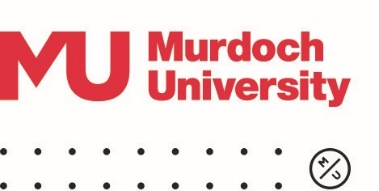 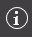 Project Title:Project Title:Project Title:Project Title:Project Title:Project Title:Project Title:Project Title:Project Title:Project Title:Project Title:Project Title:Project Title:Project Title:Project Title:Project Title:Project Title:Project Title:Project Title:Project Title:Project Title:Project Title:Project Title:Project Title:Lay Summary: (100 – 200 word plain English summary which focuses on what the project is about, and what will be done with participants. Note: this statement may be made available to third parties such as the University’s insurers)Lay Summary: (100 – 200 word plain English summary which focuses on what the project is about, and what will be done with participants. Note: this statement may be made available to third parties such as the University’s insurers)Lay Summary: (100 – 200 word plain English summary which focuses on what the project is about, and what will be done with participants. Note: this statement may be made available to third parties such as the University’s insurers)Lay Summary: (100 – 200 word plain English summary which focuses on what the project is about, and what will be done with participants. Note: this statement may be made available to third parties such as the University’s insurers)Lay Summary: (100 – 200 word plain English summary which focuses on what the project is about, and what will be done with participants. Note: this statement may be made available to third parties such as the University’s insurers)Lay Summary: (100 – 200 word plain English summary which focuses on what the project is about, and what will be done with participants. Note: this statement may be made available to third parties such as the University’s insurers)Lay Summary: (100 – 200 word plain English summary which focuses on what the project is about, and what will be done with participants. Note: this statement may be made available to third parties such as the University’s insurers)Lay Summary: (100 – 200 word plain English summary which focuses on what the project is about, and what will be done with participants. Note: this statement may be made available to third parties such as the University’s insurers)Lay Summary: (100 – 200 word plain English summary which focuses on what the project is about, and what will be done with participants. Note: this statement may be made available to third parties such as the University’s insurers)Lay Summary: (100 – 200 word plain English summary which focuses on what the project is about, and what will be done with participants. Note: this statement may be made available to third parties such as the University’s insurers)Lay Summary: (100 – 200 word plain English summary which focuses on what the project is about, and what will be done with participants. Note: this statement may be made available to third parties such as the University’s insurers)Lay Summary: (100 – 200 word plain English summary which focuses on what the project is about, and what will be done with participants. Note: this statement may be made available to third parties such as the University’s insurers)Lay Summary: (100 – 200 word plain English summary which focuses on what the project is about, and what will be done with participants. Note: this statement may be made available to third parties such as the University’s insurers)Lay Summary: (100 – 200 word plain English summary which focuses on what the project is about, and what will be done with participants. Note: this statement may be made available to third parties such as the University’s insurers)Lay Summary: (100 – 200 word plain English summary which focuses on what the project is about, and what will be done with participants. Note: this statement may be made available to third parties such as the University’s insurers)Lay Summary: (100 – 200 word plain English summary which focuses on what the project is about, and what will be done with participants. Note: this statement may be made available to third parties such as the University’s insurers)Lay Summary: (100 – 200 word plain English summary which focuses on what the project is about, and what will be done with participants. Note: this statement may be made available to third parties such as the University’s insurers)Lay Summary: (100 – 200 word plain English summary which focuses on what the project is about, and what will be done with participants. Note: this statement may be made available to third parties such as the University’s insurers)Lay Summary: (100 – 200 word plain English summary which focuses on what the project is about, and what will be done with participants. Note: this statement may be made available to third parties such as the University’s insurers)Lay Summary: (100 – 200 word plain English summary which focuses on what the project is about, and what will be done with participants. Note: this statement may be made available to third parties such as the University’s insurers)Lay Summary: (100 – 200 word plain English summary which focuses on what the project is about, and what will be done with participants. Note: this statement may be made available to third parties such as the University’s insurers)Lay Summary: (100 – 200 word plain English summary which focuses on what the project is about, and what will be done with participants. Note: this statement may be made available to third parties such as the University’s insurers)Lay Summary: (100 – 200 word plain English summary which focuses on what the project is about, and what will be done with participants. Note: this statement may be made available to third parties such as the University’s insurers)Lay Summary: (100 – 200 word plain English summary which focuses on what the project is about, and what will be done with participants. Note: this statement may be made available to third parties such as the University’s insurers)Lay Summary: (100 – 200 word plain English summary which focuses on what the project is about, and what will be done with participants. Note: this statement may be made available to third parties such as the University’s insurers)Lay Summary: (100 – 200 word plain English summary which focuses on what the project is about, and what will be done with participants. Note: this statement may be made available to third parties such as the University’s insurers)Lay Summary: (100 – 200 word plain English summary which focuses on what the project is about, and what will be done with participants. Note: this statement may be made available to third parties such as the University’s insurers)Lay Summary: (100 – 200 word plain English summary which focuses on what the project is about, and what will be done with participants. Note: this statement may be made available to third parties such as the University’s insurers)Lay Summary: (100 – 200 word plain English summary which focuses on what the project is about, and what will be done with participants. Note: this statement may be made available to third parties such as the University’s insurers)Lay Summary: (100 – 200 word plain English summary which focuses on what the project is about, and what will be done with participants. Note: this statement may be made available to third parties such as the University’s insurers)Time frame:Time frame:Time frame:Time frame:Time frame:Time frame:Time frame:Time frame:Time frame:Time frame:Time frame:Time frame:Time frame:Time frame:Time frame:Time frame:Time frame:Time frame:Time frame:Time frame:Time frame:Time frame:Time frame:Time frame:Time frame:Time frame:Time frame:Time frame:Time frame:Time frame:Expected commencement of data collection: (Month / Year)Expected commencement of data collection: (Month / Year)Expected commencement of data collection: (Month / Year)Expected commencement of data collection: (Month / Year)Expected commencement of data collection: (Month / Year)Expected commencement of data collection: (Month / Year)Expected commencement of data collection: (Month / Year)Expected commencement of data collection: (Month / Year)Expected commencement of data collection: (Month / Year)Expected completion of data collection: (Month / Year)Expected completion of data collection: (Month / Year)Expected completion of data collection: (Month / Year)Expected completion of data collection: (Month / Year)Expected completion of data collection: (Month / Year)Expected completion of data collection: (Month / Year)Expected completion of data collection: (Month / Year)Expected completion of data collection: (Month / Year)Expected completion of data collection: (Month / Year)Expected completion of data collection: (Month / Year)Expected completion of data collection: (Month / Year)Please note: regardless of the expected commencement date, data collection requiring this approval may not commence until approval has been provided in writing.Please note: regardless of the expected commencement date, data collection requiring this approval may not commence until approval has been provided in writing.Please note: regardless of the expected commencement date, data collection requiring this approval may not commence until approval has been provided in writing.Please note: regardless of the expected commencement date, data collection requiring this approval may not commence until approval has been provided in writing.Please note: regardless of the expected commencement date, data collection requiring this approval may not commence until approval has been provided in writing.Please note: regardless of the expected commencement date, data collection requiring this approval may not commence until approval has been provided in writing.Please note: regardless of the expected commencement date, data collection requiring this approval may not commence until approval has been provided in writing.Please note: regardless of the expected commencement date, data collection requiring this approval may not commence until approval has been provided in writing.Please note: regardless of the expected commencement date, data collection requiring this approval may not commence until approval has been provided in writing.Please note: regardless of the expected commencement date, data collection requiring this approval may not commence until approval has been provided in writing.Please note: regardless of the expected commencement date, data collection requiring this approval may not commence until approval has been provided in writing.Please note: regardless of the expected commencement date, data collection requiring this approval may not commence until approval has been provided in writing.Please note: regardless of the expected commencement date, data collection requiring this approval may not commence until approval has been provided in writing.Please note: regardless of the expected commencement date, data collection requiring this approval may not commence until approval has been provided in writing.Please note: regardless of the expected commencement date, data collection requiring this approval may not commence until approval has been provided in writing.Please note: regardless of the expected commencement date, data collection requiring this approval may not commence until approval has been provided in writing.Please note: regardless of the expected commencement date, data collection requiring this approval may not commence until approval has been provided in writing.All Human Ethics approvals are valid for up to three years. If this project will continue longer than three years an extension application must be submitted before the three years expire. When the project is concluded, a closure form must be submitted.All Human Ethics approvals are valid for up to three years. If this project will continue longer than three years an extension application must be submitted before the three years expire. When the project is concluded, a closure form must be submitted.All Human Ethics approvals are valid for up to three years. If this project will continue longer than three years an extension application must be submitted before the three years expire. When the project is concluded, a closure form must be submitted.All Human Ethics approvals are valid for up to three years. If this project will continue longer than three years an extension application must be submitted before the three years expire. When the project is concluded, a closure form must be submitted.All Human Ethics approvals are valid for up to three years. If this project will continue longer than three years an extension application must be submitted before the three years expire. When the project is concluded, a closure form must be submitted.All Human Ethics approvals are valid for up to three years. If this project will continue longer than three years an extension application must be submitted before the three years expire. When the project is concluded, a closure form must be submitted.All Human Ethics approvals are valid for up to three years. If this project will continue longer than three years an extension application must be submitted before the three years expire. When the project is concluded, a closure form must be submitted.All Human Ethics approvals are valid for up to three years. If this project will continue longer than three years an extension application must be submitted before the three years expire. When the project is concluded, a closure form must be submitted.All Human Ethics approvals are valid for up to three years. If this project will continue longer than three years an extension application must be submitted before the three years expire. When the project is concluded, a closure form must be submitted.All Human Ethics approvals are valid for up to three years. If this project will continue longer than three years an extension application must be submitted before the three years expire. When the project is concluded, a closure form must be submitted.All Human Ethics approvals are valid for up to three years. If this project will continue longer than three years an extension application must be submitted before the three years expire. When the project is concluded, a closure form must be submitted.All Human Ethics approvals are valid for up to three years. If this project will continue longer than three years an extension application must be submitted before the three years expire. When the project is concluded, a closure form must be submitted.All Human Ethics approvals are valid for up to three years. If this project will continue longer than three years an extension application must be submitted before the three years expire. When the project is concluded, a closure form must be submitted.Part 1 - Part 1 - Part 1 - Personnel informationPersonnel informationPersonnel informationPersonnel informationPersonnel informationPersonnel informationPersonnel informationPersonnel informationPersonnel informationPersonnel informationPersonnel informationPersonnel informationPersonnel informationPersonnel informationPersonnel informationPersonnel informationPersonnel informationPersonnel informationPersonnel informationPersonnel informationPersonnel informationPersonnel information1.1Murdoch Chief Investigator / Supervisor:  Murdoch Chief Investigator / Supervisor:  Murdoch Chief Investigator / Supervisor:  Murdoch Chief Investigator / Supervisor:  Murdoch Chief Investigator / Supervisor:  Murdoch Chief Investigator / Supervisor:  Murdoch Chief Investigator / Supervisor:  Murdoch Chief Investigator / Supervisor:  Murdoch Chief Investigator / Supervisor:  Murdoch Chief Investigator / Supervisor:  Murdoch Chief Investigator / Supervisor:  Murdoch Chief Investigator / Supervisor:  Murdoch Chief Investigator / Supervisor:  Murdoch Chief Investigator / Supervisor:  Murdoch Chief Investigator / Supervisor:  Murdoch Chief Investigator / Supervisor:  Murdoch Chief Investigator / Supervisor:  Murdoch Chief Investigator / Supervisor:  Murdoch Chief Investigator / Supervisor:  Murdoch Chief Investigator / Supervisor:  Murdoch Chief Investigator / Supervisor:  Murdoch Chief Investigator / Supervisor:  Murdoch Chief Investigator / Supervisor:  Murdoch Chief Investigator / Supervisor:  Murdoch Chief Investigator / Supervisor:  Murdoch Chief Investigator / Supervisor:  Murdoch Chief Investigator / Supervisor:  Murdoch Chief Investigator / Supervisor:  Murdoch Chief Investigator / Supervisor:  A staff member who is responsible and accountable for the Murdoch aspects of the researchA staff member who is responsible and accountable for the Murdoch aspects of the researchA staff member who is responsible and accountable for the Murdoch aspects of the researchA staff member who is responsible and accountable for the Murdoch aspects of the researchA staff member who is responsible and accountable for the Murdoch aspects of the researchA staff member who is responsible and accountable for the Murdoch aspects of the researchA staff member who is responsible and accountable for the Murdoch aspects of the researchA staff member who is responsible and accountable for the Murdoch aspects of the researchA staff member who is responsible and accountable for the Murdoch aspects of the researchA staff member who is responsible and accountable for the Murdoch aspects of the researchA staff member who is responsible and accountable for the Murdoch aspects of the researchA staff member who is responsible and accountable for the Murdoch aspects of the researchA staff member who is responsible and accountable for the Murdoch aspects of the researchA staff member who is responsible and accountable for the Murdoch aspects of the researchA staff member who is responsible and accountable for the Murdoch aspects of the researchA staff member who is responsible and accountable for the Murdoch aspects of the researchA staff member who is responsible and accountable for the Murdoch aspects of the researchA staff member who is responsible and accountable for the Murdoch aspects of the researchA staff member who is responsible and accountable for the Murdoch aspects of the researchA staff member who is responsible and accountable for the Murdoch aspects of the researchA staff member who is responsible and accountable for the Murdoch aspects of the researchA staff member who is responsible and accountable for the Murdoch aspects of the researchA staff member who is responsible and accountable for the Murdoch aspects of the researchA staff member who is responsible and accountable for the Murdoch aspects of the researchA staff member who is responsible and accountable for the Murdoch aspects of the researchA staff member who is responsible and accountable for the Murdoch aspects of the researchA staff member who is responsible and accountable for the Murdoch aspects of the researchA staff member who is responsible and accountable for the Murdoch aspects of the researchA staff member who is responsible and accountable for the Murdoch aspects of the researchTitleTitleTitleTitleTitleTitleTitleGiven Name Given Name Given Name Given Name Given Name Given Name Given Name Given Name Given Name Given Name Given Name Given Name Given Name Given Name Given Name Given Name Given Name SurnameSurnameSurnameSurnameSurnameCollege / CentreCollege / CentreCollege / CentreCollege / CentreCollege / CentreCollege / CentreCollege / CentreDisciplineDisciplineDisciplineDisciplineTelephone No.Telephone No.Telephone No.Telephone No.Telephone No.Telephone No.Telephone No.EmailEmailEmailEmail1.2Co-Investigator(s) (if more than one, enter each onto new line):Co-Investigator(s) (if more than one, enter each onto new line):Co-Investigator(s) (if more than one, enter each onto new line):Co-Investigator(s) (if more than one, enter each onto new line):Co-Investigator(s) (if more than one, enter each onto new line):Co-Investigator(s) (if more than one, enter each onto new line):Co-Investigator(s) (if more than one, enter each onto new line):Co-Investigator(s) (if more than one, enter each onto new line):Co-Investigator(s) (if more than one, enter each onto new line):Co-Investigator(s) (if more than one, enter each onto new line):Co-Investigator(s) (if more than one, enter each onto new line):Co-Investigator(s) (if more than one, enter each onto new line):Co-Investigator(s) (if more than one, enter each onto new line):Co-Investigator(s) (if more than one, enter each onto new line):Co-Investigator(s) (if more than one, enter each onto new line):Co-Investigator(s) (if more than one, enter each onto new line):Co-Investigator(s) (if more than one, enter each onto new line):Co-Investigator(s) (if more than one, enter each onto new line):Co-Investigator(s) (if more than one, enter each onto new line):Co-Investigator(s) (if more than one, enter each onto new line):Co-Investigator(s) (if more than one, enter each onto new line):Co-Investigator(s) (if more than one, enter each onto new line):Co-Investigator(s) (if more than one, enter each onto new line):Co-Investigator(s) (if more than one, enter each onto new line):Co-Investigator(s) (if more than one, enter each onto new line):Co-Investigator(s) (if more than one, enter each onto new line):Co-Investigator(s) (if more than one, enter each onto new line):Co-Investigator(s) (if more than one, enter each onto new line):Co-Investigator(s) (if more than one, enter each onto new line):List only Murdoch personnelList only Murdoch personnelList only Murdoch personnelList only Murdoch personnelList only Murdoch personnelList only Murdoch personnelList only Murdoch personnelList only Murdoch personnelList only Murdoch personnelList only Murdoch personnelList only Murdoch personnelList only Murdoch personnelList only Murdoch personnelList only Murdoch personnelList only Murdoch personnelList only Murdoch personnelList only Murdoch personnelList only Murdoch personnelList only Murdoch personnelList only Murdoch personnelList only Murdoch personnelList only Murdoch personnelList only Murdoch personnelList only Murdoch personnelList only Murdoch personnelList only Murdoch personnelList only Murdoch personnelList only Murdoch personnelList only Murdoch personnelTitleTitleTitleTitleTitleTitleTitleGiven Name Given Name Given Name Given Name Given Name Given Name Given Name Given Name Given Name Given Name Given Name Given Name Given Name Given Name Given Name Given Name Given Name SurnameSurnameSurnameSurnameSurnameCollege / CentreCollege / CentreCollege / CentreCollege / CentreCollege / CentreCollege / CentreCollege / CentreDisciplineDisciplineDisciplineDisciplineTelephone No.Telephone No.Telephone No.Telephone No.Telephone No.Telephone No.Telephone No.EmailEmailEmailEmailProvide a brief outline of each Co-Investigator’s role in the project:Provide a brief outline of each Co-Investigator’s role in the project:Provide a brief outline of each Co-Investigator’s role in the project:Provide a brief outline of each Co-Investigator’s role in the project:Provide a brief outline of each Co-Investigator’s role in the project:Provide a brief outline of each Co-Investigator’s role in the project:Provide a brief outline of each Co-Investigator’s role in the project:Provide a brief outline of each Co-Investigator’s role in the project:Provide a brief outline of each Co-Investigator’s role in the project:Provide a brief outline of each Co-Investigator’s role in the project:Provide a brief outline of each Co-Investigator’s role in the project:Provide a brief outline of each Co-Investigator’s role in the project:Provide a brief outline of each Co-Investigator’s role in the project:Provide a brief outline of each Co-Investigator’s role in the project:Provide a brief outline of each Co-Investigator’s role in the project:Provide a brief outline of each Co-Investigator’s role in the project:Provide a brief outline of each Co-Investigator’s role in the project:Provide a brief outline of each Co-Investigator’s role in the project:Provide a brief outline of each Co-Investigator’s role in the project:Provide a brief outline of each Co-Investigator’s role in the project:Provide a brief outline of each Co-Investigator’s role in the project:Provide a brief outline of each Co-Investigator’s role in the project:Provide a brief outline of each Co-Investigator’s role in the project:Provide a brief outline of each Co-Investigator’s role in the project:Provide a brief outline of each Co-Investigator’s role in the project:Provide a brief outline of each Co-Investigator’s role in the project:Provide a brief outline of each Co-Investigator’s role in the project:Provide a brief outline of each Co-Investigator’s role in the project:Provide a brief outline of each Co-Investigator’s role in the project:1.3Student Investigator(s): (if more than one, enter each onto new line):Student Investigator(s): (if more than one, enter each onto new line):Student Investigator(s): (if more than one, enter each onto new line):Student Investigator(s): (if more than one, enter each onto new line):Student Investigator(s): (if more than one, enter each onto new line):Student Investigator(s): (if more than one, enter each onto new line):Student Investigator(s): (if more than one, enter each onto new line):Student Investigator(s): (if more than one, enter each onto new line):Student Investigator(s): (if more than one, enter each onto new line):Student Investigator(s): (if more than one, enter each onto new line):Student Investigator(s): (if more than one, enter each onto new line):Student Investigator(s): (if more than one, enter each onto new line):Student Investigator(s): (if more than one, enter each onto new line):Student Investigator(s): (if more than one, enter each onto new line):Student Investigator(s): (if more than one, enter each onto new line):Student Investigator(s): (if more than one, enter each onto new line):Student Investigator(s): (if more than one, enter each onto new line):Student Investigator(s): (if more than one, enter each onto new line):Student Investigator(s): (if more than one, enter each onto new line):Student Investigator(s): (if more than one, enter each onto new line):Student Investigator(s): (if more than one, enter each onto new line):Student Investigator(s): (if more than one, enter each onto new line):Student Investigator(s): (if more than one, enter each onto new line):Student Investigator(s): (if more than one, enter each onto new line):Student Investigator(s): (if more than one, enter each onto new line):Student Investigator(s): (if more than one, enter each onto new line):Student Investigator(s): (if more than one, enter each onto new line):Student Investigator(s): (if more than one, enter each onto new line):Student Investigator(s): (if more than one, enter each onto new line):List only Murdoch studentsList only Murdoch studentsList only Murdoch studentsList only Murdoch studentsList only Murdoch studentsList only Murdoch studentsList only Murdoch studentsList only Murdoch studentsList only Murdoch studentsList only Murdoch studentsList only Murdoch studentsList only Murdoch studentsList only Murdoch studentsList only Murdoch studentsList only Murdoch studentsList only Murdoch studentsList only Murdoch studentsList only Murdoch studentsList only Murdoch studentsList only Murdoch studentsList only Murdoch studentsList only Murdoch studentsList only Murdoch studentsList only Murdoch studentsList only Murdoch studentsList only Murdoch studentsList only Murdoch studentsList only Murdoch studentsList only Murdoch studentsTitleTitleTitleTitleTitleTitleTitleGiven Name Given Name Given Name Given Name Given Name Given Name Given Name Given Name Given Name Given Name Given Name Given Name Given Name Given Name Given Name Given Name Given Name SurnameSurnameSurnameSurnameSurnameStudent NumberStudent NumberStudent NumberStudent NumberStudent NumberStudent NumberStudent NumberTelephone No.Telephone No.Telephone No.Telephone No.Telephone No.Telephone No.Telephone No.EmailEmailEmail1.4For student projects, is this research for:For student projects, is this research for:For student projects, is this research for:For student projects, is this research for:For student projects, is this research for:For student projects, is this research for:For student projects, is this research for:For student projects, is this research for:For student projects, is this research for:For student projects, is this research for:For student projects, is this research for:For student projects, is this research for:For student projects, is this research for:For student projects, is this research for:For student projects, is this research for:For student projects, is this research for:For student projects, is this research for:For student projects, is this research for:For student projects, is this research for:For student projects, is this research for:For student projects, is this research for:For student projects, is this research for:For student projects, is this research for:For student projects, is this research for:PhDPhDPhDPhDPhDPhDPhDPhDPhDPhDPhDPhDPhDPhDProfessional Doctorate (eg DPsych, EdD, DVM)Professional Doctorate (eg DPsych, EdD, DVM)Professional Doctorate (eg DPsych, EdD, DVM)Professional Doctorate (eg DPsych, EdD, DVM)Professional Doctorate (eg DPsych, EdD, DVM)Professional Doctorate (eg DPsych, EdD, DVM)Professional Doctorate (eg DPsych, EdD, DVM)Professional Doctorate (eg DPsych, EdD, DVM)Professional Doctorate (eg DPsych, EdD, DVM)Professional Doctorate (eg DPsych, EdD, DVM)Professional Doctorate (eg DPsych, EdD, DVM)Professional Doctorate (eg DPsych, EdD, DVM)Professional Doctorate (eg DPsych, EdD, DVM)Professional Doctorate (eg DPsych, EdD, DVM)Research Masters by ThesisResearch Masters by ThesisResearch Masters by ThesisResearch Masters by ThesisResearch Masters by ThesisResearch Masters by ThesisResearch Masters by ThesisResearch Masters by ThesisResearch Masters by ThesisResearch Masters by ThesisResearch Masters by ThesisResearch Masters by ThesisResearch Masters by ThesisResearch Masters by ThesisResearch Masters with Training (RMT)Research Masters with Training (RMT)Research Masters with Training (RMT)Research Masters with Training (RMT)Research Masters with Training (RMT)Research Masters with Training (RMT)Research Masters with Training (RMT)Research Masters with Training (RMT)Research Masters with Training (RMT)Research Masters with Training (RMT)Research Masters with Training (RMT)Research Masters with Training (RMT)Research Masters with Training (RMT)Research Masters with Training (RMT)Masters by CourseworkMasters by CourseworkMasters by CourseworkMasters by CourseworkMasters by CourseworkMasters by CourseworkMasters by CourseworkMasters by CourseworkMasters by CourseworkMasters by CourseworkMasters by CourseworkMasters by CourseworkMasters by CourseworkMasters by CourseworkHonoursHonoursHonoursHonoursHonoursHonoursHonoursHonoursHonoursHonoursHonoursHonoursHonoursHonoursOtherOtherOtherOtherOtherOtherOtherOtherOtherOtherOtherOtherOtherOtherIf other, provide further information:If other, provide further information:If other, provide further information:If other, provide further information:If other, provide further information:If other, provide further information:If other, provide further information:If other, provide further information:If other, provide further information:If other, provide further information:If other, provide further information:If other, provide further information:If other, provide further information:If other, provide further information:If other, provide further information:If other, provide further information:If other, provide further information:If other, provide further information:If other, provide further information:If other, provide further information:If other, provide further information:If other, provide further information:If other, provide further information:If other, provide further information:1.5Provide a brief outline of the Student’s role in the project:Provide a brief outline of the Student’s role in the project:Provide a brief outline of the Student’s role in the project:Provide a brief outline of the Student’s role in the project:Provide a brief outline of the Student’s role in the project:Provide a brief outline of the Student’s role in the project:Provide a brief outline of the Student’s role in the project:Provide a brief outline of the Student’s role in the project:Provide a brief outline of the Student’s role in the project:Provide a brief outline of the Student’s role in the project:Provide a brief outline of the Student’s role in the project:Provide a brief outline of the Student’s role in the project:Provide a brief outline of the Student’s role in the project:Provide a brief outline of the Student’s role in the project:Provide a brief outline of the Student’s role in the project:Provide a brief outline of the Student’s role in the project:Provide a brief outline of the Student’s role in the project:Provide a brief outline of the Student’s role in the project:Provide a brief outline of the Student’s role in the project:Provide a brief outline of the Student’s role in the project:Provide a brief outline of the Student’s role in the project:Provide a brief outline of the Student’s role in the project:Provide a brief outline of the Student’s role in the project:Provide a brief outline of the Student’s role in the project:1.6If this is a student project, does it require formal approval (e.g. Confirmation of Candidature)?  (if no, go to Qn 1.7)If this is a student project, does it require formal approval (e.g. Confirmation of Candidature)?  (if no, go to Qn 1.7)If this is a student project, does it require formal approval (e.g. Confirmation of Candidature)?  (if no, go to Qn 1.7)If this is a student project, does it require formal approval (e.g. Confirmation of Candidature)?  (if no, go to Qn 1.7)If this is a student project, does it require formal approval (e.g. Confirmation of Candidature)?  (if no, go to Qn 1.7)If this is a student project, does it require formal approval (e.g. Confirmation of Candidature)?  (if no, go to Qn 1.7)If this is a student project, does it require formal approval (e.g. Confirmation of Candidature)?  (if no, go to Qn 1.7)If this is a student project, does it require formal approval (e.g. Confirmation of Candidature)?  (if no, go to Qn 1.7)If this is a student project, does it require formal approval (e.g. Confirmation of Candidature)?  (if no, go to Qn 1.7)If this is a student project, does it require formal approval (e.g. Confirmation of Candidature)?  (if no, go to Qn 1.7)If this is a student project, does it require formal approval (e.g. Confirmation of Candidature)?  (if no, go to Qn 1.7)If this is a student project, does it require formal approval (e.g. Confirmation of Candidature)?  (if no, go to Qn 1.7)If this is a student project, does it require formal approval (e.g. Confirmation of Candidature)?  (if no, go to Qn 1.7)If this is a student project, does it require formal approval (e.g. Confirmation of Candidature)?  (if no, go to Qn 1.7)If this is a student project, does it require formal approval (e.g. Confirmation of Candidature)?  (if no, go to Qn 1.7)If this is a student project, does it require formal approval (e.g. Confirmation of Candidature)?  (if no, go to Qn 1.7)If this is a student project, does it require formal approval (e.g. Confirmation of Candidature)?  (if no, go to Qn 1.7)If this is a student project, does it require formal approval (e.g. Confirmation of Candidature)?  (if no, go to Qn 1.7)If this is a student project, does it require formal approval (e.g. Confirmation of Candidature)?  (if no, go to Qn 1.7)If this is a student project, does it require formal approval (e.g. Confirmation of Candidature)?  (if no, go to Qn 1.7)If this is a student project, does it require formal approval (e.g. Confirmation of Candidature)?  (if no, go to Qn 1.7)If this is a student project, does it require formal approval (e.g. Confirmation of Candidature)?  (if no, go to Qn 1.7)If this is a student project, does it require formal approval (e.g. Confirmation of Candidature)?  (if no, go to Qn 1.7)If this is a student project, does it require formal approval (e.g. Confirmation of Candidature)?  (if no, go to Qn 1.7)If this is a student project, does it require formal approval (e.g. Confirmation of Candidature)?  (if no, go to Qn 1.7)If this is a student project, does it require formal approval (e.g. Confirmation of Candidature)?  (if no, go to Qn 1.7)If this is a student project, does it require formal approval (e.g. Confirmation of Candidature)?  (if no, go to Qn 1.7)If this project requires approval, has it been:If this project requires approval, has it been:If this project requires approval, has it been:If this project requires approval, has it been:If this project requires approval, has it been:If this project requires approval, has it been:If this project requires approval, has it been:If this project requires approval, has it been:If this project requires approval, has it been:If this project requires approval, has it been:If this project requires approval, has it been:If this project requires approval, has it been:If this project requires approval, has it been:If this project requires approval, has it been:If this project requires approval, has it been:If this project requires approval, has it been:If this project requires approval, has it been:If this project requires approval, has it been:If this project requires approval, has it been:If this project requires approval, has it been:If this project requires approval, has it been:If this project requires approval, has it been:If this project requires approval, has it been:If this project requires approval, has it been:If this project requires approval, has it been:If this project requires approval, has it been:If this project requires approval, has it been:If this project requires approval, has it been:If this project requires approval, has it been:(a)(a)(a)(a)(a)SubmittedSubmittedSubmittedSubmittedSubmittedSubmittedSubmittedApprovedApprovedApprovedApprovedApprovedApprovedApprovedNot yet approvedNot yet approvedNot yet approvedNot yet approvedNot yet approvedNot yet approvedNot yet approved(b)(b)(b)(b)(b)Not Yet SubmittedNot Yet SubmittedNot Yet SubmittedNot Yet SubmittedNot Yet SubmittedNot Yet SubmittedNot Yet Submitted1.7Which other institution’s Human Research Ethics Committees have reviewed or will review this study (the subject of this application)? When working in collaboration with other institutions, (ethics) approval from each institution may be requiredWhich other institution’s Human Research Ethics Committees have reviewed or will review this study (the subject of this application)? When working in collaboration with other institutions, (ethics) approval from each institution may be requiredWhich other institution’s Human Research Ethics Committees have reviewed or will review this study (the subject of this application)? When working in collaboration with other institutions, (ethics) approval from each institution may be requiredWhich other institution’s Human Research Ethics Committees have reviewed or will review this study (the subject of this application)? When working in collaboration with other institutions, (ethics) approval from each institution may be requiredWhich other institution’s Human Research Ethics Committees have reviewed or will review this study (the subject of this application)? When working in collaboration with other institutions, (ethics) approval from each institution may be requiredWhich other institution’s Human Research Ethics Committees have reviewed or will review this study (the subject of this application)? When working in collaboration with other institutions, (ethics) approval from each institution may be requiredWhich other institution’s Human Research Ethics Committees have reviewed or will review this study (the subject of this application)? When working in collaboration with other institutions, (ethics) approval from each institution may be requiredWhich other institution’s Human Research Ethics Committees have reviewed or will review this study (the subject of this application)? When working in collaboration with other institutions, (ethics) approval from each institution may be requiredWhich other institution’s Human Research Ethics Committees have reviewed or will review this study (the subject of this application)? When working in collaboration with other institutions, (ethics) approval from each institution may be requiredWhich other institution’s Human Research Ethics Committees have reviewed or will review this study (the subject of this application)? When working in collaboration with other institutions, (ethics) approval from each institution may be requiredWhich other institution’s Human Research Ethics Committees have reviewed or will review this study (the subject of this application)? When working in collaboration with other institutions, (ethics) approval from each institution may be requiredWhich other institution’s Human Research Ethics Committees have reviewed or will review this study (the subject of this application)? When working in collaboration with other institutions, (ethics) approval from each institution may be requiredWhich other institution’s Human Research Ethics Committees have reviewed or will review this study (the subject of this application)? When working in collaboration with other institutions, (ethics) approval from each institution may be requiredWhich other institution’s Human Research Ethics Committees have reviewed or will review this study (the subject of this application)? When working in collaboration with other institutions, (ethics) approval from each institution may be requiredWhich other institution’s Human Research Ethics Committees have reviewed or will review this study (the subject of this application)? When working in collaboration with other institutions, (ethics) approval from each institution may be requiredWhich other institution’s Human Research Ethics Committees have reviewed or will review this study (the subject of this application)? When working in collaboration with other institutions, (ethics) approval from each institution may be requiredWhich other institution’s Human Research Ethics Committees have reviewed or will review this study (the subject of this application)? When working in collaboration with other institutions, (ethics) approval from each institution may be requiredWhich other institution’s Human Research Ethics Committees have reviewed or will review this study (the subject of this application)? When working in collaboration with other institutions, (ethics) approval from each institution may be requiredWhich other institution’s Human Research Ethics Committees have reviewed or will review this study (the subject of this application)? When working in collaboration with other institutions, (ethics) approval from each institution may be requiredWhich other institution’s Human Research Ethics Committees have reviewed or will review this study (the subject of this application)? When working in collaboration with other institutions, (ethics) approval from each institution may be requiredWhich other institution’s Human Research Ethics Committees have reviewed or will review this study (the subject of this application)? When working in collaboration with other institutions, (ethics) approval from each institution may be requiredWhich other institution’s Human Research Ethics Committees have reviewed or will review this study (the subject of this application)? When working in collaboration with other institutions, (ethics) approval from each institution may be requiredWhich other institution’s Human Research Ethics Committees have reviewed or will review this study (the subject of this application)? When working in collaboration with other institutions, (ethics) approval from each institution may be requiredWhich other institution’s Human Research Ethics Committees have reviewed or will review this study (the subject of this application)? When working in collaboration with other institutions, (ethics) approval from each institution may be requiredWhich other institution’s Human Research Ethics Committees have reviewed or will review this study (the subject of this application)? When working in collaboration with other institutions, (ethics) approval from each institution may be requiredWhich other institution’s Human Research Ethics Committees have reviewed or will review this study (the subject of this application)? When working in collaboration with other institutions, (ethics) approval from each institution may be requiredWhich other institution’s Human Research Ethics Committees have reviewed or will review this study (the subject of this application)? When working in collaboration with other institutions, (ethics) approval from each institution may be requiredWhich other institution’s Human Research Ethics Committees have reviewed or will review this study (the subject of this application)? When working in collaboration with other institutions, (ethics) approval from each institution may be requiredWhich other institution’s Human Research Ethics Committees have reviewed or will review this study (the subject of this application)? When working in collaboration with other institutions, (ethics) approval from each institution may be required(a)(a)(a)(a)(a)Which is the main or lead committee or institution reviewing the application? Which is the main or lead committee or institution reviewing the application? Which is the main or lead committee or institution reviewing the application? Which is the main or lead committee or institution reviewing the application? Which is the main or lead committee or institution reviewing the application? Which is the main or lead committee or institution reviewing the application? Which is the main or lead committee or institution reviewing the application? Which is the main or lead committee or institution reviewing the application? Which is the main or lead committee or institution reviewing the application? Which is the main or lead committee or institution reviewing the application? Which is the main or lead committee or institution reviewing the application? Which is the main or lead committee or institution reviewing the application? Which is the main or lead committee or institution reviewing the application? Which is the main or lead committee or institution reviewing the application? Which is the main or lead committee or institution reviewing the application? Which is the main or lead committee or institution reviewing the application? Which is the main or lead committee or institution reviewing the application? Which is the main or lead committee or institution reviewing the application? Which is the main or lead committee or institution reviewing the application? Which is the main or lead committee or institution reviewing the application? Which is the main or lead committee or institution reviewing the application? Which is the main or lead committee or institution reviewing the application? Which is the main or lead committee or institution reviewing the application? Which is the main or lead committee or institution reviewing the application? (b)(b)(b)(b)(b)What was the outcome of the above ethics review?What was the outcome of the above ethics review?What was the outcome of the above ethics review?What was the outcome of the above ethics review?What was the outcome of the above ethics review?What was the outcome of the above ethics review?What was the outcome of the above ethics review?What was the outcome of the above ethics review?What was the outcome of the above ethics review?What was the outcome of the above ethics review?What was the outcome of the above ethics review?What was the outcome of the above ethics review?What was the outcome of the above ethics review?What was the outcome of the above ethics review?What was the outcome of the above ethics review?What was the outcome of the above ethics review?What was the outcome of the above ethics review?What was the outcome of the above ethics review?What was the outcome of the above ethics review?What was the outcome of the above ethics review?What was the outcome of the above ethics review?What was the outcome of the above ethics review?What was the outcome of the above ethics review?What was the outcome of the above ethics review?Please provide a copy of the entire application, approval letter and any conditionsPlease provide a copy of the entire application, approval letter and any conditionsPlease provide a copy of the entire application, approval letter and any conditionsPlease provide a copy of the entire application, approval letter and any conditionsPlease provide a copy of the entire application, approval letter and any conditionsPlease provide a copy of the entire application, approval letter and any conditionsPlease provide a copy of the entire application, approval letter and any conditionsPlease provide a copy of the entire application, approval letter and any conditionsPlease provide a copy of the entire application, approval letter and any conditionsPlease provide a copy of the entire application, approval letter and any conditionsPlease provide a copy of the entire application, approval letter and any conditionsPlease provide a copy of the entire application, approval letter and any conditionsPlease provide a copy of the entire application, approval letter and any conditionsPlease provide a copy of the entire application, approval letter and any conditionsPlease provide a copy of the entire application, approval letter and any conditionsPlease provide a copy of the entire application, approval letter and any conditionsPlease provide a copy of the entire application, approval letter and any conditionsPlease provide a copy of the entire application, approval letter and any conditionsPlease provide a copy of the entire application, approval letter and any conditionsPlease provide a copy of the entire application, approval letter and any conditionsPlease provide a copy of the entire application, approval letter and any conditionsPlease provide a copy of the entire application, approval letter and any conditionsPlease provide a copy of the entire application, approval letter and any conditionsPlease provide a copy of the entire application, approval letter and any conditions(c)(c)(c)(c)(c)List any other committees or institutions which are reviewing or will review the applicationList any other committees or institutions which are reviewing or will review the applicationList any other committees or institutions which are reviewing or will review the applicationList any other committees or institutions which are reviewing or will review the applicationList any other committees or institutions which are reviewing or will review the applicationList any other committees or institutions which are reviewing or will review the applicationList any other committees or institutions which are reviewing or will review the applicationList any other committees or institutions which are reviewing or will review the applicationList any other committees or institutions which are reviewing or will review the applicationList any other committees or institutions which are reviewing or will review the applicationList any other committees or institutions which are reviewing or will review the applicationList any other committees or institutions which are reviewing or will review the applicationList any other committees or institutions which are reviewing or will review the applicationList any other committees or institutions which are reviewing or will review the applicationList any other committees or institutions which are reviewing or will review the applicationList any other committees or institutions which are reviewing or will review the applicationList any other committees or institutions which are reviewing or will review the applicationList any other committees or institutions which are reviewing or will review the applicationList any other committees or institutions which are reviewing or will review the applicationList any other committees or institutions which are reviewing or will review the applicationList any other committees or institutions which are reviewing or will review the applicationList any other committees or institutions which are reviewing or will review the applicationList any other committees or institutions which are reviewing or will review the applicationList any other committees or institutions which are reviewing or will review the application(d)(d)(d)(d)(d)Are there any researchers from other institutions that you would like to be copied in to all correspondence?Are there any researchers from other institutions that you would like to be copied in to all correspondence?Are there any researchers from other institutions that you would like to be copied in to all correspondence?Are there any researchers from other institutions that you would like to be copied in to all correspondence?Are there any researchers from other institutions that you would like to be copied in to all correspondence?Are there any researchers from other institutions that you would like to be copied in to all correspondence?Are there any researchers from other institutions that you would like to be copied in to all correspondence?Are there any researchers from other institutions that you would like to be copied in to all correspondence?Are there any researchers from other institutions that you would like to be copied in to all correspondence?Are there any researchers from other institutions that you would like to be copied in to all correspondence?Are there any researchers from other institutions that you would like to be copied in to all correspondence?Are there any researchers from other institutions that you would like to be copied in to all correspondence?Are there any researchers from other institutions that you would like to be copied in to all correspondence?Are there any researchers from other institutions that you would like to be copied in to all correspondence?Are there any researchers from other institutions that you would like to be copied in to all correspondence?Are there any researchers from other institutions that you would like to be copied in to all correspondence?Are there any researchers from other institutions that you would like to be copied in to all correspondence?Are there any researchers from other institutions that you would like to be copied in to all correspondence?Are there any researchers from other institutions that you would like to be copied in to all correspondence?Are there any researchers from other institutions that you would like to be copied in to all correspondence?Are there any researchers from other institutions that you would like to be copied in to all correspondence?Are there any researchers from other institutions that you would like to be copied in to all correspondence?If no, go to Qn 1.9. If yes, which one(s)?If no, go to Qn 1.9. If yes, which one(s)?If no, go to Qn 1.9. If yes, which one(s)?If no, go to Qn 1.9. If yes, which one(s)?If no, go to Qn 1.9. If yes, which one(s)?If no, go to Qn 1.9. If yes, which one(s)?If no, go to Qn 1.9. If yes, which one(s)?If no, go to Qn 1.9. If yes, which one(s)?If no, go to Qn 1.9. If yes, which one(s)?If no, go to Qn 1.9. If yes, which one(s)?If no, go to Qn 1.9. If yes, which one(s)?If no, go to Qn 1.9. If yes, which one(s)?If no, go to Qn 1.9. If yes, which one(s)?If no, go to Qn 1.9. If yes, which one(s)?If no, go to Qn 1.9. If yes, which one(s)?If no, go to Qn 1.9. If yes, which one(s)?If no, go to Qn 1.9. If yes, which one(s)?If no, go to Qn 1.9. If yes, which one(s)?If no, go to Qn 1.9. If yes, which one(s)?If no, go to Qn 1.9. If yes, which one(s)?If no, go to Qn 1.9. If yes, which one(s)?If no, go to Qn 1.9. If yes, which one(s)?If no, go to Qn 1.9. If yes, which one(s)?If no, go to Qn 1.9. If yes, which one(s)?NameNameNameNameEmail AddressEmail AddressEmail AddressEmail AddressEmail AddressEmail AddressEmail AddressEmail AddressEmail AddressEmail AddressEmail AddressEmail AddressEmail AddressEmail AddressEmail AddressEmail AddressEmail AddressEmail AddressEmail AddressEmail Address1.8Safety in Research and TeachingSafety in Research and TeachingSafety in Research and TeachingSafety in Research and TeachingSafety in Research and TeachingSafety in Research and TeachingSafety in Research and TeachingSafety in Research and TeachingSafety in Research and TeachingSafety in Research and TeachingSafety in Research and TeachingSafety in Research and TeachingSafety in Research and TeachingSafety in Research and TeachingSafety in Research and TeachingSafety in Research and TeachingSafety in Research and TeachingSafety in Research and TeachingSafety in Research and TeachingSafety in Research and TeachingSafety in Research and TeachingSafety in Research and TeachingSafety in Research and TeachingSafety in Research and TeachingSafety in Research and TeachingSafety in Research and TeachingSafety in Research and TeachingSafety in Research and TeachingSafety in Research and Teaching(a)(a)(a)(a)Will this research involve activities such as fieldwork, analysis of biological substances, use of chemicals, or irradiating apparatus (e.g. X-ray equipment) etc? (If no, go to Qn 1.10)Will this research involve activities such as fieldwork, analysis of biological substances, use of chemicals, or irradiating apparatus (e.g. X-ray equipment) etc? (If no, go to Qn 1.10)Will this research involve activities such as fieldwork, analysis of biological substances, use of chemicals, or irradiating apparatus (e.g. X-ray equipment) etc? (If no, go to Qn 1.10)Will this research involve activities such as fieldwork, analysis of biological substances, use of chemicals, or irradiating apparatus (e.g. X-ray equipment) etc? (If no, go to Qn 1.10)Will this research involve activities such as fieldwork, analysis of biological substances, use of chemicals, or irradiating apparatus (e.g. X-ray equipment) etc? (If no, go to Qn 1.10)Will this research involve activities such as fieldwork, analysis of biological substances, use of chemicals, or irradiating apparatus (e.g. X-ray equipment) etc? (If no, go to Qn 1.10)Will this research involve activities such as fieldwork, analysis of biological substances, use of chemicals, or irradiating apparatus (e.g. X-ray equipment) etc? (If no, go to Qn 1.10)Will this research involve activities such as fieldwork, analysis of biological substances, use of chemicals, or irradiating apparatus (e.g. X-ray equipment) etc? (If no, go to Qn 1.10)Will this research involve activities such as fieldwork, analysis of biological substances, use of chemicals, or irradiating apparatus (e.g. X-ray equipment) etc? (If no, go to Qn 1.10)Will this research involve activities such as fieldwork, analysis of biological substances, use of chemicals, or irradiating apparatus (e.g. X-ray equipment) etc? (If no, go to Qn 1.10)Will this research involve activities such as fieldwork, analysis of biological substances, use of chemicals, or irradiating apparatus (e.g. X-ray equipment) etc? (If no, go to Qn 1.10)Will this research involve activities such as fieldwork, analysis of biological substances, use of chemicals, or irradiating apparatus (e.g. X-ray equipment) etc? (If no, go to Qn 1.10)Will this research involve activities such as fieldwork, analysis of biological substances, use of chemicals, or irradiating apparatus (e.g. X-ray equipment) etc? (If no, go to Qn 1.10)Will this research involve activities such as fieldwork, analysis of biological substances, use of chemicals, or irradiating apparatus (e.g. X-ray equipment) etc? (If no, go to Qn 1.10)Will this research involve activities such as fieldwork, analysis of biological substances, use of chemicals, or irradiating apparatus (e.g. X-ray equipment) etc? (If no, go to Qn 1.10)Will this research involve activities such as fieldwork, analysis of biological substances, use of chemicals, or irradiating apparatus (e.g. X-ray equipment) etc? (If no, go to Qn 1.10)Will this research involve activities such as fieldwork, analysis of biological substances, use of chemicals, or irradiating apparatus (e.g. X-ray equipment) etc? (If no, go to Qn 1.10)Will this research involve activities such as fieldwork, analysis of biological substances, use of chemicals, or irradiating apparatus (e.g. X-ray equipment) etc? (If no, go to Qn 1.10)Will this research involve activities such as fieldwork, analysis of biological substances, use of chemicals, or irradiating apparatus (e.g. X-ray equipment) etc? (If no, go to Qn 1.10)Will this research involve activities such as fieldwork, analysis of biological substances, use of chemicals, or irradiating apparatus (e.g. X-ray equipment) etc? (If no, go to Qn 1.10)Will this research involve activities such as fieldwork, analysis of biological substances, use of chemicals, or irradiating apparatus (e.g. X-ray equipment) etc? (If no, go to Qn 1.10)Will this research involve activities such as fieldwork, analysis of biological substances, use of chemicals, or irradiating apparatus (e.g. X-ray equipment) etc? (If no, go to Qn 1.10)See Safety in Research & Teaching for advice.See Safety in Research & Teaching for advice.See Safety in Research & Teaching for advice.See Safety in Research & Teaching for advice.See Safety in Research & Teaching for advice.See Safety in Research & Teaching for advice.See Safety in Research & Teaching for advice.See Safety in Research & Teaching for advice.See Safety in Research & Teaching for advice.See Safety in Research & Teaching for advice.See Safety in Research & Teaching for advice.See Safety in Research & Teaching for advice.See Safety in Research & Teaching for advice.See Safety in Research & Teaching for advice.See Safety in Research & Teaching for advice.See Safety in Research & Teaching for advice.See Safety in Research & Teaching for advice.See Safety in Research & Teaching for advice.See Safety in Research & Teaching for advice.See Safety in Research & Teaching for advice.See Safety in Research & Teaching for advice.See Safety in Research & Teaching for advice.See Safety in Research & Teaching for advice.See Safety in Research & Teaching for advice.See Safety in Research & Teaching for advice.If yes, select the appropriate activities and status;If yes, select the appropriate activities and status;If yes, select the appropriate activities and status;If yes, select the appropriate activities and status;If yes, select the appropriate activities and status;If yes, select the appropriate activities and status;If yes, select the appropriate activities and status;If yes, select the appropriate activities and status;If yes, select the appropriate activities and status;If yes, select the appropriate activities and status;If yes, select the appropriate activities and status;If yes, select the appropriate activities and status;If yes, select the appropriate activities and status;If yes, select the appropriate activities and status;If yes, select the appropriate activities and status;If yes, select the appropriate activities and status;If yes, select the appropriate activities and status;If yes, select the appropriate activities and status;If yes, select the appropriate activities and status;If yes, select the appropriate activities and status;If yes, select the appropriate activities and status;If yes, select the appropriate activities and status;If yes, select the appropriate activities and status;If yes, select the appropriate activities and status;Not RequiredNot RequiredNot RequiredNot Yet SubmittedNot Yet SubmittedNot Yet SubmittedNot Yet SubmittedNot Yet SubmittedNot Yet SubmittedNot Yet SubmittedNot Yet SubmittedSubmittedSubmittedApprovedApprovedApprovedApprovedApprovedWorking with Biological Materials (e.g. blood, tissue samples)Working with Biological Materials (e.g. blood, tissue samples)Working with Biological Materials (e.g. blood, tissue samples)Working with Biological Materials (e.g. blood, tissue samples)Working with Biological Materials (e.g. blood, tissue samples)Working with Biological Materials (e.g. blood, tissue samples)Working with Biological Materials (e.g. blood, tissue samples)Working with Biological Materials (e.g. blood, tissue samples)Working with Biological Materials (e.g. blood, tissue samples)Working with Biological Materials (e.g. blood, tissue samples)Working with Biological Materials (e.g. blood, tissue samples)☐☐☐☐☐☐☐☐☐☐☐☐☐☐
  Approval Number_________________☐
  Approval Number_________________☐
  Approval Number_________________☐
  Approval Number_________________☐
  Approval Number_________________ChemicalsChemicalsChemicalsChemicalsChemicalsChemicalsChemicalsChemicalsChemicalsChemicalsChemicals☐☐☐☐☐☐☐☐☐☐☐☐☐☐
  Approval Number_______________________☐
  Approval Number_______________________☐
  Approval Number_______________________☐
  Approval Number_______________________☐
  Approval Number_______________________FieldworkFieldworkFieldworkFieldworkFieldworkFieldworkFieldworkFieldworkFieldworkFieldworkFieldwork☐☐☐☐☐☐☐☐☐☐☐☐☐☐
  Approval Number_________________☐
  Approval Number_________________☐
  Approval Number_________________☐
  Approval Number_________________☐
  Approval Number_________________Radioactive SubstancesRadioactive SubstancesRadioactive SubstancesRadioactive SubstancesRadioactive SubstancesRadioactive SubstancesRadioactive SubstancesRadioactive SubstancesRadioactive SubstancesRadioactive SubstancesRadioactive Substances☐☐☐☐☐☐☐☐☐☐☐☐☐☐
  Approval Number_________________☐
  Approval Number_________________☐
  Approval Number_________________☐
  Approval Number_________________☐
  Approval Number_________________Irradiating Apparatus (e.g. X-rays, DEXA scans, CT scans)Irradiating Apparatus (e.g. X-rays, DEXA scans, CT scans)Irradiating Apparatus (e.g. X-rays, DEXA scans, CT scans)Irradiating Apparatus (e.g. X-rays, DEXA scans, CT scans)Irradiating Apparatus (e.g. X-rays, DEXA scans, CT scans)Irradiating Apparatus (e.g. X-rays, DEXA scans, CT scans)Irradiating Apparatus (e.g. X-rays, DEXA scans, CT scans)Irradiating Apparatus (e.g. X-rays, DEXA scans, CT scans)Irradiating Apparatus (e.g. X-rays, DEXA scans, CT scans)Irradiating Apparatus (e.g. X-rays, DEXA scans, CT scans)Irradiating Apparatus (e.g. X-rays, DEXA scans, CT scans)☐☐☐☐☐☐☐☐☐☐☐☐☐☐
  Approval Number_________________☐
  Approval Number_________________☐
  Approval Number_________________☐
  Approval Number_________________☐
  Approval Number_________________Trans Illuminators and LasersTrans Illuminators and LasersTrans Illuminators and LasersTrans Illuminators and LasersTrans Illuminators and LasersTrans Illuminators and LasersTrans Illuminators and LasersTrans Illuminators and LasersTrans Illuminators and LasersTrans Illuminators and LasersTrans Illuminators and Lasers☐☐☐☐☐☐☐☐☐☐☐☐☐☐
  Approval Number_________________☐
  Approval Number_________________☐
  Approval Number_________________☐
  Approval Number_________________☐
  Approval Number_________________1.9Resources Resources Resources Resources Resources Resources Resources Resources Resources Resources Resources Resources Resources Resources Resources Resources Resources Resources Resources Resources Resources Resources Resources Resources Resources Resources Resources Resources Resources (a)(a)(a)(a)(a)Is this research funded? Is this research funded? Is this research funded? Is this research funded? Is this research funded? Is this research funded? Is this research funded? Is this research funded? Is this research funded? Is this research funded? Is this research funded? Is this research funded? Is this research funded? Is this research funded? Is this research funded? Is this research funded? Is this research funded? Is this research funded? Is this research funded? Is this research funded? Is this research funded? Is this research funded? (If no, go to Qn 2.1. If yes, please detail amount and source of funds and what how this will be disclosed to participants (NS 2.2.6 h)(If no, go to Qn 2.1. If yes, please detail amount and source of funds and what how this will be disclosed to participants (NS 2.2.6 h)(If no, go to Qn 2.1. If yes, please detail amount and source of funds and what how this will be disclosed to participants (NS 2.2.6 h)(If no, go to Qn 2.1. If yes, please detail amount and source of funds and what how this will be disclosed to participants (NS 2.2.6 h)(If no, go to Qn 2.1. If yes, please detail amount and source of funds and what how this will be disclosed to participants (NS 2.2.6 h)(If no, go to Qn 2.1. If yes, please detail amount and source of funds and what how this will be disclosed to participants (NS 2.2.6 h)(If no, go to Qn 2.1. If yes, please detail amount and source of funds and what how this will be disclosed to participants (NS 2.2.6 h)(If no, go to Qn 2.1. If yes, please detail amount and source of funds and what how this will be disclosed to participants (NS 2.2.6 h)(If no, go to Qn 2.1. If yes, please detail amount and source of funds and what how this will be disclosed to participants (NS 2.2.6 h)(If no, go to Qn 2.1. If yes, please detail amount and source of funds and what how this will be disclosed to participants (NS 2.2.6 h)(If no, go to Qn 2.1. If yes, please detail amount and source of funds and what how this will be disclosed to participants (NS 2.2.6 h)(If no, go to Qn 2.1. If yes, please detail amount and source of funds and what how this will be disclosed to participants (NS 2.2.6 h)(If no, go to Qn 2.1. If yes, please detail amount and source of funds and what how this will be disclosed to participants (NS 2.2.6 h)(If no, go to Qn 2.1. If yes, please detail amount and source of funds and what how this will be disclosed to participants (NS 2.2.6 h)(If no, go to Qn 2.1. If yes, please detail amount and source of funds and what how this will be disclosed to participants (NS 2.2.6 h)(If no, go to Qn 2.1. If yes, please detail amount and source of funds and what how this will be disclosed to participants (NS 2.2.6 h)(If no, go to Qn 2.1. If yes, please detail amount and source of funds and what how this will be disclosed to participants (NS 2.2.6 h)(If no, go to Qn 2.1. If yes, please detail amount and source of funds and what how this will be disclosed to participants (NS 2.2.6 h)(If no, go to Qn 2.1. If yes, please detail amount and source of funds and what how this will be disclosed to participants (NS 2.2.6 h)(If no, go to Qn 2.1. If yes, please detail amount and source of funds and what how this will be disclosed to participants (NS 2.2.6 h)(If no, go to Qn 2.1. If yes, please detail amount and source of funds and what how this will be disclosed to participants (NS 2.2.6 h)(If no, go to Qn 2.1. If yes, please detail amount and source of funds and what how this will be disclosed to participants (NS 2.2.6 h)(If no, go to Qn 2.1. If yes, please detail amount and source of funds and what how this will be disclosed to participants (NS 2.2.6 h)(If no, go to Qn 2.1. If yes, please detail amount and source of funds and what how this will be disclosed to participants (NS 2.2.6 h)(b)(b)(b)(b)(b)How much of this funding (if any) will be channelled through Murdoch? (NS 5.2.7)How much of this funding (if any) will be channelled through Murdoch? (NS 5.2.7)How much of this funding (if any) will be channelled through Murdoch? (NS 5.2.7)How much of this funding (if any) will be channelled through Murdoch? (NS 5.2.7)How much of this funding (if any) will be channelled through Murdoch? (NS 5.2.7)How much of this funding (if any) will be channelled through Murdoch? (NS 5.2.7)How much of this funding (if any) will be channelled through Murdoch? (NS 5.2.7)How much of this funding (if any) will be channelled through Murdoch? (NS 5.2.7)How much of this funding (if any) will be channelled through Murdoch? (NS 5.2.7)How much of this funding (if any) will be channelled through Murdoch? (NS 5.2.7)How much of this funding (if any) will be channelled through Murdoch? (NS 5.2.7)How much of this funding (if any) will be channelled through Murdoch? (NS 5.2.7)How much of this funding (if any) will be channelled through Murdoch? (NS 5.2.7)How much of this funding (if any) will be channelled through Murdoch? (NS 5.2.7)How much of this funding (if any) will be channelled through Murdoch? (NS 5.2.7)How much of this funding (if any) will be channelled through Murdoch? (NS 5.2.7)How much of this funding (if any) will be channelled through Murdoch? (NS 5.2.7)How much of this funding (if any) will be channelled through Murdoch? (NS 5.2.7)How much of this funding (if any) will be channelled through Murdoch? (NS 5.2.7)How much of this funding (if any) will be channelled through Murdoch? (NS 5.2.7)How much of this funding (if any) will be channelled through Murdoch? (NS 5.2.7)How much of this funding (if any) will be channelled through Murdoch? (NS 5.2.7)How much of this funding (if any) will be channelled through Murdoch? (NS 5.2.7)How much of this funding (if any) will be channelled through Murdoch? (NS 5.2.7)(c)(c)(c)(c)(c)Will the researchers receive any form of payment or benefit for each participant recruited into the study?Will the researchers receive any form of payment or benefit for each participant recruited into the study?Will the researchers receive any form of payment or benefit for each participant recruited into the study?Will the researchers receive any form of payment or benefit for each participant recruited into the study?Will the researchers receive any form of payment or benefit for each participant recruited into the study?Will the researchers receive any form of payment or benefit for each participant recruited into the study?Will the researchers receive any form of payment or benefit for each participant recruited into the study?Will the researchers receive any form of payment or benefit for each participant recruited into the study?Will the researchers receive any form of payment or benefit for each participant recruited into the study?Will the researchers receive any form of payment or benefit for each participant recruited into the study?Will the researchers receive any form of payment or benefit for each participant recruited into the study?Will the researchers receive any form of payment or benefit for each participant recruited into the study?Will the researchers receive any form of payment or benefit for each participant recruited into the study?Will the researchers receive any form of payment or benefit for each participant recruited into the study?Will the researchers receive any form of payment or benefit for each participant recruited into the study?Will the researchers receive any form of payment or benefit for each participant recruited into the study?Will the researchers receive any form of payment or benefit for each participant recruited into the study?Will the researchers receive any form of payment or benefit for each participant recruited into the study?Will the researchers receive any form of payment or benefit for each participant recruited into the study?Will the researchers receive any form of payment or benefit for each participant recruited into the study?Will the researchers receive any form of payment or benefit for each participant recruited into the study?Will the researchers receive any form of payment or benefit for each participant recruited into the study?If yes, provide details including how this will be disclosed in the consent process (NS 3.1.29)If yes, provide details including how this will be disclosed in the consent process (NS 3.1.29)If yes, provide details including how this will be disclosed in the consent process (NS 3.1.29)If yes, provide details including how this will be disclosed in the consent process (NS 3.1.29)If yes, provide details including how this will be disclosed in the consent process (NS 3.1.29)If yes, provide details including how this will be disclosed in the consent process (NS 3.1.29)If yes, provide details including how this will be disclosed in the consent process (NS 3.1.29)If yes, provide details including how this will be disclosed in the consent process (NS 3.1.29)If yes, provide details including how this will be disclosed in the consent process (NS 3.1.29)If yes, provide details including how this will be disclosed in the consent process (NS 3.1.29)If yes, provide details including how this will be disclosed in the consent process (NS 3.1.29)If yes, provide details including how this will be disclosed in the consent process (NS 3.1.29)If yes, provide details including how this will be disclosed in the consent process (NS 3.1.29)If yes, provide details including how this will be disclosed in the consent process (NS 3.1.29)If yes, provide details including how this will be disclosed in the consent process (NS 3.1.29)If yes, provide details including how this will be disclosed in the consent process (NS 3.1.29)If yes, provide details including how this will be disclosed in the consent process (NS 3.1.29)If yes, provide details including how this will be disclosed in the consent process (NS 3.1.29)If yes, provide details including how this will be disclosed in the consent process (NS 3.1.29)If yes, provide details including how this will be disclosed in the consent process (NS 3.1.29)If yes, provide details including how this will be disclosed in the consent process (NS 3.1.29)If yes, provide details including how this will be disclosed in the consent process (NS 3.1.29)If yes, provide details including how this will be disclosed in the consent process (NS 3.1.29)If yes, provide details including how this will be disclosed in the consent process (NS 3.1.29)Part 2 -Part 2 -Part 2 -Project DetailsIn this section, provide an overview of the project, its aims, design and intended outcomes. It is important to use plain English to ensure all HREC members understand the proposed projectProject DetailsIn this section, provide an overview of the project, its aims, design and intended outcomes. It is important to use plain English to ensure all HREC members understand the proposed projectProject DetailsIn this section, provide an overview of the project, its aims, design and intended outcomes. It is important to use plain English to ensure all HREC members understand the proposed projectProject DetailsIn this section, provide an overview of the project, its aims, design and intended outcomes. It is important to use plain English to ensure all HREC members understand the proposed projectProject DetailsIn this section, provide an overview of the project, its aims, design and intended outcomes. It is important to use plain English to ensure all HREC members understand the proposed projectProject DetailsIn this section, provide an overview of the project, its aims, design and intended outcomes. It is important to use plain English to ensure all HREC members understand the proposed projectProject DetailsIn this section, provide an overview of the project, its aims, design and intended outcomes. It is important to use plain English to ensure all HREC members understand the proposed projectProject DetailsIn this section, provide an overview of the project, its aims, design and intended outcomes. It is important to use plain English to ensure all HREC members understand the proposed projectProject DetailsIn this section, provide an overview of the project, its aims, design and intended outcomes. It is important to use plain English to ensure all HREC members understand the proposed projectProject DetailsIn this section, provide an overview of the project, its aims, design and intended outcomes. It is important to use plain English to ensure all HREC members understand the proposed projectProject DetailsIn this section, provide an overview of the project, its aims, design and intended outcomes. It is important to use plain English to ensure all HREC members understand the proposed projectProject DetailsIn this section, provide an overview of the project, its aims, design and intended outcomes. It is important to use plain English to ensure all HREC members understand the proposed projectProject DetailsIn this section, provide an overview of the project, its aims, design and intended outcomes. It is important to use plain English to ensure all HREC members understand the proposed projectProject DetailsIn this section, provide an overview of the project, its aims, design and intended outcomes. It is important to use plain English to ensure all HREC members understand the proposed projectProject DetailsIn this section, provide an overview of the project, its aims, design and intended outcomes. It is important to use plain English to ensure all HREC members understand the proposed projectProject DetailsIn this section, provide an overview of the project, its aims, design and intended outcomes. It is important to use plain English to ensure all HREC members understand the proposed projectProject DetailsIn this section, provide an overview of the project, its aims, design and intended outcomes. It is important to use plain English to ensure all HREC members understand the proposed projectProject DetailsIn this section, provide an overview of the project, its aims, design and intended outcomes. It is important to use plain English to ensure all HREC members understand the proposed projectProject DetailsIn this section, provide an overview of the project, its aims, design and intended outcomes. It is important to use plain English to ensure all HREC members understand the proposed projectProject DetailsIn this section, provide an overview of the project, its aims, design and intended outcomes. It is important to use plain English to ensure all HREC members understand the proposed projectProject DetailsIn this section, provide an overview of the project, its aims, design and intended outcomes. It is important to use plain English to ensure all HREC members understand the proposed projectProject DetailsIn this section, provide an overview of the project, its aims, design and intended outcomes. It is important to use plain English to ensure all HREC members understand the proposed projectProject DetailsIn this section, provide an overview of the project, its aims, design and intended outcomes. It is important to use plain English to ensure all HREC members understand the proposed projectProject DetailsIn this section, provide an overview of the project, its aims, design and intended outcomes. It is important to use plain English to ensure all HREC members understand the proposed projectProject DetailsIn this section, provide an overview of the project, its aims, design and intended outcomes. It is important to use plain English to ensure all HREC members understand the proposed projectProject DetailsIn this section, provide an overview of the project, its aims, design and intended outcomes. It is important to use plain English to ensure all HREC members understand the proposed projectProject DetailsIn this section, provide an overview of the project, its aims, design and intended outcomes. It is important to use plain English to ensure all HREC members understand the proposed project2.1Murdoch ParticipationMurdoch ParticipationMurdoch ParticipationMurdoch ParticipationMurdoch ParticipationMurdoch ParticipationMurdoch ParticipationMurdoch ParticipationMurdoch ParticipationMurdoch ParticipationMurdoch ParticipationMurdoch ParticipationMurdoch ParticipationMurdoch ParticipationMurdoch ParticipationMurdoch ParticipationMurdoch ParticipationMurdoch ParticipationMurdoch ParticipationMurdoch ParticipationMurdoch ParticipationMurdoch ParticipationMurdoch ParticipationMurdoch ParticipationMurdoch ParticipationMurdoch ParticipationMurdoch ParticipationMurdoch ParticipationMurdoch ParticipationProvide details of the elements of the research that will be undertaken at Murdoch. To what extent is Murdoch participating in this research, and what is the role of any Murdoch researchers?This could range anywhere from being an equal research partner in a project to undertaking a small specialist task. This information essentially provides Murdoch’s HREC with an overview of the University’s exposure to the projectProvide details of the elements of the research that will be undertaken at Murdoch. To what extent is Murdoch participating in this research, and what is the role of any Murdoch researchers?This could range anywhere from being an equal research partner in a project to undertaking a small specialist task. This information essentially provides Murdoch’s HREC with an overview of the University’s exposure to the projectProvide details of the elements of the research that will be undertaken at Murdoch. To what extent is Murdoch participating in this research, and what is the role of any Murdoch researchers?This could range anywhere from being an equal research partner in a project to undertaking a small specialist task. This information essentially provides Murdoch’s HREC with an overview of the University’s exposure to the projectProvide details of the elements of the research that will be undertaken at Murdoch. To what extent is Murdoch participating in this research, and what is the role of any Murdoch researchers?This could range anywhere from being an equal research partner in a project to undertaking a small specialist task. This information essentially provides Murdoch’s HREC with an overview of the University’s exposure to the projectProvide details of the elements of the research that will be undertaken at Murdoch. To what extent is Murdoch participating in this research, and what is the role of any Murdoch researchers?This could range anywhere from being an equal research partner in a project to undertaking a small specialist task. This information essentially provides Murdoch’s HREC with an overview of the University’s exposure to the projectProvide details of the elements of the research that will be undertaken at Murdoch. To what extent is Murdoch participating in this research, and what is the role of any Murdoch researchers?This could range anywhere from being an equal research partner in a project to undertaking a small specialist task. This information essentially provides Murdoch’s HREC with an overview of the University’s exposure to the projectProvide details of the elements of the research that will be undertaken at Murdoch. To what extent is Murdoch participating in this research, and what is the role of any Murdoch researchers?This could range anywhere from being an equal research partner in a project to undertaking a small specialist task. This information essentially provides Murdoch’s HREC with an overview of the University’s exposure to the projectProvide details of the elements of the research that will be undertaken at Murdoch. To what extent is Murdoch participating in this research, and what is the role of any Murdoch researchers?This could range anywhere from being an equal research partner in a project to undertaking a small specialist task. This information essentially provides Murdoch’s HREC with an overview of the University’s exposure to the projectProvide details of the elements of the research that will be undertaken at Murdoch. To what extent is Murdoch participating in this research, and what is the role of any Murdoch researchers?This could range anywhere from being an equal research partner in a project to undertaking a small specialist task. This information essentially provides Murdoch’s HREC with an overview of the University’s exposure to the projectProvide details of the elements of the research that will be undertaken at Murdoch. To what extent is Murdoch participating in this research, and what is the role of any Murdoch researchers?This could range anywhere from being an equal research partner in a project to undertaking a small specialist task. This information essentially provides Murdoch’s HREC with an overview of the University’s exposure to the projectProvide details of the elements of the research that will be undertaken at Murdoch. To what extent is Murdoch participating in this research, and what is the role of any Murdoch researchers?This could range anywhere from being an equal research partner in a project to undertaking a small specialist task. This information essentially provides Murdoch’s HREC with an overview of the University’s exposure to the projectProvide details of the elements of the research that will be undertaken at Murdoch. To what extent is Murdoch participating in this research, and what is the role of any Murdoch researchers?This could range anywhere from being an equal research partner in a project to undertaking a small specialist task. This information essentially provides Murdoch’s HREC with an overview of the University’s exposure to the projectProvide details of the elements of the research that will be undertaken at Murdoch. To what extent is Murdoch participating in this research, and what is the role of any Murdoch researchers?This could range anywhere from being an equal research partner in a project to undertaking a small specialist task. This information essentially provides Murdoch’s HREC with an overview of the University’s exposure to the projectProvide details of the elements of the research that will be undertaken at Murdoch. To what extent is Murdoch participating in this research, and what is the role of any Murdoch researchers?This could range anywhere from being an equal research partner in a project to undertaking a small specialist task. This information essentially provides Murdoch’s HREC with an overview of the University’s exposure to the projectProvide details of the elements of the research that will be undertaken at Murdoch. To what extent is Murdoch participating in this research, and what is the role of any Murdoch researchers?This could range anywhere from being an equal research partner in a project to undertaking a small specialist task. This information essentially provides Murdoch’s HREC with an overview of the University’s exposure to the projectProvide details of the elements of the research that will be undertaken at Murdoch. To what extent is Murdoch participating in this research, and what is the role of any Murdoch researchers?This could range anywhere from being an equal research partner in a project to undertaking a small specialist task. This information essentially provides Murdoch’s HREC with an overview of the University’s exposure to the projectProvide details of the elements of the research that will be undertaken at Murdoch. To what extent is Murdoch participating in this research, and what is the role of any Murdoch researchers?This could range anywhere from being an equal research partner in a project to undertaking a small specialist task. This information essentially provides Murdoch’s HREC with an overview of the University’s exposure to the projectProvide details of the elements of the research that will be undertaken at Murdoch. To what extent is Murdoch participating in this research, and what is the role of any Murdoch researchers?This could range anywhere from being an equal research partner in a project to undertaking a small specialist task. This information essentially provides Murdoch’s HREC with an overview of the University’s exposure to the projectProvide details of the elements of the research that will be undertaken at Murdoch. To what extent is Murdoch participating in this research, and what is the role of any Murdoch researchers?This could range anywhere from being an equal research partner in a project to undertaking a small specialist task. This information essentially provides Murdoch’s HREC with an overview of the University’s exposure to the projectProvide details of the elements of the research that will be undertaken at Murdoch. To what extent is Murdoch participating in this research, and what is the role of any Murdoch researchers?This could range anywhere from being an equal research partner in a project to undertaking a small specialist task. This information essentially provides Murdoch’s HREC with an overview of the University’s exposure to the projectProvide details of the elements of the research that will be undertaken at Murdoch. To what extent is Murdoch participating in this research, and what is the role of any Murdoch researchers?This could range anywhere from being an equal research partner in a project to undertaking a small specialist task. This information essentially provides Murdoch’s HREC with an overview of the University’s exposure to the projectProvide details of the elements of the research that will be undertaken at Murdoch. To what extent is Murdoch participating in this research, and what is the role of any Murdoch researchers?This could range anywhere from being an equal research partner in a project to undertaking a small specialist task. This information essentially provides Murdoch’s HREC with an overview of the University’s exposure to the projectProvide details of the elements of the research that will be undertaken at Murdoch. To what extent is Murdoch participating in this research, and what is the role of any Murdoch researchers?This could range anywhere from being an equal research partner in a project to undertaking a small specialist task. This information essentially provides Murdoch’s HREC with an overview of the University’s exposure to the projectProvide details of the elements of the research that will be undertaken at Murdoch. To what extent is Murdoch participating in this research, and what is the role of any Murdoch researchers?This could range anywhere from being an equal research partner in a project to undertaking a small specialist task. This information essentially provides Murdoch’s HREC with an overview of the University’s exposure to the projectProvide details of the elements of the research that will be undertaken at Murdoch. To what extent is Murdoch participating in this research, and what is the role of any Murdoch researchers?This could range anywhere from being an equal research partner in a project to undertaking a small specialist task. This information essentially provides Murdoch’s HREC with an overview of the University’s exposure to the projectProvide details of the elements of the research that will be undertaken at Murdoch. To what extent is Murdoch participating in this research, and what is the role of any Murdoch researchers?This could range anywhere from being an equal research partner in a project to undertaking a small specialist task. This information essentially provides Murdoch’s HREC with an overview of the University’s exposure to the projectProvide details of the elements of the research that will be undertaken at Murdoch. To what extent is Murdoch participating in this research, and what is the role of any Murdoch researchers?This could range anywhere from being an equal research partner in a project to undertaking a small specialist task. This information essentially provides Murdoch’s HREC with an overview of the University’s exposure to the projectProvide details of the elements of the research that will be undertaken at Murdoch. To what extent is Murdoch participating in this research, and what is the role of any Murdoch researchers?This could range anywhere from being an equal research partner in a project to undertaking a small specialist task. This information essentially provides Murdoch’s HREC with an overview of the University’s exposure to the projectProvide details of the elements of the research that will be undertaken at Murdoch. To what extent is Murdoch participating in this research, and what is the role of any Murdoch researchers?This could range anywhere from being an equal research partner in a project to undertaking a small specialist task. This information essentially provides Murdoch’s HREC with an overview of the University’s exposure to the project2.2Process of RecruitmentProcess of RecruitmentProcess of RecruitmentProcess of RecruitmentProcess of RecruitmentProcess of RecruitmentProcess of RecruitmentProcess of RecruitmentProcess of RecruitmentProcess of RecruitmentProcess of RecruitmentProcess of RecruitmentProcess of RecruitmentProcess of RecruitmentProcess of RecruitmentProcess of RecruitmentProcess of RecruitmentProcess of RecruitmentProcess of RecruitmentProcess of RecruitmentProcess of RecruitmentProcess of RecruitmentProcess of RecruitmentProcess of RecruitmentProcess of RecruitmentProcess of RecruitmentProcess of RecruitmentProcess of RecruitmentProcess of RecruitmentWill Murdoch staff or students be recruited for this research?Will Murdoch staff or students be recruited for this research?Will Murdoch staff or students be recruited for this research?Will Murdoch staff or students be recruited for this research?Will Murdoch staff or students be recruited for this research?Will Murdoch staff or students be recruited for this research?Will Murdoch staff or students be recruited for this research?Will Murdoch staff or students be recruited for this research?Will Murdoch staff or students be recruited for this research?Will Murdoch staff or students be recruited for this research?Will Murdoch staff or students be recruited for this research?Will Murdoch staff or students be recruited for this research?Will Murdoch staff or students be recruited for this research?Will Murdoch staff or students be recruited for this research?Will Murdoch staff or students be recruited for this research?Will Murdoch staff or students be recruited for this research?Will Murdoch staff or students be recruited for this research?Will Murdoch staff or students be recruited for this research?Will Murdoch staff or students be recruited for this research?Will Murdoch staff or students be recruited for this research?Will Murdoch staff or students be recruited for this research?Will Murdoch staff or students be recruited for this research?Will Murdoch staff or students be recruited for this research?Will Murdoch staff or students be recruited for this research?Will Murdoch staff or students be recruited for this research?Will Murdoch staff or students be recruited for this research?Will Murdoch staff or students be recruited for this research?If no, go to Qn 2.3. If yes, provide details of how this will be undertaken at Murdoch. If permission e.g. from a Pro Vice Chancellor or from the Academic Registrar is needed, please attach evidence of thisIf no, go to Qn 2.3. If yes, provide details of how this will be undertaken at Murdoch. If permission e.g. from a Pro Vice Chancellor or from the Academic Registrar is needed, please attach evidence of thisIf no, go to Qn 2.3. If yes, provide details of how this will be undertaken at Murdoch. If permission e.g. from a Pro Vice Chancellor or from the Academic Registrar is needed, please attach evidence of thisIf no, go to Qn 2.3. If yes, provide details of how this will be undertaken at Murdoch. If permission e.g. from a Pro Vice Chancellor or from the Academic Registrar is needed, please attach evidence of thisIf no, go to Qn 2.3. If yes, provide details of how this will be undertaken at Murdoch. If permission e.g. from a Pro Vice Chancellor or from the Academic Registrar is needed, please attach evidence of thisIf no, go to Qn 2.3. If yes, provide details of how this will be undertaken at Murdoch. If permission e.g. from a Pro Vice Chancellor or from the Academic Registrar is needed, please attach evidence of thisIf no, go to Qn 2.3. If yes, provide details of how this will be undertaken at Murdoch. If permission e.g. from a Pro Vice Chancellor or from the Academic Registrar is needed, please attach evidence of thisIf no, go to Qn 2.3. If yes, provide details of how this will be undertaken at Murdoch. If permission e.g. from a Pro Vice Chancellor or from the Academic Registrar is needed, please attach evidence of thisIf no, go to Qn 2.3. If yes, provide details of how this will be undertaken at Murdoch. If permission e.g. from a Pro Vice Chancellor or from the Academic Registrar is needed, please attach evidence of thisIf no, go to Qn 2.3. If yes, provide details of how this will be undertaken at Murdoch. If permission e.g. from a Pro Vice Chancellor or from the Academic Registrar is needed, please attach evidence of thisIf no, go to Qn 2.3. If yes, provide details of how this will be undertaken at Murdoch. If permission e.g. from a Pro Vice Chancellor or from the Academic Registrar is needed, please attach evidence of thisIf no, go to Qn 2.3. If yes, provide details of how this will be undertaken at Murdoch. If permission e.g. from a Pro Vice Chancellor or from the Academic Registrar is needed, please attach evidence of thisIf no, go to Qn 2.3. If yes, provide details of how this will be undertaken at Murdoch. If permission e.g. from a Pro Vice Chancellor or from the Academic Registrar is needed, please attach evidence of thisIf no, go to Qn 2.3. If yes, provide details of how this will be undertaken at Murdoch. If permission e.g. from a Pro Vice Chancellor or from the Academic Registrar is needed, please attach evidence of thisIf no, go to Qn 2.3. If yes, provide details of how this will be undertaken at Murdoch. If permission e.g. from a Pro Vice Chancellor or from the Academic Registrar is needed, please attach evidence of thisIf no, go to Qn 2.3. If yes, provide details of how this will be undertaken at Murdoch. If permission e.g. from a Pro Vice Chancellor or from the Academic Registrar is needed, please attach evidence of thisIf no, go to Qn 2.3. If yes, provide details of how this will be undertaken at Murdoch. If permission e.g. from a Pro Vice Chancellor or from the Academic Registrar is needed, please attach evidence of thisIf no, go to Qn 2.3. If yes, provide details of how this will be undertaken at Murdoch. If permission e.g. from a Pro Vice Chancellor or from the Academic Registrar is needed, please attach evidence of thisIf no, go to Qn 2.3. If yes, provide details of how this will be undertaken at Murdoch. If permission e.g. from a Pro Vice Chancellor or from the Academic Registrar is needed, please attach evidence of thisIf no, go to Qn 2.3. If yes, provide details of how this will be undertaken at Murdoch. If permission e.g. from a Pro Vice Chancellor or from the Academic Registrar is needed, please attach evidence of thisIf no, go to Qn 2.3. If yes, provide details of how this will be undertaken at Murdoch. If permission e.g. from a Pro Vice Chancellor or from the Academic Registrar is needed, please attach evidence of thisIf no, go to Qn 2.3. If yes, provide details of how this will be undertaken at Murdoch. If permission e.g. from a Pro Vice Chancellor or from the Academic Registrar is needed, please attach evidence of thisIf no, go to Qn 2.3. If yes, provide details of how this will be undertaken at Murdoch. If permission e.g. from a Pro Vice Chancellor or from the Academic Registrar is needed, please attach evidence of thisIf no, go to Qn 2.3. If yes, provide details of how this will be undertaken at Murdoch. If permission e.g. from a Pro Vice Chancellor or from the Academic Registrar is needed, please attach evidence of thisIf no, go to Qn 2.3. If yes, provide details of how this will be undertaken at Murdoch. If permission e.g. from a Pro Vice Chancellor or from the Academic Registrar is needed, please attach evidence of thisIf no, go to Qn 2.3. If yes, provide details of how this will be undertaken at Murdoch. If permission e.g. from a Pro Vice Chancellor or from the Academic Registrar is needed, please attach evidence of thisIf no, go to Qn 2.3. If yes, provide details of how this will be undertaken at Murdoch. If permission e.g. from a Pro Vice Chancellor or from the Academic Registrar is needed, please attach evidence of thisIf no, go to Qn 2.3. If yes, provide details of how this will be undertaken at Murdoch. If permission e.g. from a Pro Vice Chancellor or from the Academic Registrar is needed, please attach evidence of thisIf no, go to Qn 2.3. If yes, provide details of how this will be undertaken at Murdoch. If permission e.g. from a Pro Vice Chancellor or from the Academic Registrar is needed, please attach evidence of this2.3Participants who may be vulnerableParticipants who may be vulnerableParticipants who may be vulnerableParticipants who may be vulnerableParticipants who may be vulnerableParticipants who may be vulnerableParticipants who may be vulnerableParticipants who may be vulnerableParticipants who may be vulnerableParticipants who may be vulnerableParticipants who may be vulnerableParticipants who may be vulnerableParticipants who may be vulnerableParticipants who may be vulnerableParticipants who may be vulnerableParticipants who may be vulnerableParticipants who may be vulnerableParticipants who may be vulnerableParticipants who may be vulnerableParticipants who may be vulnerableParticipants who may be vulnerableParticipants who may be vulnerableParticipants who may be vulnerableParticipants who may be vulnerableParticipants who may be vulnerableParticipants who may be vulnerableParticipants who may be vulnerableParticipants who may be vulnerableParticipants who may be vulnerableDoes the project actively seek to recruit participants who are:Does the project actively seek to recruit participants who are:Does the project actively seek to recruit participants who are:Does the project actively seek to recruit participants who are:Does the project actively seek to recruit participants who are:Does the project actively seek to recruit participants who are:Does the project actively seek to recruit participants who are:Does the project actively seek to recruit participants who are:Does the project actively seek to recruit participants who are:Does the project actively seek to recruit participants who are:Does the project actively seek to recruit participants who are:Does the project actively seek to recruit participants who are:Does the project actively seek to recruit participants who are:Does the project actively seek to recruit participants who are:Does the project actively seek to recruit participants who are:Does the project actively seek to recruit participants who are:Does the project actively seek to recruit participants who are:Does the project actively seek to recruit participants who are:Does the project actively seek to recruit participants who are:Does the project actively seek to recruit participants who are:Does the project actively seek to recruit participants who are:Does the project actively seek to recruit participants who are:Does the project actively seek to recruit participants who are:Does the project actively seek to recruit participants who are:Does the project actively seek to recruit participants who are:Does the project actively seek to recruit participants who are:Does the project actively seek to recruit participants who are:(a)(a)(a)(a)(a)Pregnant women? (NS 4.1)Pregnant women? (NS 4.1)Pregnant women? (NS 4.1)Pregnant women? (NS 4.1)Pregnant women? (NS 4.1)Pregnant women? (NS 4.1)Pregnant women? (NS 4.1)Pregnant women? (NS 4.1)Pregnant women? (NS 4.1)Pregnant women? (NS 4.1)Pregnant women? (NS 4.1)Pregnant women? (NS 4.1)Pregnant women? (NS 4.1)Pregnant women? (NS 4.1)Pregnant women? (NS 4.1)Pregnant women? (NS 4.1)Pregnant women? (NS 4.1)Pregnant women? (NS 4.1)Pregnant women? (NS 4.1)Pregnant women? (NS 4.1)Pregnant women? (NS 4.1)Pregnant women? (NS 4.1)(b)(b)(b)(b)(b)Minors, i.e. children under 18 years of age? (NS 4.2)Minors, i.e. children under 18 years of age? (NS 4.2)Minors, i.e. children under 18 years of age? (NS 4.2)Minors, i.e. children under 18 years of age? (NS 4.2)Minors, i.e. children under 18 years of age? (NS 4.2)Minors, i.e. children under 18 years of age? (NS 4.2)Minors, i.e. children under 18 years of age? (NS 4.2)Minors, i.e. children under 18 years of age? (NS 4.2)Minors, i.e. children under 18 years of age? (NS 4.2)Minors, i.e. children under 18 years of age? (NS 4.2)Minors, i.e. children under 18 years of age? (NS 4.2)Minors, i.e. children under 18 years of age? (NS 4.2)Minors, i.e. children under 18 years of age? (NS 4.2)Minors, i.e. children under 18 years of age? (NS 4.2)Minors, i.e. children under 18 years of age? (NS 4.2)Minors, i.e. children under 18 years of age? (NS 4.2)Minors, i.e. children under 18 years of age? (NS 4.2)Minors, i.e. children under 18 years of age? (NS 4.2)Minors, i.e. children under 18 years of age? (NS 4.2)Minors, i.e. children under 18 years of age? (NS 4.2)Minors, i.e. children under 18 years of age? (NS 4.2)Minors, i.e. children under 18 years of age? (NS 4.2)(c)(c)(c)(c)(c)People in pre-existing, dependent or unequal relationships? (NS 4.3)People in pre-existing, dependent or unequal relationships? (NS 4.3)People in pre-existing, dependent or unequal relationships? (NS 4.3)People in pre-existing, dependent or unequal relationships? (NS 4.3)People in pre-existing, dependent or unequal relationships? (NS 4.3)People in pre-existing, dependent or unequal relationships? (NS 4.3)People in pre-existing, dependent or unequal relationships? (NS 4.3)People in pre-existing, dependent or unequal relationships? (NS 4.3)People in pre-existing, dependent or unequal relationships? (NS 4.3)People in pre-existing, dependent or unequal relationships? (NS 4.3)People in pre-existing, dependent or unequal relationships? (NS 4.3)People in pre-existing, dependent or unequal relationships? (NS 4.3)People in pre-existing, dependent or unequal relationships? (NS 4.3)People in pre-existing, dependent or unequal relationships? (NS 4.3)People in pre-existing, dependent or unequal relationships? (NS 4.3)People in pre-existing, dependent or unequal relationships? (NS 4.3)People in pre-existing, dependent or unequal relationships? (NS 4.3)People in pre-existing, dependent or unequal relationships? (NS 4.3)People in pre-existing, dependent or unequal relationships? (NS 4.3)People in pre-existing, dependent or unequal relationships? (NS 4.3)People in pre-existing, dependent or unequal relationships? (NS 4.3)People in pre-existing, dependent or unequal relationships? (NS 4.3)(d)(d)(d)(d)(d)People highly dependent on medical care who may be unable to give consent? (NS 4.4)People highly dependent on medical care who may be unable to give consent? (NS 4.4)People highly dependent on medical care who may be unable to give consent? (NS 4.4)People highly dependent on medical care who may be unable to give consent? (NS 4.4)People highly dependent on medical care who may be unable to give consent? (NS 4.4)People highly dependent on medical care who may be unable to give consent? (NS 4.4)People highly dependent on medical care who may be unable to give consent? (NS 4.4)People highly dependent on medical care who may be unable to give consent? (NS 4.4)People highly dependent on medical care who may be unable to give consent? (NS 4.4)People highly dependent on medical care who may be unable to give consent? (NS 4.4)People highly dependent on medical care who may be unable to give consent? (NS 4.4)People highly dependent on medical care who may be unable to give consent? (NS 4.4)People highly dependent on medical care who may be unable to give consent? (NS 4.4)People highly dependent on medical care who may be unable to give consent? (NS 4.4)People highly dependent on medical care who may be unable to give consent? (NS 4.4)People highly dependent on medical care who may be unable to give consent? (NS 4.4)People highly dependent on medical care who may be unable to give consent? (NS 4.4)People highly dependent on medical care who may be unable to give consent? (NS 4.4)People highly dependent on medical care who may be unable to give consent? (NS 4.4)People highly dependent on medical care who may be unable to give consent? (NS 4.4)People highly dependent on medical care who may be unable to give consent? (NS 4.4)People highly dependent on medical care who may be unable to give consent? (NS 4.4)(e)(e)(e)(e)(e)People with a cognitive impairment, an intellectual disability, or mental illness? (NS 4.5)People with a cognitive impairment, an intellectual disability, or mental illness? (NS 4.5)People with a cognitive impairment, an intellectual disability, or mental illness? (NS 4.5)People with a cognitive impairment, an intellectual disability, or mental illness? (NS 4.5)People with a cognitive impairment, an intellectual disability, or mental illness? (NS 4.5)People with a cognitive impairment, an intellectual disability, or mental illness? (NS 4.5)People with a cognitive impairment, an intellectual disability, or mental illness? (NS 4.5)People with a cognitive impairment, an intellectual disability, or mental illness? (NS 4.5)People with a cognitive impairment, an intellectual disability, or mental illness? (NS 4.5)People with a cognitive impairment, an intellectual disability, or mental illness? (NS 4.5)People with a cognitive impairment, an intellectual disability, or mental illness? (NS 4.5)People with a cognitive impairment, an intellectual disability, or mental illness? (NS 4.5)People with a cognitive impairment, an intellectual disability, or mental illness? (NS 4.5)People with a cognitive impairment, an intellectual disability, or mental illness? (NS 4.5)People with a cognitive impairment, an intellectual disability, or mental illness? (NS 4.5)People with a cognitive impairment, an intellectual disability, or mental illness? (NS 4.5)People with a cognitive impairment, an intellectual disability, or mental illness? (NS 4.5)People with a cognitive impairment, an intellectual disability, or mental illness? (NS 4.5)People with a cognitive impairment, an intellectual disability, or mental illness? (NS 4.5)People with a cognitive impairment, an intellectual disability, or mental illness? (NS 4.5)People with a cognitive impairment, an intellectual disability, or mental illness? (NS 4.5)People with a cognitive impairment, an intellectual disability, or mental illness? (NS 4.5)(f)(f)(f)(f)(f)People who may be involved in illegal activities? (NS 4.6)People who may be involved in illegal activities? (NS 4.6)People who may be involved in illegal activities? (NS 4.6)People who may be involved in illegal activities? (NS 4.6)People who may be involved in illegal activities? (NS 4.6)People who may be involved in illegal activities? (NS 4.6)People who may be involved in illegal activities? (NS 4.6)People who may be involved in illegal activities? (NS 4.6)People who may be involved in illegal activities? (NS 4.6)People who may be involved in illegal activities? (NS 4.6)People who may be involved in illegal activities? (NS 4.6)People who may be involved in illegal activities? (NS 4.6)People who may be involved in illegal activities? (NS 4.6)People who may be involved in illegal activities? (NS 4.6)People who may be involved in illegal activities? (NS 4.6)People who may be involved in illegal activities? (NS 4.6)People who may be involved in illegal activities? (NS 4.6)People who may be involved in illegal activities? (NS 4.6)People who may be involved in illegal activities? (NS 4.6)People who may be involved in illegal activities? (NS 4.6)People who may be involved in illegal activities? (NS 4.6)People who may be involved in illegal activities? (NS 4.6)(g)(g)(g)(g)(g)People in other countries? (NS 4.8)People in other countries? (NS 4.8)People in other countries? (NS 4.8)People in other countries? (NS 4.8)People in other countries? (NS 4.8)People in other countries? (NS 4.8)People in other countries? (NS 4.8)People in other countries? (NS 4.8)People in other countries? (NS 4.8)People in other countries? (NS 4.8)People in other countries? (NS 4.8)People in other countries? (NS 4.8)People in other countries? (NS 4.8)People in other countries? (NS 4.8)People in other countries? (NS 4.8)People in other countries? (NS 4.8)People in other countries? (NS 4.8)People in other countries? (NS 4.8)People in other countries? (NS 4.8)People in other countries? (NS 4.8)People in other countries? (NS 4.8)People in other countries? (NS 4.8)(h)(h)(h)(h)(h)Aboriginal and / or Torres Strait Islander peoples?Aboriginal and / or Torres Strait Islander peoples?Aboriginal and / or Torres Strait Islander peoples?Aboriginal and / or Torres Strait Islander peoples?Aboriginal and / or Torres Strait Islander peoples?Aboriginal and / or Torres Strait Islander peoples?Aboriginal and / or Torres Strait Islander peoples?Aboriginal and / or Torres Strait Islander peoples?Aboriginal and / or Torres Strait Islander peoples?Aboriginal and / or Torres Strait Islander peoples?Aboriginal and / or Torres Strait Islander peoples?Aboriginal and / or Torres Strait Islander peoples?Aboriginal and / or Torres Strait Islander peoples?Aboriginal and / or Torres Strait Islander peoples?Aboriginal and / or Torres Strait Islander peoples?Aboriginal and / or Torres Strait Islander peoples?Aboriginal and / or Torres Strait Islander peoples?Aboriginal and / or Torres Strait Islander peoples?Aboriginal and / or Torres Strait Islander peoples?Aboriginal and / or Torres Strait Islander peoples?Aboriginal and / or Torres Strait Islander peoples?Aboriginal and / or Torres Strait Islander peoples?(i)(i)(i)(i)(i)People who may be vulnerable in other ways e.g. identifiable through belonging to a small or easily recognisable community or minority group? (NS 3.1.16)People who may be vulnerable in other ways e.g. identifiable through belonging to a small or easily recognisable community or minority group? (NS 3.1.16)People who may be vulnerable in other ways e.g. identifiable through belonging to a small or easily recognisable community or minority group? (NS 3.1.16)People who may be vulnerable in other ways e.g. identifiable through belonging to a small or easily recognisable community or minority group? (NS 3.1.16)People who may be vulnerable in other ways e.g. identifiable through belonging to a small or easily recognisable community or minority group? (NS 3.1.16)People who may be vulnerable in other ways e.g. identifiable through belonging to a small or easily recognisable community or minority group? (NS 3.1.16)People who may be vulnerable in other ways e.g. identifiable through belonging to a small or easily recognisable community or minority group? (NS 3.1.16)People who may be vulnerable in other ways e.g. identifiable through belonging to a small or easily recognisable community or minority group? (NS 3.1.16)People who may be vulnerable in other ways e.g. identifiable through belonging to a small or easily recognisable community or minority group? (NS 3.1.16)People who may be vulnerable in other ways e.g. identifiable through belonging to a small or easily recognisable community or minority group? (NS 3.1.16)People who may be vulnerable in other ways e.g. identifiable through belonging to a small or easily recognisable community or minority group? (NS 3.1.16)People who may be vulnerable in other ways e.g. identifiable through belonging to a small or easily recognisable community or minority group? (NS 3.1.16)People who may be vulnerable in other ways e.g. identifiable through belonging to a small or easily recognisable community or minority group? (NS 3.1.16)People who may be vulnerable in other ways e.g. identifiable through belonging to a small or easily recognisable community or minority group? (NS 3.1.16)People who may be vulnerable in other ways e.g. identifiable through belonging to a small or easily recognisable community or minority group? (NS 3.1.16)People who may be vulnerable in other ways e.g. identifiable through belonging to a small or easily recognisable community or minority group? (NS 3.1.16)People who may be vulnerable in other ways e.g. identifiable through belonging to a small or easily recognisable community or minority group? (NS 3.1.16)People who may be vulnerable in other ways e.g. identifiable through belonging to a small or easily recognisable community or minority group? (NS 3.1.16)People who may be vulnerable in other ways e.g. identifiable through belonging to a small or easily recognisable community or minority group? (NS 3.1.16)People who may be vulnerable in other ways e.g. identifiable through belonging to a small or easily recognisable community or minority group? (NS 3.1.16)People who may be vulnerable in other ways e.g. identifiable through belonging to a small or easily recognisable community or minority group? (NS 3.1.16)People who may be vulnerable in other ways e.g. identifiable through belonging to a small or easily recognisable community or minority group? (NS 3.1.16)If yes, please provide any further details NOT included in the initial application to the lead institution:If yes, please provide any further details NOT included in the initial application to the lead institution:If yes, please provide any further details NOT included in the initial application to the lead institution:If yes, please provide any further details NOT included in the initial application to the lead institution:If yes, please provide any further details NOT included in the initial application to the lead institution:If yes, please provide any further details NOT included in the initial application to the lead institution:If yes, please provide any further details NOT included in the initial application to the lead institution:If yes, please provide any further details NOT included in the initial application to the lead institution:If yes, please provide any further details NOT included in the initial application to the lead institution:If yes, please provide any further details NOT included in the initial application to the lead institution:If yes, please provide any further details NOT included in the initial application to the lead institution:If yes, please provide any further details NOT included in the initial application to the lead institution:If yes, please provide any further details NOT included in the initial application to the lead institution:If yes, please provide any further details NOT included in the initial application to the lead institution:If yes, please provide any further details NOT included in the initial application to the lead institution:If yes, please provide any further details NOT included in the initial application to the lead institution:If yes, please provide any further details NOT included in the initial application to the lead institution:If yes, please provide any further details NOT included in the initial application to the lead institution:If yes, please provide any further details NOT included in the initial application to the lead institution:If yes, please provide any further details NOT included in the initial application to the lead institution:If yes, please provide any further details NOT included in the initial application to the lead institution:If yes, please provide any further details NOT included in the initial application to the lead institution:If yes, please provide any further details NOT included in the initial application to the lead institution:If yes, please provide any further details NOT included in the initial application to the lead institution:2.4Clinical, Health or Epidemiological TrialClinical, Health or Epidemiological TrialClinical, Health or Epidemiological TrialClinical, Health or Epidemiological TrialClinical, Health or Epidemiological TrialClinical, Health or Epidemiological TrialClinical, Health or Epidemiological TrialClinical, Health or Epidemiological TrialClinical, Health or Epidemiological TrialClinical, Health or Epidemiological TrialClinical, Health or Epidemiological TrialClinical, Health or Epidemiological TrialClinical, Health or Epidemiological TrialClinical, Health or Epidemiological TrialClinical, Health or Epidemiological TrialClinical, Health or Epidemiological TrialClinical, Health or Epidemiological TrialClinical, Health or Epidemiological TrialClinical, Health or Epidemiological TrialClinical, Health or Epidemiological TrialClinical, Health or Epidemiological TrialClinical, Health or Epidemiological TrialClinical, Health or Epidemiological TrialClinical, Health or Epidemiological TrialClinical, Health or Epidemiological TrialClinical, Health or Epidemiological TrialClinical, Health or Epidemiological TrialClinical, Health or Epidemiological TrialClinical, Health or Epidemiological TrialA clinical trial is “any research study that prospectively assigns human participants or groups of humans to one or more health-related interventions to evaluate the effects on health outcomes.” (NS 3.1.7) The National Statement also defines a clinical trial as a form of human research designed to find out the effects of an intervention. Health-related interventions can include drugs, surgical procedures, devices, behavioural treatments, dietary interventions or process-of-care changes. Health outcomes include any biomedical or health-related measures obtained in participants, including pharmacokinetic measures and adverse events.A clinical trial is “any research study that prospectively assigns human participants or groups of humans to one or more health-related interventions to evaluate the effects on health outcomes.” (NS 3.1.7) The National Statement also defines a clinical trial as a form of human research designed to find out the effects of an intervention. Health-related interventions can include drugs, surgical procedures, devices, behavioural treatments, dietary interventions or process-of-care changes. Health outcomes include any biomedical or health-related measures obtained in participants, including pharmacokinetic measures and adverse events.A clinical trial is “any research study that prospectively assigns human participants or groups of humans to one or more health-related interventions to evaluate the effects on health outcomes.” (NS 3.1.7) The National Statement also defines a clinical trial as a form of human research designed to find out the effects of an intervention. Health-related interventions can include drugs, surgical procedures, devices, behavioural treatments, dietary interventions or process-of-care changes. Health outcomes include any biomedical or health-related measures obtained in participants, including pharmacokinetic measures and adverse events.A clinical trial is “any research study that prospectively assigns human participants or groups of humans to one or more health-related interventions to evaluate the effects on health outcomes.” (NS 3.1.7) The National Statement also defines a clinical trial as a form of human research designed to find out the effects of an intervention. Health-related interventions can include drugs, surgical procedures, devices, behavioural treatments, dietary interventions or process-of-care changes. Health outcomes include any biomedical or health-related measures obtained in participants, including pharmacokinetic measures and adverse events.A clinical trial is “any research study that prospectively assigns human participants or groups of humans to one or more health-related interventions to evaluate the effects on health outcomes.” (NS 3.1.7) The National Statement also defines a clinical trial as a form of human research designed to find out the effects of an intervention. Health-related interventions can include drugs, surgical procedures, devices, behavioural treatments, dietary interventions or process-of-care changes. Health outcomes include any biomedical or health-related measures obtained in participants, including pharmacokinetic measures and adverse events.A clinical trial is “any research study that prospectively assigns human participants or groups of humans to one or more health-related interventions to evaluate the effects on health outcomes.” (NS 3.1.7) The National Statement also defines a clinical trial as a form of human research designed to find out the effects of an intervention. Health-related interventions can include drugs, surgical procedures, devices, behavioural treatments, dietary interventions or process-of-care changes. Health outcomes include any biomedical or health-related measures obtained in participants, including pharmacokinetic measures and adverse events.A clinical trial is “any research study that prospectively assigns human participants or groups of humans to one or more health-related interventions to evaluate the effects on health outcomes.” (NS 3.1.7) The National Statement also defines a clinical trial as a form of human research designed to find out the effects of an intervention. Health-related interventions can include drugs, surgical procedures, devices, behavioural treatments, dietary interventions or process-of-care changes. Health outcomes include any biomedical or health-related measures obtained in participants, including pharmacokinetic measures and adverse events.A clinical trial is “any research study that prospectively assigns human participants or groups of humans to one or more health-related interventions to evaluate the effects on health outcomes.” (NS 3.1.7) The National Statement also defines a clinical trial as a form of human research designed to find out the effects of an intervention. Health-related interventions can include drugs, surgical procedures, devices, behavioural treatments, dietary interventions or process-of-care changes. Health outcomes include any biomedical or health-related measures obtained in participants, including pharmacokinetic measures and adverse events.A clinical trial is “any research study that prospectively assigns human participants or groups of humans to one or more health-related interventions to evaluate the effects on health outcomes.” (NS 3.1.7) The National Statement also defines a clinical trial as a form of human research designed to find out the effects of an intervention. Health-related interventions can include drugs, surgical procedures, devices, behavioural treatments, dietary interventions or process-of-care changes. Health outcomes include any biomedical or health-related measures obtained in participants, including pharmacokinetic measures and adverse events.A clinical trial is “any research study that prospectively assigns human participants or groups of humans to one or more health-related interventions to evaluate the effects on health outcomes.” (NS 3.1.7) The National Statement also defines a clinical trial as a form of human research designed to find out the effects of an intervention. Health-related interventions can include drugs, surgical procedures, devices, behavioural treatments, dietary interventions or process-of-care changes. Health outcomes include any biomedical or health-related measures obtained in participants, including pharmacokinetic measures and adverse events.A clinical trial is “any research study that prospectively assigns human participants or groups of humans to one or more health-related interventions to evaluate the effects on health outcomes.” (NS 3.1.7) The National Statement also defines a clinical trial as a form of human research designed to find out the effects of an intervention. Health-related interventions can include drugs, surgical procedures, devices, behavioural treatments, dietary interventions or process-of-care changes. Health outcomes include any biomedical or health-related measures obtained in participants, including pharmacokinetic measures and adverse events.A clinical trial is “any research study that prospectively assigns human participants or groups of humans to one or more health-related interventions to evaluate the effects on health outcomes.” (NS 3.1.7) The National Statement also defines a clinical trial as a form of human research designed to find out the effects of an intervention. Health-related interventions can include drugs, surgical procedures, devices, behavioural treatments, dietary interventions or process-of-care changes. Health outcomes include any biomedical or health-related measures obtained in participants, including pharmacokinetic measures and adverse events.A clinical trial is “any research study that prospectively assigns human participants or groups of humans to one or more health-related interventions to evaluate the effects on health outcomes.” (NS 3.1.7) The National Statement also defines a clinical trial as a form of human research designed to find out the effects of an intervention. Health-related interventions can include drugs, surgical procedures, devices, behavioural treatments, dietary interventions or process-of-care changes. Health outcomes include any biomedical or health-related measures obtained in participants, including pharmacokinetic measures and adverse events.A clinical trial is “any research study that prospectively assigns human participants or groups of humans to one or more health-related interventions to evaluate the effects on health outcomes.” (NS 3.1.7) The National Statement also defines a clinical trial as a form of human research designed to find out the effects of an intervention. Health-related interventions can include drugs, surgical procedures, devices, behavioural treatments, dietary interventions or process-of-care changes. Health outcomes include any biomedical or health-related measures obtained in participants, including pharmacokinetic measures and adverse events.A clinical trial is “any research study that prospectively assigns human participants or groups of humans to one or more health-related interventions to evaluate the effects on health outcomes.” (NS 3.1.7) The National Statement also defines a clinical trial as a form of human research designed to find out the effects of an intervention. Health-related interventions can include drugs, surgical procedures, devices, behavioural treatments, dietary interventions or process-of-care changes. Health outcomes include any biomedical or health-related measures obtained in participants, including pharmacokinetic measures and adverse events.A clinical trial is “any research study that prospectively assigns human participants or groups of humans to one or more health-related interventions to evaluate the effects on health outcomes.” (NS 3.1.7) The National Statement also defines a clinical trial as a form of human research designed to find out the effects of an intervention. Health-related interventions can include drugs, surgical procedures, devices, behavioural treatments, dietary interventions or process-of-care changes. Health outcomes include any biomedical or health-related measures obtained in participants, including pharmacokinetic measures and adverse events.A clinical trial is “any research study that prospectively assigns human participants or groups of humans to one or more health-related interventions to evaluate the effects on health outcomes.” (NS 3.1.7) The National Statement also defines a clinical trial as a form of human research designed to find out the effects of an intervention. Health-related interventions can include drugs, surgical procedures, devices, behavioural treatments, dietary interventions or process-of-care changes. Health outcomes include any biomedical or health-related measures obtained in participants, including pharmacokinetic measures and adverse events.A clinical trial is “any research study that prospectively assigns human participants or groups of humans to one or more health-related interventions to evaluate the effects on health outcomes.” (NS 3.1.7) The National Statement also defines a clinical trial as a form of human research designed to find out the effects of an intervention. Health-related interventions can include drugs, surgical procedures, devices, behavioural treatments, dietary interventions or process-of-care changes. Health outcomes include any biomedical or health-related measures obtained in participants, including pharmacokinetic measures and adverse events.A clinical trial is “any research study that prospectively assigns human participants or groups of humans to one or more health-related interventions to evaluate the effects on health outcomes.” (NS 3.1.7) The National Statement also defines a clinical trial as a form of human research designed to find out the effects of an intervention. Health-related interventions can include drugs, surgical procedures, devices, behavioural treatments, dietary interventions or process-of-care changes. Health outcomes include any biomedical or health-related measures obtained in participants, including pharmacokinetic measures and adverse events.A clinical trial is “any research study that prospectively assigns human participants or groups of humans to one or more health-related interventions to evaluate the effects on health outcomes.” (NS 3.1.7) The National Statement also defines a clinical trial as a form of human research designed to find out the effects of an intervention. Health-related interventions can include drugs, surgical procedures, devices, behavioural treatments, dietary interventions or process-of-care changes. Health outcomes include any biomedical or health-related measures obtained in participants, including pharmacokinetic measures and adverse events.A clinical trial is “any research study that prospectively assigns human participants or groups of humans to one or more health-related interventions to evaluate the effects on health outcomes.” (NS 3.1.7) The National Statement also defines a clinical trial as a form of human research designed to find out the effects of an intervention. Health-related interventions can include drugs, surgical procedures, devices, behavioural treatments, dietary interventions or process-of-care changes. Health outcomes include any biomedical or health-related measures obtained in participants, including pharmacokinetic measures and adverse events.A clinical trial is “any research study that prospectively assigns human participants or groups of humans to one or more health-related interventions to evaluate the effects on health outcomes.” (NS 3.1.7) The National Statement also defines a clinical trial as a form of human research designed to find out the effects of an intervention. Health-related interventions can include drugs, surgical procedures, devices, behavioural treatments, dietary interventions or process-of-care changes. Health outcomes include any biomedical or health-related measures obtained in participants, including pharmacokinetic measures and adverse events.A clinical trial is “any research study that prospectively assigns human participants or groups of humans to one or more health-related interventions to evaluate the effects on health outcomes.” (NS 3.1.7) The National Statement also defines a clinical trial as a form of human research designed to find out the effects of an intervention. Health-related interventions can include drugs, surgical procedures, devices, behavioural treatments, dietary interventions or process-of-care changes. Health outcomes include any biomedical or health-related measures obtained in participants, including pharmacokinetic measures and adverse events.A clinical trial is “any research study that prospectively assigns human participants or groups of humans to one or more health-related interventions to evaluate the effects on health outcomes.” (NS 3.1.7) The National Statement also defines a clinical trial as a form of human research designed to find out the effects of an intervention. Health-related interventions can include drugs, surgical procedures, devices, behavioural treatments, dietary interventions or process-of-care changes. Health outcomes include any biomedical or health-related measures obtained in participants, including pharmacokinetic measures and adverse events.A clinical trial is “any research study that prospectively assigns human participants or groups of humans to one or more health-related interventions to evaluate the effects on health outcomes.” (NS 3.1.7) The National Statement also defines a clinical trial as a form of human research designed to find out the effects of an intervention. Health-related interventions can include drugs, surgical procedures, devices, behavioural treatments, dietary interventions or process-of-care changes. Health outcomes include any biomedical or health-related measures obtained in participants, including pharmacokinetic measures and adverse events.A clinical trial is “any research study that prospectively assigns human participants or groups of humans to one or more health-related interventions to evaluate the effects on health outcomes.” (NS 3.1.7) The National Statement also defines a clinical trial as a form of human research designed to find out the effects of an intervention. Health-related interventions can include drugs, surgical procedures, devices, behavioural treatments, dietary interventions or process-of-care changes. Health outcomes include any biomedical or health-related measures obtained in participants, including pharmacokinetic measures and adverse events.A clinical trial is “any research study that prospectively assigns human participants or groups of humans to one or more health-related interventions to evaluate the effects on health outcomes.” (NS 3.1.7) The National Statement also defines a clinical trial as a form of human research designed to find out the effects of an intervention. Health-related interventions can include drugs, surgical procedures, devices, behavioural treatments, dietary interventions or process-of-care changes. Health outcomes include any biomedical or health-related measures obtained in participants, including pharmacokinetic measures and adverse events.A clinical trial is “any research study that prospectively assigns human participants or groups of humans to one or more health-related interventions to evaluate the effects on health outcomes.” (NS 3.1.7) The National Statement also defines a clinical trial as a form of human research designed to find out the effects of an intervention. Health-related interventions can include drugs, surgical procedures, devices, behavioural treatments, dietary interventions or process-of-care changes. Health outcomes include any biomedical or health-related measures obtained in participants, including pharmacokinetic measures and adverse events.A clinical trial is “any research study that prospectively assigns human participants or groups of humans to one or more health-related interventions to evaluate the effects on health outcomes.” (NS 3.1.7) The National Statement also defines a clinical trial as a form of human research designed to find out the effects of an intervention. Health-related interventions can include drugs, surgical procedures, devices, behavioural treatments, dietary interventions or process-of-care changes. Health outcomes include any biomedical or health-related measures obtained in participants, including pharmacokinetic measures and adverse events.Is this project a clinical, medical or epidemiological trial as defined above? Is this project a clinical, medical or epidemiological trial as defined above? Is this project a clinical, medical or epidemiological trial as defined above? Is this project a clinical, medical or epidemiological trial as defined above? Is this project a clinical, medical or epidemiological trial as defined above? Is this project a clinical, medical or epidemiological trial as defined above? Is this project a clinical, medical or epidemiological trial as defined above? Is this project a clinical, medical or epidemiological trial as defined above? Is this project a clinical, medical or epidemiological trial as defined above? Is this project a clinical, medical or epidemiological trial as defined above? Is this project a clinical, medical or epidemiological trial as defined above? Is this project a clinical, medical or epidemiological trial as defined above? Is this project a clinical, medical or epidemiological trial as defined above? Is this project a clinical, medical or epidemiological trial as defined above? Is this project a clinical, medical or epidemiological trial as defined above? Is this project a clinical, medical or epidemiological trial as defined above? Is this project a clinical, medical or epidemiological trial as defined above? Is this project a clinical, medical or epidemiological trial as defined above? Is this project a clinical, medical or epidemiological trial as defined above? Is this project a clinical, medical or epidemiological trial as defined above? Is this project a clinical, medical or epidemiological trial as defined above? Is this project a clinical, medical or epidemiological trial as defined above? Is this project a clinical, medical or epidemiological trial as defined above? Is this project a clinical, medical or epidemiological trial as defined above? Is this project a clinical, medical or epidemiological trial as defined above? (if no, go to Qn 2.5)(if no, go to Qn 2.5)Research involving human biological samples; medical and pharmaceutical research; the use of human DNA or genetic material, gametes and embryos, often require specific legislation and regulation to be considered in addition to the ethical requirements. Researchers must obtain all necessary approvals and certification prior to commencing research.Research involving human biological samples; medical and pharmaceutical research; the use of human DNA or genetic material, gametes and embryos, often require specific legislation and regulation to be considered in addition to the ethical requirements. Researchers must obtain all necessary approvals and certification prior to commencing research.Research involving human biological samples; medical and pharmaceutical research; the use of human DNA or genetic material, gametes and embryos, often require specific legislation and regulation to be considered in addition to the ethical requirements. Researchers must obtain all necessary approvals and certification prior to commencing research.Research involving human biological samples; medical and pharmaceutical research; the use of human DNA or genetic material, gametes and embryos, often require specific legislation and regulation to be considered in addition to the ethical requirements. Researchers must obtain all necessary approvals and certification prior to commencing research.Research involving human biological samples; medical and pharmaceutical research; the use of human DNA or genetic material, gametes and embryos, often require specific legislation and regulation to be considered in addition to the ethical requirements. Researchers must obtain all necessary approvals and certification prior to commencing research.Research involving human biological samples; medical and pharmaceutical research; the use of human DNA or genetic material, gametes and embryos, often require specific legislation and regulation to be considered in addition to the ethical requirements. Researchers must obtain all necessary approvals and certification prior to commencing research.Research involving human biological samples; medical and pharmaceutical research; the use of human DNA or genetic material, gametes and embryos, often require specific legislation and regulation to be considered in addition to the ethical requirements. Researchers must obtain all necessary approvals and certification prior to commencing research.Research involving human biological samples; medical and pharmaceutical research; the use of human DNA or genetic material, gametes and embryos, often require specific legislation and regulation to be considered in addition to the ethical requirements. Researchers must obtain all necessary approvals and certification prior to commencing research.Research involving human biological samples; medical and pharmaceutical research; the use of human DNA or genetic material, gametes and embryos, often require specific legislation and regulation to be considered in addition to the ethical requirements. Researchers must obtain all necessary approvals and certification prior to commencing research.Research involving human biological samples; medical and pharmaceutical research; the use of human DNA or genetic material, gametes and embryos, often require specific legislation and regulation to be considered in addition to the ethical requirements. Researchers must obtain all necessary approvals and certification prior to commencing research.Research involving human biological samples; medical and pharmaceutical research; the use of human DNA or genetic material, gametes and embryos, often require specific legislation and regulation to be considered in addition to the ethical requirements. Researchers must obtain all necessary approvals and certification prior to commencing research.Research involving human biological samples; medical and pharmaceutical research; the use of human DNA or genetic material, gametes and embryos, often require specific legislation and regulation to be considered in addition to the ethical requirements. Researchers must obtain all necessary approvals and certification prior to commencing research.Research involving human biological samples; medical and pharmaceutical research; the use of human DNA or genetic material, gametes and embryos, often require specific legislation and regulation to be considered in addition to the ethical requirements. Researchers must obtain all necessary approvals and certification prior to commencing research.Research involving human biological samples; medical and pharmaceutical research; the use of human DNA or genetic material, gametes and embryos, often require specific legislation and regulation to be considered in addition to the ethical requirements. Researchers must obtain all necessary approvals and certification prior to commencing research.Research involving human biological samples; medical and pharmaceutical research; the use of human DNA or genetic material, gametes and embryos, often require specific legislation and regulation to be considered in addition to the ethical requirements. Researchers must obtain all necessary approvals and certification prior to commencing research.Research involving human biological samples; medical and pharmaceutical research; the use of human DNA or genetic material, gametes and embryos, often require specific legislation and regulation to be considered in addition to the ethical requirements. Researchers must obtain all necessary approvals and certification prior to commencing research.Research involving human biological samples; medical and pharmaceutical research; the use of human DNA or genetic material, gametes and embryos, often require specific legislation and regulation to be considered in addition to the ethical requirements. Researchers must obtain all necessary approvals and certification prior to commencing research.Research involving human biological samples; medical and pharmaceutical research; the use of human DNA or genetic material, gametes and embryos, often require specific legislation and regulation to be considered in addition to the ethical requirements. Researchers must obtain all necessary approvals and certification prior to commencing research.Research involving human biological samples; medical and pharmaceutical research; the use of human DNA or genetic material, gametes and embryos, often require specific legislation and regulation to be considered in addition to the ethical requirements. Researchers must obtain all necessary approvals and certification prior to commencing research.Research involving human biological samples; medical and pharmaceutical research; the use of human DNA or genetic material, gametes and embryos, often require specific legislation and regulation to be considered in addition to the ethical requirements. Researchers must obtain all necessary approvals and certification prior to commencing research.Research involving human biological samples; medical and pharmaceutical research; the use of human DNA or genetic material, gametes and embryos, often require specific legislation and regulation to be considered in addition to the ethical requirements. Researchers must obtain all necessary approvals and certification prior to commencing research.Research involving human biological samples; medical and pharmaceutical research; the use of human DNA or genetic material, gametes and embryos, often require specific legislation and regulation to be considered in addition to the ethical requirements. Researchers must obtain all necessary approvals and certification prior to commencing research.Research involving human biological samples; medical and pharmaceutical research; the use of human DNA or genetic material, gametes and embryos, often require specific legislation and regulation to be considered in addition to the ethical requirements. Researchers must obtain all necessary approvals and certification prior to commencing research.Research involving human biological samples; medical and pharmaceutical research; the use of human DNA or genetic material, gametes and embryos, often require specific legislation and regulation to be considered in addition to the ethical requirements. Researchers must obtain all necessary approvals and certification prior to commencing research.Research involving human biological samples; medical and pharmaceutical research; the use of human DNA or genetic material, gametes and embryos, often require specific legislation and regulation to be considered in addition to the ethical requirements. Researchers must obtain all necessary approvals and certification prior to commencing research.Research involving human biological samples; medical and pharmaceutical research; the use of human DNA or genetic material, gametes and embryos, often require specific legislation and regulation to be considered in addition to the ethical requirements. Researchers must obtain all necessary approvals and certification prior to commencing research.Research involving human biological samples; medical and pharmaceutical research; the use of human DNA or genetic material, gametes and embryos, often require specific legislation and regulation to be considered in addition to the ethical requirements. Researchers must obtain all necessary approvals and certification prior to commencing research.Research involving human biological samples; medical and pharmaceutical research; the use of human DNA or genetic material, gametes and embryos, often require specific legislation and regulation to be considered in addition to the ethical requirements. Researchers must obtain all necessary approvals and certification prior to commencing research.Research involving human biological samples; medical and pharmaceutical research; the use of human DNA or genetic material, gametes and embryos, often require specific legislation and regulation to be considered in addition to the ethical requirements. Researchers must obtain all necessary approvals and certification prior to commencing research.(a)(a)(a)(a)(a)If this project is a clinical trial, has the trial been registered in a publicly accessible trials registry (e.g. the Australian New Zealand Clinical Trials Registry)? (NS 3.1.7)If this project is a clinical trial, has the trial been registered in a publicly accessible trials registry (e.g. the Australian New Zealand Clinical Trials Registry)? (NS 3.1.7)If this project is a clinical trial, has the trial been registered in a publicly accessible trials registry (e.g. the Australian New Zealand Clinical Trials Registry)? (NS 3.1.7)If this project is a clinical trial, has the trial been registered in a publicly accessible trials registry (e.g. the Australian New Zealand Clinical Trials Registry)? (NS 3.1.7)If this project is a clinical trial, has the trial been registered in a publicly accessible trials registry (e.g. the Australian New Zealand Clinical Trials Registry)? (NS 3.1.7)If this project is a clinical trial, has the trial been registered in a publicly accessible trials registry (e.g. the Australian New Zealand Clinical Trials Registry)? (NS 3.1.7)If this project is a clinical trial, has the trial been registered in a publicly accessible trials registry (e.g. the Australian New Zealand Clinical Trials Registry)? (NS 3.1.7)If this project is a clinical trial, has the trial been registered in a publicly accessible trials registry (e.g. the Australian New Zealand Clinical Trials Registry)? (NS 3.1.7)If this project is a clinical trial, has the trial been registered in a publicly accessible trials registry (e.g. the Australian New Zealand Clinical Trials Registry)? (NS 3.1.7)If this project is a clinical trial, has the trial been registered in a publicly accessible trials registry (e.g. the Australian New Zealand Clinical Trials Registry)? (NS 3.1.7)If this project is a clinical trial, has the trial been registered in a publicly accessible trials registry (e.g. the Australian New Zealand Clinical Trials Registry)? (NS 3.1.7)If this project is a clinical trial, has the trial been registered in a publicly accessible trials registry (e.g. the Australian New Zealand Clinical Trials Registry)? (NS 3.1.7)If this project is a clinical trial, has the trial been registered in a publicly accessible trials registry (e.g. the Australian New Zealand Clinical Trials Registry)? (NS 3.1.7)If this project is a clinical trial, has the trial been registered in a publicly accessible trials registry (e.g. the Australian New Zealand Clinical Trials Registry)? (NS 3.1.7)If this project is a clinical trial, has the trial been registered in a publicly accessible trials registry (e.g. the Australian New Zealand Clinical Trials Registry)? (NS 3.1.7)If this project is a clinical trial, has the trial been registered in a publicly accessible trials registry (e.g. the Australian New Zealand Clinical Trials Registry)? (NS 3.1.7)If this project is a clinical trial, has the trial been registered in a publicly accessible trials registry (e.g. the Australian New Zealand Clinical Trials Registry)? (NS 3.1.7)If this project is a clinical trial, has the trial been registered in a publicly accessible trials registry (e.g. the Australian New Zealand Clinical Trials Registry)? (NS 3.1.7)If this project is a clinical trial, has the trial been registered in a publicly accessible trials registry (e.g. the Australian New Zealand Clinical Trials Registry)? (NS 3.1.7)If this project is a clinical trial, has the trial been registered in a publicly accessible trials registry (e.g. the Australian New Zealand Clinical Trials Registry)? (NS 3.1.7)If this project is a clinical trial, has the trial been registered in a publicly accessible trials registry (e.g. the Australian New Zealand Clinical Trials Registry)? (NS 3.1.7)If this project is a clinical trial, has the trial been registered in a publicly accessible trials registry (e.g. the Australian New Zealand Clinical Trials Registry)? (NS 3.1.7)If yes, state the name of the Registry and the Registration Number.If no, state the reasons why trial registration has not been undertaken, and indicate if or when registration will be undertakenIf yes, state the name of the Registry and the Registration Number.If no, state the reasons why trial registration has not been undertaken, and indicate if or when registration will be undertakenIf yes, state the name of the Registry and the Registration Number.If no, state the reasons why trial registration has not been undertaken, and indicate if or when registration will be undertakenIf yes, state the name of the Registry and the Registration Number.If no, state the reasons why trial registration has not been undertaken, and indicate if or when registration will be undertakenIf yes, state the name of the Registry and the Registration Number.If no, state the reasons why trial registration has not been undertaken, and indicate if or when registration will be undertakenIf yes, state the name of the Registry and the Registration Number.If no, state the reasons why trial registration has not been undertaken, and indicate if or when registration will be undertakenIf yes, state the name of the Registry and the Registration Number.If no, state the reasons why trial registration has not been undertaken, and indicate if or when registration will be undertakenIf yes, state the name of the Registry and the Registration Number.If no, state the reasons why trial registration has not been undertaken, and indicate if or when registration will be undertakenIf yes, state the name of the Registry and the Registration Number.If no, state the reasons why trial registration has not been undertaken, and indicate if or when registration will be undertakenIf yes, state the name of the Registry and the Registration Number.If no, state the reasons why trial registration has not been undertaken, and indicate if or when registration will be undertakenIf yes, state the name of the Registry and the Registration Number.If no, state the reasons why trial registration has not been undertaken, and indicate if or when registration will be undertakenIf yes, state the name of the Registry and the Registration Number.If no, state the reasons why trial registration has not been undertaken, and indicate if or when registration will be undertakenIf yes, state the name of the Registry and the Registration Number.If no, state the reasons why trial registration has not been undertaken, and indicate if or when registration will be undertakenIf yes, state the name of the Registry and the Registration Number.If no, state the reasons why trial registration has not been undertaken, and indicate if or when registration will be undertakenIf yes, state the name of the Registry and the Registration Number.If no, state the reasons why trial registration has not been undertaken, and indicate if or when registration will be undertakenIf yes, state the name of the Registry and the Registration Number.If no, state the reasons why trial registration has not been undertaken, and indicate if or when registration will be undertakenIf yes, state the name of the Registry and the Registration Number.If no, state the reasons why trial registration has not been undertaken, and indicate if or when registration will be undertakenIf yes, state the name of the Registry and the Registration Number.If no, state the reasons why trial registration has not been undertaken, and indicate if or when registration will be undertakenIf yes, state the name of the Registry and the Registration Number.If no, state the reasons why trial registration has not been undertaken, and indicate if or when registration will be undertakenIf yes, state the name of the Registry and the Registration Number.If no, state the reasons why trial registration has not been undertaken, and indicate if or when registration will be undertakenIf yes, state the name of the Registry and the Registration Number.If no, state the reasons why trial registration has not been undertaken, and indicate if or when registration will be undertakenIf yes, state the name of the Registry and the Registration Number.If no, state the reasons why trial registration has not been undertaken, and indicate if or when registration will be undertakenIf yes, state the name of the Registry and the Registration Number.If no, state the reasons why trial registration has not been undertaken, and indicate if or when registration will be undertakenIf yes, state the name of the Registry and the Registration Number.If no, state the reasons why trial registration has not been undertaken, and indicate if or when registration will be undertaken(b)(b)(b)(b)(b)Is this a randomised controlled trial?Is this a randomised controlled trial?Is this a randomised controlled trial?Is this a randomised controlled trial?Is this a randomised controlled trial?Is this a randomised controlled trial?Is this a randomised controlled trial?Is this a randomised controlled trial?Is this a randomised controlled trial?Is this a randomised controlled trial?Is this a randomised controlled trial?Is this a randomised controlled trial?Is this a randomised controlled trial?Is this a randomised controlled trial?Is this a randomised controlled trial?Is this a randomised controlled trial?Is this a randomised controlled trial?Is this a randomised controlled trial?Is this a randomised controlled trial?Is this a randomised controlled trial?Is this a randomised controlled trial?Is this a randomised controlled trial?If yes, does it meet CONSORT Criteria?See: www.consort-statement.org/If yes, does it meet CONSORT Criteria?See: www.consort-statement.org/If yes, does it meet CONSORT Criteria?See: www.consort-statement.org/If yes, does it meet CONSORT Criteria?See: www.consort-statement.org/If yes, does it meet CONSORT Criteria?See: www.consort-statement.org/If yes, does it meet CONSORT Criteria?See: www.consort-statement.org/If yes, does it meet CONSORT Criteria?See: www.consort-statement.org/If yes, does it meet CONSORT Criteria?See: www.consort-statement.org/If yes, does it meet CONSORT Criteria?See: www.consort-statement.org/If yes, does it meet CONSORT Criteria?See: www.consort-statement.org/If yes, does it meet CONSORT Criteria?See: www.consort-statement.org/If yes, does it meet CONSORT Criteria?See: www.consort-statement.org/If yes, does it meet CONSORT Criteria?See: www.consort-statement.org/If yes, does it meet CONSORT Criteria?See: www.consort-statement.org/If yes, does it meet CONSORT Criteria?See: www.consort-statement.org/If yes, does it meet CONSORT Criteria?See: www.consort-statement.org/If yes, does it meet CONSORT Criteria?See: www.consort-statement.org/If yes, does it meet CONSORT Criteria?See: www.consort-statement.org/If yes, does it meet CONSORT Criteria?See: www.consort-statement.org/If yes, does it meet CONSORT Criteria?See: www.consort-statement.org/If yes, does it meet CONSORT Criteria?See: www.consort-statement.org/If yes, does it meet CONSORT Criteria?See: www.consort-statement.org/If no, explain why not.If no, explain why not.If no, explain why not.If no, explain why not.If no, explain why not.If no, explain why not.If no, explain why not.If no, explain why not.If no, explain why not.If no, explain why not.If no, explain why not.If no, explain why not.If no, explain why not.If no, explain why not.If no, explain why not.If no, explain why not.If no, explain why not.If no, explain why not.If no, explain why not.If no, explain why not.If no, explain why not.If no, explain why not.If no, explain why not.If no, explain why not.(c)(c)(c)(c)(c)Is this a CTN trial? (Clinical Trial Notification Scheme)Is this a CTN trial? (Clinical Trial Notification Scheme)Is this a CTN trial? (Clinical Trial Notification Scheme)Is this a CTN trial? (Clinical Trial Notification Scheme)Is this a CTN trial? (Clinical Trial Notification Scheme)Is this a CTN trial? (Clinical Trial Notification Scheme)Is this a CTN trial? (Clinical Trial Notification Scheme)Is this a CTN trial? (Clinical Trial Notification Scheme)Is this a CTN trial? (Clinical Trial Notification Scheme)Is this a CTN trial? (Clinical Trial Notification Scheme)Is this a CTN trial? (Clinical Trial Notification Scheme)Is this a CTN trial? (Clinical Trial Notification Scheme)Is this a CTN trial? (Clinical Trial Notification Scheme)Is this a CTN trial? (Clinical Trial Notification Scheme)Is this a CTN trial? (Clinical Trial Notification Scheme)Is this a CTN trial? (Clinical Trial Notification Scheme)Is this a CTN trial? (Clinical Trial Notification Scheme)Is this a CTN trial? (Clinical Trial Notification Scheme)Is this a CTN trial? (Clinical Trial Notification Scheme)Is this a CTN trial? (Clinical Trial Notification Scheme)Is this a CTN trial? (Clinical Trial Notification Scheme)Is this a CTN trial? (Clinical Trial Notification Scheme)See: www.tga.gov.au/clinical-trialsSee: www.tga.gov.au/clinical-trialsSee: www.tga.gov.au/clinical-trialsSee: www.tga.gov.au/clinical-trialsSee: www.tga.gov.au/clinical-trialsSee: www.tga.gov.au/clinical-trialsSee: www.tga.gov.au/clinical-trialsSee: www.tga.gov.au/clinical-trialsSee: www.tga.gov.au/clinical-trialsSee: www.tga.gov.au/clinical-trialsSee: www.tga.gov.au/clinical-trialsSee: www.tga.gov.au/clinical-trialsSee: www.tga.gov.au/clinical-trialsSee: www.tga.gov.au/clinical-trialsSee: www.tga.gov.au/clinical-trialsSee: www.tga.gov.au/clinical-trialsSee: www.tga.gov.au/clinical-trialsSee: www.tga.gov.au/clinical-trialsSee: www.tga.gov.au/clinical-trialsSee: www.tga.gov.au/clinical-trialsSee: www.tga.gov.au/clinical-trialsSee: www.tga.gov.au/clinical-trials(d)(d)(d)(d)(d)Is this a  CTX trial? (Clinical Trial Exemption Scheme)See: www.tga.gov.au/clinical-trialsIs this a  CTX trial? (Clinical Trial Exemption Scheme)See: www.tga.gov.au/clinical-trialsIs this a  CTX trial? (Clinical Trial Exemption Scheme)See: www.tga.gov.au/clinical-trialsIs this a  CTX trial? (Clinical Trial Exemption Scheme)See: www.tga.gov.au/clinical-trialsIs this a  CTX trial? (Clinical Trial Exemption Scheme)See: www.tga.gov.au/clinical-trialsIs this a  CTX trial? (Clinical Trial Exemption Scheme)See: www.tga.gov.au/clinical-trialsIs this a  CTX trial? (Clinical Trial Exemption Scheme)See: www.tga.gov.au/clinical-trialsIs this a  CTX trial? (Clinical Trial Exemption Scheme)See: www.tga.gov.au/clinical-trialsIs this a  CTX trial? (Clinical Trial Exemption Scheme)See: www.tga.gov.au/clinical-trialsIs this a  CTX trial? (Clinical Trial Exemption Scheme)See: www.tga.gov.au/clinical-trialsIs this a  CTX trial? (Clinical Trial Exemption Scheme)See: www.tga.gov.au/clinical-trialsIs this a  CTX trial? (Clinical Trial Exemption Scheme)See: www.tga.gov.au/clinical-trialsIs this a  CTX trial? (Clinical Trial Exemption Scheme)See: www.tga.gov.au/clinical-trialsIs this a  CTX trial? (Clinical Trial Exemption Scheme)See: www.tga.gov.au/clinical-trialsIs this a  CTX trial? (Clinical Trial Exemption Scheme)See: www.tga.gov.au/clinical-trialsIs this a  CTX trial? (Clinical Trial Exemption Scheme)See: www.tga.gov.au/clinical-trialsIs this a  CTX trial? (Clinical Trial Exemption Scheme)See: www.tga.gov.au/clinical-trialsIs this a  CTX trial? (Clinical Trial Exemption Scheme)See: www.tga.gov.au/clinical-trialsIs this a  CTX trial? (Clinical Trial Exemption Scheme)See: www.tga.gov.au/clinical-trialsIs this a  CTX trial? (Clinical Trial Exemption Scheme)See: www.tga.gov.au/clinical-trialsIs this a  CTX trial? (Clinical Trial Exemption Scheme)See: www.tga.gov.au/clinical-trialsIs this a  CTX trial? (Clinical Trial Exemption Scheme)See: www.tga.gov.au/clinical-trials(e)(e)(e)(e)(e)Is this trial a Multi-Centre trial or study?Is this trial a Multi-Centre trial or study?Is this trial a Multi-Centre trial or study?Is this trial a Multi-Centre trial or study?Is this trial a Multi-Centre trial or study?Is this trial a Multi-Centre trial or study?Is this trial a Multi-Centre trial or study?Is this trial a Multi-Centre trial or study?Is this trial a Multi-Centre trial or study?Is this trial a Multi-Centre trial or study?Is this trial a Multi-Centre trial or study?Is this trial a Multi-Centre trial or study?Is this trial a Multi-Centre trial or study?Is this trial a Multi-Centre trial or study?Is this trial a Multi-Centre trial or study?Is this trial a Multi-Centre trial or study?Is this trial a Multi-Centre trial or study?Is this trial a Multi-Centre trial or study?Is this trial a Multi-Centre trial or study?Is this trial a Multi-Centre trial or study?Is this trial a Multi-Centre trial or study?Is this trial a Multi-Centre trial or study?If no, go to Qn 2.5. If yes, advise the names of any other Australian University or research centre you may be collaborating with. If no, go to Qn 2.5. If yes, advise the names of any other Australian University or research centre you may be collaborating with. If no, go to Qn 2.5. If yes, advise the names of any other Australian University or research centre you may be collaborating with. If no, go to Qn 2.5. If yes, advise the names of any other Australian University or research centre you may be collaborating with. If no, go to Qn 2.5. If yes, advise the names of any other Australian University or research centre you may be collaborating with. If no, go to Qn 2.5. If yes, advise the names of any other Australian University or research centre you may be collaborating with. If no, go to Qn 2.5. If yes, advise the names of any other Australian University or research centre you may be collaborating with. If no, go to Qn 2.5. If yes, advise the names of any other Australian University or research centre you may be collaborating with. If no, go to Qn 2.5. If yes, advise the names of any other Australian University or research centre you may be collaborating with. If no, go to Qn 2.5. If yes, advise the names of any other Australian University or research centre you may be collaborating with. If no, go to Qn 2.5. If yes, advise the names of any other Australian University or research centre you may be collaborating with. If no, go to Qn 2.5. If yes, advise the names of any other Australian University or research centre you may be collaborating with. If no, go to Qn 2.5. If yes, advise the names of any other Australian University or research centre you may be collaborating with. If no, go to Qn 2.5. If yes, advise the names of any other Australian University or research centre you may be collaborating with. If no, go to Qn 2.5. If yes, advise the names of any other Australian University or research centre you may be collaborating with. If no, go to Qn 2.5. If yes, advise the names of any other Australian University or research centre you may be collaborating with. If no, go to Qn 2.5. If yes, advise the names of any other Australian University or research centre you may be collaborating with. If no, go to Qn 2.5. If yes, advise the names of any other Australian University or research centre you may be collaborating with. If no, go to Qn 2.5. If yes, advise the names of any other Australian University or research centre you may be collaborating with. If no, go to Qn 2.5. If yes, advise the names of any other Australian University or research centre you may be collaborating with. If no, go to Qn 2.5. If yes, advise the names of any other Australian University or research centre you may be collaborating with. If no, go to Qn 2.5. If yes, advise the names of any other Australian University or research centre you may be collaborating with. If no, go to Qn 2.5. If yes, advise the names of any other Australian University or research centre you may be collaborating with. If no, go to Qn 2.5. If yes, advise the names of any other Australian University or research centre you may be collaborating with. (f)(f)(f)(f)(f)How many trial sites are there?How many trial sites are there?How many trial sites are there?How many trial sites are there?How many trial sites are there?How many trial sites are there?How many trial sites are there?How many trial sites are there?How many trial sites are there?How many trial sites are there?How many trial sites are there?How many trial sites are there?How many trial sites are there?How many trial sites are there?How many trial sites are there?How many trial sites are there?How many trial sites are there?How many trial sites are there?Location of trial sites (State/s if in Australia, Country/s if overseas)Location of trial sites (State/s if in Australia, Country/s if overseas)Location of trial sites (State/s if in Australia, Country/s if overseas)Location of trial sites (State/s if in Australia, Country/s if overseas)Location of trial sites (State/s if in Australia, Country/s if overseas)Location of trial sites (State/s if in Australia, Country/s if overseas)Location of trial sites (State/s if in Australia, Country/s if overseas)Location of trial sites (State/s if in Australia, Country/s if overseas)Location of trial sites (State/s if in Australia, Country/s if overseas)Location of trial sites (State/s if in Australia, Country/s if overseas)Location of trial sites (State/s if in Australia, Country/s if overseas)Location of trial sites (State/s if in Australia, Country/s if overseas)Location of trial sites (State/s if in Australia, Country/s if overseas)Location of trial sites (State/s if in Australia, Country/s if overseas)Location of trial sites (State/s if in Australia, Country/s if overseas)Location of trial sites (State/s if in Australia, Country/s if overseas)Location of trial sites (State/s if in Australia, Country/s if overseas)Location of trial sites (State/s if in Australia, Country/s if overseas)Location of trial sites (State/s if in Australia, Country/s if overseas)Location of trial sites (State/s if in Australia, Country/s if overseas)Location of trial sites (State/s if in Australia, Country/s if overseas)Location of trial sites (State/s if in Australia, Country/s if overseas)Location of trial sites (State/s if in Australia, Country/s if overseas)Location of trial sites (State/s if in Australia, Country/s if overseas)2.5Federal Privacy LegislationFederal Privacy LegislationFederal Privacy LegislationFederal Privacy LegislationFederal Privacy LegislationFederal Privacy LegislationFederal Privacy LegislationFederal Privacy LegislationFederal Privacy LegislationFederal Privacy LegislationFederal Privacy LegislationFederal Privacy LegislationFederal Privacy LegislationFederal Privacy LegislationFederal Privacy LegislationFederal Privacy LegislationFederal Privacy LegislationFederal Privacy LegislationFederal Privacy LegislationFederal Privacy LegislationFederal Privacy LegislationFederal Privacy LegislationFederal Privacy LegislationFederal Privacy LegislationFederal Privacy LegislationFederal Privacy LegislationFederal Privacy LegislationFederal Privacy LegislationFederal Privacy LegislationThe following questions are part of the requirements concerning federal privacy legislation.The following questions are part of the requirements concerning federal privacy legislation.The following questions are part of the requirements concerning federal privacy legislation.The following questions are part of the requirements concerning federal privacy legislation.The following questions are part of the requirements concerning federal privacy legislation.The following questions are part of the requirements concerning federal privacy legislation.The following questions are part of the requirements concerning federal privacy legislation.The following questions are part of the requirements concerning federal privacy legislation.The following questions are part of the requirements concerning federal privacy legislation.The following questions are part of the requirements concerning federal privacy legislation.The following questions are part of the requirements concerning federal privacy legislation.The following questions are part of the requirements concerning federal privacy legislation.The following questions are part of the requirements concerning federal privacy legislation.The following questions are part of the requirements concerning federal privacy legislation.The following questions are part of the requirements concerning federal privacy legislation.The following questions are part of the requirements concerning federal privacy legislation.The following questions are part of the requirements concerning federal privacy legislation.The following questions are part of the requirements concerning federal privacy legislation.The following questions are part of the requirements concerning federal privacy legislation.The following questions are part of the requirements concerning federal privacy legislation.The following questions are part of the requirements concerning federal privacy legislation.The following questions are part of the requirements concerning federal privacy legislation.The following questions are part of the requirements concerning federal privacy legislation.The following questions are part of the requirements concerning federal privacy legislation.The following questions are part of the requirements concerning federal privacy legislation.The following questions are part of the requirements concerning federal privacy legislation.The following questions are part of the requirements concerning federal privacy legislation.The following questions are part of the requirements concerning federal privacy legislation.The following questions are part of the requirements concerning federal privacy legislation.(a)(a)(a)(a)(a)Is this project medical research (including epidemiological research)?If no, go to (b)Is this project medical research (including epidemiological research)?If no, go to (b)Is this project medical research (including epidemiological research)?If no, go to (b)Is this project medical research (including epidemiological research)?If no, go to (b)Is this project medical research (including epidemiological research)?If no, go to (b)Is this project medical research (including epidemiological research)?If no, go to (b)Is this project medical research (including epidemiological research)?If no, go to (b)Is this project medical research (including epidemiological research)?If no, go to (b)Is this project medical research (including epidemiological research)?If no, go to (b)Is this project medical research (including epidemiological research)?If no, go to (b)Is this project medical research (including epidemiological research)?If no, go to (b)Is this project medical research (including epidemiological research)?If no, go to (b)Is this project medical research (including epidemiological research)?If no, go to (b)Is this project medical research (including epidemiological research)?If no, go to (b)Is this project medical research (including epidemiological research)?If no, go to (b)Is this project medical research (including epidemiological research)?If no, go to (b)Is this project medical research (including epidemiological research)?If no, go to (b)Is this project medical research (including epidemiological research)?If no, go to (b)Is this project medical research (including epidemiological research)?If no, go to (b)Is this project medical research (including epidemiological research)?If no, go to (b)Is this project medical research (including epidemiological research)?If no, go to (b)Is this project medical research (including epidemiological research)?If no, go to (b)If yes, will you require the use or disclosure of information from a Commonwealth agency? If no, go to (b)If yes, will you require the use or disclosure of information from a Commonwealth agency? If no, go to (b)If yes, will you require the use or disclosure of information from a Commonwealth agency? If no, go to (b)If yes, will you require the use or disclosure of information from a Commonwealth agency? If no, go to (b)If yes, will you require the use or disclosure of information from a Commonwealth agency? If no, go to (b)If yes, will you require the use or disclosure of information from a Commonwealth agency? If no, go to (b)If yes, will you require the use or disclosure of information from a Commonwealth agency? If no, go to (b)If yes, will you require the use or disclosure of information from a Commonwealth agency? If no, go to (b)If yes, will you require the use or disclosure of information from a Commonwealth agency? If no, go to (b)If yes, will you require the use or disclosure of information from a Commonwealth agency? If no, go to (b)If yes, will you require the use or disclosure of information from a Commonwealth agency? If no, go to (b)If yes, will you require the use or disclosure of information from a Commonwealth agency? If no, go to (b)If yes, will you require the use or disclosure of information from a Commonwealth agency? If no, go to (b)If yes, will you require the use or disclosure of information from a Commonwealth agency? If no, go to (b)If yes, will you require the use or disclosure of information from a Commonwealth agency? If no, go to (b)If yes, will you require the use or disclosure of information from a Commonwealth agency? If no, go to (b)If yes, will you require the use or disclosure of information from a Commonwealth agency? If no, go to (b)If yes, will you require the use or disclosure of information from a Commonwealth agency? If no, go to (b)If yes, will you require the use or disclosure of information from a Commonwealth agency? If no, go to (b)If yes, will you require the use or disclosure of information from a Commonwealth agency? If no, go to (b)If yes, will you require the use or disclosure of information from a Commonwealth agency? If no, go to (b)If yes, will the information to be disclosed be personal information, i.e. identifiable information?If no, go to (b)If yes, will the information to be disclosed be personal information, i.e. identifiable information?If no, go to (b)If yes, will the information to be disclosed be personal information, i.e. identifiable information?If no, go to (b)If yes, will the information to be disclosed be personal information, i.e. identifiable information?If no, go to (b)If yes, will the information to be disclosed be personal information, i.e. identifiable information?If no, go to (b)If yes, will the information to be disclosed be personal information, i.e. identifiable information?If no, go to (b)If yes, will the information to be disclosed be personal information, i.e. identifiable information?If no, go to (b)If yes, will the information to be disclosed be personal information, i.e. identifiable information?If no, go to (b)If yes, will the information to be disclosed be personal information, i.e. identifiable information?If no, go to (b)If yes, will the information to be disclosed be personal information, i.e. identifiable information?If no, go to (b)If yes, will the information to be disclosed be personal information, i.e. identifiable information?If no, go to (b)If yes, will the information to be disclosed be personal information, i.e. identifiable information?If no, go to (b)If yes, will the information to be disclosed be personal information, i.e. identifiable information?If no, go to (b)If yes, will the information to be disclosed be personal information, i.e. identifiable information?If no, go to (b)If yes, will the information to be disclosed be personal information, i.e. identifiable information?If no, go to (b)If yes, will the information to be disclosed be personal information, i.e. identifiable information?If no, go to (b)If yes, will the information to be disclosed be personal information, i.e. identifiable information?If no, go to (b)If yes, will the information to be disclosed be personal information, i.e. identifiable information?If no, go to (b)If yes, will the information to be disclosed be personal information, i.e. identifiable information?If no, go to (b)If yes, will the information to be disclosed be personal information, i.e. identifiable information?If no, go to (b)If yes, will the information to be disclosed be personal information, i.e. identifiable information?If no, go to (b)If yes, will you be obtaining consent from the individuals to whom the information relates?If yes, will you be obtaining consent from the individuals to whom the information relates?If yes, will you be obtaining consent from the individuals to whom the information relates?If yes, will you be obtaining consent from the individuals to whom the information relates?If yes, will you be obtaining consent from the individuals to whom the information relates?If yes, will you be obtaining consent from the individuals to whom the information relates?If yes, will you be obtaining consent from the individuals to whom the information relates?If yes, will you be obtaining consent from the individuals to whom the information relates?If yes, will you be obtaining consent from the individuals to whom the information relates?If yes, will you be obtaining consent from the individuals to whom the information relates?If yes, will you be obtaining consent from the individuals to whom the information relates?If yes, will you be obtaining consent from the individuals to whom the information relates?If yes, will you be obtaining consent from the individuals to whom the information relates?If yes, will you be obtaining consent from the individuals to whom the information relates?If yes, will you be obtaining consent from the individuals to whom the information relates?If yes, will you be obtaining consent from the individuals to whom the information relates?If yes, will you be obtaining consent from the individuals to whom the information relates?If yes, will you be obtaining consent from the individuals to whom the information relates?If yes, will you be obtaining consent from the individuals to whom the information relates?If yes, will you be obtaining consent from the individuals to whom the information relates?If yes, will you be obtaining consent from the individuals to whom the information relates?(b)(b)(b)(b)(b)Is this research relevant to public health or safety, or to the management, funding or monitoring of a health service?If no, go to Qn 2.6Is this research relevant to public health or safety, or to the management, funding or monitoring of a health service?If no, go to Qn 2.6Is this research relevant to public health or safety, or to the management, funding or monitoring of a health service?If no, go to Qn 2.6Is this research relevant to public health or safety, or to the management, funding or monitoring of a health service?If no, go to Qn 2.6Is this research relevant to public health or safety, or to the management, funding or monitoring of a health service?If no, go to Qn 2.6Is this research relevant to public health or safety, or to the management, funding or monitoring of a health service?If no, go to Qn 2.6Is this research relevant to public health or safety, or to the management, funding or monitoring of a health service?If no, go to Qn 2.6Is this research relevant to public health or safety, or to the management, funding or monitoring of a health service?If no, go to Qn 2.6Is this research relevant to public health or safety, or to the management, funding or monitoring of a health service?If no, go to Qn 2.6Is this research relevant to public health or safety, or to the management, funding or monitoring of a health service?If no, go to Qn 2.6Is this research relevant to public health or safety, or to the management, funding or monitoring of a health service?If no, go to Qn 2.6Is this research relevant to public health or safety, or to the management, funding or monitoring of a health service?If no, go to Qn 2.6Is this research relevant to public health or safety, or to the management, funding or monitoring of a health service?If no, go to Qn 2.6Is this research relevant to public health or safety, or to the management, funding or monitoring of a health service?If no, go to Qn 2.6Is this research relevant to public health or safety, or to the management, funding or monitoring of a health service?If no, go to Qn 2.6Is this research relevant to public health or safety, or to the management, funding or monitoring of a health service?If no, go to Qn 2.6Is this research relevant to public health or safety, or to the management, funding or monitoring of a health service?If no, go to Qn 2.6Is this research relevant to public health or safety, or to the management, funding or monitoring of a health service?If no, go to Qn 2.6Is this research relevant to public health or safety, or to the management, funding or monitoring of a health service?If no, go to Qn 2.6Is this research relevant to public health or safety, or to the management, funding or monitoring of a health service?If no, go to Qn 2.6Is this research relevant to public health or safety, or to the management, funding or monitoring of a health service?If no, go to Qn 2.6Is this research relevant to public health or safety, or to the management, funding or monitoring of a health service?If no, go to Qn 2.6If yes, does the research involve the collection, use or disclosure of information from a private sector organisation?If no, go to Qn 2.6If yes, does the research involve the collection, use or disclosure of information from a private sector organisation?If no, go to Qn 2.6If yes, does the research involve the collection, use or disclosure of information from a private sector organisation?If no, go to Qn 2.6If yes, does the research involve the collection, use or disclosure of information from a private sector organisation?If no, go to Qn 2.6If yes, does the research involve the collection, use or disclosure of information from a private sector organisation?If no, go to Qn 2.6If yes, does the research involve the collection, use or disclosure of information from a private sector organisation?If no, go to Qn 2.6If yes, does the research involve the collection, use or disclosure of information from a private sector organisation?If no, go to Qn 2.6If yes, does the research involve the collection, use or disclosure of information from a private sector organisation?If no, go to Qn 2.6If yes, does the research involve the collection, use or disclosure of information from a private sector organisation?If no, go to Qn 2.6If yes, does the research involve the collection, use or disclosure of information from a private sector organisation?If no, go to Qn 2.6If yes, does the research involve the collection, use or disclosure of information from a private sector organisation?If no, go to Qn 2.6If yes, does the research involve the collection, use or disclosure of information from a private sector organisation?If no, go to Qn 2.6If yes, does the research involve the collection, use or disclosure of information from a private sector organisation?If no, go to Qn 2.6If yes, does the research involve the collection, use or disclosure of information from a private sector organisation?If no, go to Qn 2.6If yes, does the research involve the collection, use or disclosure of information from a private sector organisation?If no, go to Qn 2.6If yes, does the research involve the collection, use or disclosure of information from a private sector organisation?If no, go to Qn 2.6If yes, does the research involve the collection, use or disclosure of information from a private sector organisation?If no, go to Qn 2.6If yes, does the research involve the collection, use or disclosure of information from a private sector organisation?If no, go to Qn 2.6If yes, does the research involve the collection, use or disclosure of information from a private sector organisation?If no, go to Qn 2.6If yes, does the research involve the collection, use or disclosure of information from a private sector organisation?If no, go to Qn 2.6If yes, does the research involve the collection, use or disclosure of information from a private sector organisation?If no, go to Qn 2.6If yes, will you be collecting, using or disclosing health information?If no, go to Qn 2.6If yes, will you be collecting, using or disclosing health information?If no, go to Qn 2.6If yes, will you be collecting, using or disclosing health information?If no, go to Qn 2.6If yes, will you be collecting, using or disclosing health information?If no, go to Qn 2.6If yes, will you be collecting, using or disclosing health information?If no, go to Qn 2.6If yes, will you be collecting, using or disclosing health information?If no, go to Qn 2.6If yes, will you be collecting, using or disclosing health information?If no, go to Qn 2.6If yes, will you be collecting, using or disclosing health information?If no, go to Qn 2.6If yes, will you be collecting, using or disclosing health information?If no, go to Qn 2.6If yes, will you be collecting, using or disclosing health information?If no, go to Qn 2.6If yes, will you be collecting, using or disclosing health information?If no, go to Qn 2.6If yes, will you be collecting, using or disclosing health information?If no, go to Qn 2.6If yes, will you be collecting, using or disclosing health information?If no, go to Qn 2.6If yes, will you be collecting, using or disclosing health information?If no, go to Qn 2.6If yes, will you be collecting, using or disclosing health information?If no, go to Qn 2.6If yes, will you be collecting, using or disclosing health information?If no, go to Qn 2.6If yes, will you be collecting, using or disclosing health information?If no, go to Qn 2.6If yes, will you be collecting, using or disclosing health information?If no, go to Qn 2.6If yes, will you be collecting, using or disclosing health information?If no, go to Qn 2.6If yes, will you be collecting, using or disclosing health information?If no, go to Qn 2.6If yes, will you be collecting, using or disclosing health information?If no, go to Qn 2.6If yes, will consent be obtained from the individuals to whom the health information relates?If yes, will consent be obtained from the individuals to whom the health information relates?If yes, will consent be obtained from the individuals to whom the health information relates?If yes, will consent be obtained from the individuals to whom the health information relates?If yes, will consent be obtained from the individuals to whom the health information relates?If yes, will consent be obtained from the individuals to whom the health information relates?If yes, will consent be obtained from the individuals to whom the health information relates?If yes, will consent be obtained from the individuals to whom the health information relates?If yes, will consent be obtained from the individuals to whom the health information relates?If yes, will consent be obtained from the individuals to whom the health information relates?If yes, will consent be obtained from the individuals to whom the health information relates?If yes, will consent be obtained from the individuals to whom the health information relates?If yes, will consent be obtained from the individuals to whom the health information relates?If yes, will consent be obtained from the individuals to whom the health information relates?If yes, will consent be obtained from the individuals to whom the health information relates?If yes, will consent be obtained from the individuals to whom the health information relates?If yes, will consent be obtained from the individuals to whom the health information relates?If yes, will consent be obtained from the individuals to whom the health information relates?If yes, will consent be obtained from the individuals to whom the health information relates?If yes, will consent be obtained from the individuals to whom the health information relates?If yes, will consent be obtained from the individuals to whom the health information relates?2.6Other Ethical IssuesOther Ethical IssuesOther Ethical IssuesOther Ethical IssuesOther Ethical IssuesOther Ethical IssuesOther Ethical IssuesOther Ethical IssuesOther Ethical IssuesOther Ethical IssuesOther Ethical IssuesOther Ethical IssuesOther Ethical IssuesOther Ethical IssuesOther Ethical IssuesOther Ethical IssuesOther Ethical IssuesOther Ethical IssuesOther Ethical IssuesOther Ethical IssuesOther Ethical IssuesOther Ethical IssuesOther Ethical IssuesOther Ethical IssuesOther Ethical IssuesOther Ethical IssuesOther Ethical IssuesOther Ethical IssuesOther Ethical IssuesAre there any issues in this study, such as:Competing interests or possible conflicts of interest?Restrictions on publications resulting from this study?A risk that the publication of the results could cause any kind of harm (including physical, psychological, spiritual, emotional, social and financial) to individual participants, to participants’’ employability or professional relationships, or to their communities?Any risk involved to any participant or member of the research team that have not already been addressed?Are there any issues in this study, such as:Competing interests or possible conflicts of interest?Restrictions on publications resulting from this study?A risk that the publication of the results could cause any kind of harm (including physical, psychological, spiritual, emotional, social and financial) to individual participants, to participants’’ employability or professional relationships, or to their communities?Any risk involved to any participant or member of the research team that have not already been addressed?Are there any issues in this study, such as:Competing interests or possible conflicts of interest?Restrictions on publications resulting from this study?A risk that the publication of the results could cause any kind of harm (including physical, psychological, spiritual, emotional, social and financial) to individual participants, to participants’’ employability or professional relationships, or to their communities?Any risk involved to any participant or member of the research team that have not already been addressed?Are there any issues in this study, such as:Competing interests or possible conflicts of interest?Restrictions on publications resulting from this study?A risk that the publication of the results could cause any kind of harm (including physical, psychological, spiritual, emotional, social and financial) to individual participants, to participants’’ employability or professional relationships, or to their communities?Any risk involved to any participant or member of the research team that have not already been addressed?Are there any issues in this study, such as:Competing interests or possible conflicts of interest?Restrictions on publications resulting from this study?A risk that the publication of the results could cause any kind of harm (including physical, psychological, spiritual, emotional, social and financial) to individual participants, to participants’’ employability or professional relationships, or to their communities?Any risk involved to any participant or member of the research team that have not already been addressed?Are there any issues in this study, such as:Competing interests or possible conflicts of interest?Restrictions on publications resulting from this study?A risk that the publication of the results could cause any kind of harm (including physical, psychological, spiritual, emotional, social and financial) to individual participants, to participants’’ employability or professional relationships, or to their communities?Any risk involved to any participant or member of the research team that have not already been addressed?Are there any issues in this study, such as:Competing interests or possible conflicts of interest?Restrictions on publications resulting from this study?A risk that the publication of the results could cause any kind of harm (including physical, psychological, spiritual, emotional, social and financial) to individual participants, to participants’’ employability or professional relationships, or to their communities?Any risk involved to any participant or member of the research team that have not already been addressed?Are there any issues in this study, such as:Competing interests or possible conflicts of interest?Restrictions on publications resulting from this study?A risk that the publication of the results could cause any kind of harm (including physical, psychological, spiritual, emotional, social and financial) to individual participants, to participants’’ employability or professional relationships, or to their communities?Any risk involved to any participant or member of the research team that have not already been addressed?Are there any issues in this study, such as:Competing interests or possible conflicts of interest?Restrictions on publications resulting from this study?A risk that the publication of the results could cause any kind of harm (including physical, psychological, spiritual, emotional, social and financial) to individual participants, to participants’’ employability or professional relationships, or to their communities?Any risk involved to any participant or member of the research team that have not already been addressed?Are there any issues in this study, such as:Competing interests or possible conflicts of interest?Restrictions on publications resulting from this study?A risk that the publication of the results could cause any kind of harm (including physical, psychological, spiritual, emotional, social and financial) to individual participants, to participants’’ employability or professional relationships, or to their communities?Any risk involved to any participant or member of the research team that have not already been addressed?Are there any issues in this study, such as:Competing interests or possible conflicts of interest?Restrictions on publications resulting from this study?A risk that the publication of the results could cause any kind of harm (including physical, psychological, spiritual, emotional, social and financial) to individual participants, to participants’’ employability or professional relationships, or to their communities?Any risk involved to any participant or member of the research team that have not already been addressed?Are there any issues in this study, such as:Competing interests or possible conflicts of interest?Restrictions on publications resulting from this study?A risk that the publication of the results could cause any kind of harm (including physical, psychological, spiritual, emotional, social and financial) to individual participants, to participants’’ employability or professional relationships, or to their communities?Any risk involved to any participant or member of the research team that have not already been addressed?Are there any issues in this study, such as:Competing interests or possible conflicts of interest?Restrictions on publications resulting from this study?A risk that the publication of the results could cause any kind of harm (including physical, psychological, spiritual, emotional, social and financial) to individual participants, to participants’’ employability or professional relationships, or to their communities?Any risk involved to any participant or member of the research team that have not already been addressed?Are there any issues in this study, such as:Competing interests or possible conflicts of interest?Restrictions on publications resulting from this study?A risk that the publication of the results could cause any kind of harm (including physical, psychological, spiritual, emotional, social and financial) to individual participants, to participants’’ employability or professional relationships, or to their communities?Any risk involved to any participant or member of the research team that have not already been addressed?Are there any issues in this study, such as:Competing interests or possible conflicts of interest?Restrictions on publications resulting from this study?A risk that the publication of the results could cause any kind of harm (including physical, psychological, spiritual, emotional, social and financial) to individual participants, to participants’’ employability or professional relationships, or to their communities?Any risk involved to any participant or member of the research team that have not already been addressed?Are there any issues in this study, such as:Competing interests or possible conflicts of interest?Restrictions on publications resulting from this study?A risk that the publication of the results could cause any kind of harm (including physical, psychological, spiritual, emotional, social and financial) to individual participants, to participants’’ employability or professional relationships, or to their communities?Any risk involved to any participant or member of the research team that have not already been addressed?Are there any issues in this study, such as:Competing interests or possible conflicts of interest?Restrictions on publications resulting from this study?A risk that the publication of the results could cause any kind of harm (including physical, psychological, spiritual, emotional, social and financial) to individual participants, to participants’’ employability or professional relationships, or to their communities?Any risk involved to any participant or member of the research team that have not already been addressed?Are there any issues in this study, such as:Competing interests or possible conflicts of interest?Restrictions on publications resulting from this study?A risk that the publication of the results could cause any kind of harm (including physical, psychological, spiritual, emotional, social and financial) to individual participants, to participants’’ employability or professional relationships, or to their communities?Any risk involved to any participant or member of the research team that have not already been addressed?Are there any issues in this study, such as:Competing interests or possible conflicts of interest?Restrictions on publications resulting from this study?A risk that the publication of the results could cause any kind of harm (including physical, psychological, spiritual, emotional, social and financial) to individual participants, to participants’’ employability or professional relationships, or to their communities?Any risk involved to any participant or member of the research team that have not already been addressed?Are there any issues in this study, such as:Competing interests or possible conflicts of interest?Restrictions on publications resulting from this study?A risk that the publication of the results could cause any kind of harm (including physical, psychological, spiritual, emotional, social and financial) to individual participants, to participants’’ employability or professional relationships, or to their communities?Any risk involved to any participant or member of the research team that have not already been addressed?Are there any issues in this study, such as:Competing interests or possible conflicts of interest?Restrictions on publications resulting from this study?A risk that the publication of the results could cause any kind of harm (including physical, psychological, spiritual, emotional, social and financial) to individual participants, to participants’’ employability or professional relationships, or to their communities?Any risk involved to any participant or member of the research team that have not already been addressed?Are there any issues in this study, such as:Competing interests or possible conflicts of interest?Restrictions on publications resulting from this study?A risk that the publication of the results could cause any kind of harm (including physical, psychological, spiritual, emotional, social and financial) to individual participants, to participants’’ employability or professional relationships, or to their communities?Any risk involved to any participant or member of the research team that have not already been addressed?Are there any issues in this study, such as:Competing interests or possible conflicts of interest?Restrictions on publications resulting from this study?A risk that the publication of the results could cause any kind of harm (including physical, psychological, spiritual, emotional, social and financial) to individual participants, to participants’’ employability or professional relationships, or to their communities?Any risk involved to any participant or member of the research team that have not already been addressed?Are there any issues in this study, such as:Competing interests or possible conflicts of interest?Restrictions on publications resulting from this study?A risk that the publication of the results could cause any kind of harm (including physical, psychological, spiritual, emotional, social and financial) to individual participants, to participants’’ employability or professional relationships, or to their communities?Any risk involved to any participant or member of the research team that have not already been addressed?Are there any issues in this study, such as:Competing interests or possible conflicts of interest?Restrictions on publications resulting from this study?A risk that the publication of the results could cause any kind of harm (including physical, psychological, spiritual, emotional, social and financial) to individual participants, to participants’’ employability or professional relationships, or to their communities?Any risk involved to any participant or member of the research team that have not already been addressed?Are there any issues in this study, such as:Competing interests or possible conflicts of interest?Restrictions on publications resulting from this study?A risk that the publication of the results could cause any kind of harm (including physical, psychological, spiritual, emotional, social and financial) to individual participants, to participants’’ employability or professional relationships, or to their communities?Any risk involved to any participant or member of the research team that have not already been addressed?Are there any issues in this study, such as:Competing interests or possible conflicts of interest?Restrictions on publications resulting from this study?A risk that the publication of the results could cause any kind of harm (including physical, psychological, spiritual, emotional, social and financial) to individual participants, to participants’’ employability or professional relationships, or to their communities?Any risk involved to any participant or member of the research team that have not already been addressed?Are there any issues in this study, such as:Competing interests or possible conflicts of interest?Restrictions on publications resulting from this study?A risk that the publication of the results could cause any kind of harm (including physical, psychological, spiritual, emotional, social and financial) to individual participants, to participants’’ employability or professional relationships, or to their communities?Any risk involved to any participant or member of the research team that have not already been addressed?Are there any issues in this study, such as:Competing interests or possible conflicts of interest?Restrictions on publications resulting from this study?A risk that the publication of the results could cause any kind of harm (including physical, psychological, spiritual, emotional, social and financial) to individual participants, to participants’’ employability or professional relationships, or to their communities?Any risk involved to any participant or member of the research team that have not already been addressed?Are there, in your opinion, any other ethical issues involved in the research?Are there, in your opinion, any other ethical issues involved in the research?Are there, in your opinion, any other ethical issues involved in the research?Are there, in your opinion, any other ethical issues involved in the research?Are there, in your opinion, any other ethical issues involved in the research?Are there, in your opinion, any other ethical issues involved in the research?Are there, in your opinion, any other ethical issues involved in the research?Are there, in your opinion, any other ethical issues involved in the research?Are there, in your opinion, any other ethical issues involved in the research?Are there, in your opinion, any other ethical issues involved in the research?Are there, in your opinion, any other ethical issues involved in the research?Are there, in your opinion, any other ethical issues involved in the research?Are there, in your opinion, any other ethical issues involved in the research?Are there, in your opinion, any other ethical issues involved in the research?Are there, in your opinion, any other ethical issues involved in the research?Are there, in your opinion, any other ethical issues involved in the research?Are there, in your opinion, any other ethical issues involved in the research?Are there, in your opinion, any other ethical issues involved in the research?Are there, in your opinion, any other ethical issues involved in the research?Are there, in your opinion, any other ethical issues involved in the research?Are there, in your opinion, any other ethical issues involved in the research?Are there, in your opinion, any other ethical issues involved in the research?Are there, in your opinion, any other ethical issues involved in the research?Are there, in your opinion, any other ethical issues involved in the research?Are there, in your opinion, any other ethical issues involved in the research?Are there, in your opinion, any other ethical issues involved in the research?Are there, in your opinion, any other ethical issues involved in the research?If yes, provide details;If yes, provide details;If yes, provide details;If yes, provide details;If yes, provide details;If yes, provide details;If yes, provide details;If yes, provide details;If yes, provide details;If yes, provide details;If yes, provide details;If yes, provide details;If yes, provide details;If yes, provide details;If yes, provide details;If yes, provide details;If yes, provide details;If yes, provide details;If yes, provide details;If yes, provide details;If yes, provide details;If yes, provide details;If yes, provide details;If yes, provide details;If yes, provide details;If yes, provide details;If yes, provide details;If yes, provide details;If yes, provide details;2.7DocumentationDocumentationDocumentationDocumentationDocumentationDocumentationDocumentationDocumentationDocumentationDocumentationDocumentationDocumentationDocumentationDocumentationDocumentationDocumentationDocumentationDocumentationDocumentationDocumentationDocumentationDocumentationDocumentationDocumentationDocumentationDocumentationDocumentationDocumentationDocumentationWill all participant information, consent forms, and other materials for participants contain a Murdoch letterhead or logo?Will all participant information, consent forms, and other materials for participants contain a Murdoch letterhead or logo?Will all participant information, consent forms, and other materials for participants contain a Murdoch letterhead or logo?Will all participant information, consent forms, and other materials for participants contain a Murdoch letterhead or logo?Will all participant information, consent forms, and other materials for participants contain a Murdoch letterhead or logo?Will all participant information, consent forms, and other materials for participants contain a Murdoch letterhead or logo?Will all participant information, consent forms, and other materials for participants contain a Murdoch letterhead or logo?Will all participant information, consent forms, and other materials for participants contain a Murdoch letterhead or logo?Will all participant information, consent forms, and other materials for participants contain a Murdoch letterhead or logo?Will all participant information, consent forms, and other materials for participants contain a Murdoch letterhead or logo?Will all participant information, consent forms, and other materials for participants contain a Murdoch letterhead or logo?Will all participant information, consent forms, and other materials for participants contain a Murdoch letterhead or logo?Will all participant information, consent forms, and other materials for participants contain a Murdoch letterhead or logo?Will all participant information, consent forms, and other materials for participants contain a Murdoch letterhead or logo?Will all participant information, consent forms, and other materials for participants contain a Murdoch letterhead or logo?Will all participant information, consent forms, and other materials for participants contain a Murdoch letterhead or logo?Will all participant information, consent forms, and other materials for participants contain a Murdoch letterhead or logo?Will all participant information, consent forms, and other materials for participants contain a Murdoch letterhead or logo?Will all participant information, consent forms, and other materials for participants contain a Murdoch letterhead or logo?Will all participant information, consent forms, and other materials for participants contain a Murdoch letterhead or logo?Will all participant information, consent forms, and other materials for participants contain a Murdoch letterhead or logo?Will all participant information, consent forms, and other materials for participants contain a Murdoch letterhead or logo?Will all participant information, consent forms, and other materials for participants contain a Murdoch letterhead or logo?Will all participant information, consent forms, and other materials for participants contain a Murdoch letterhead or logo?Will all participant information, consent forms, and other materials for participants contain a Murdoch letterhead or logo?Will all participant information, consent forms, and other materials for participants contain a Murdoch letterhead or logo?Will all participant information, consent forms, and other materials for participants contain a Murdoch letterhead or logo?If no, please explain why and identify how participants will be made aware of Murdoch’s participation in the researchIf no, please explain why and identify how participants will be made aware of Murdoch’s participation in the researchIf no, please explain why and identify how participants will be made aware of Murdoch’s participation in the researchIf no, please explain why and identify how participants will be made aware of Murdoch’s participation in the researchIf no, please explain why and identify how participants will be made aware of Murdoch’s participation in the researchIf no, please explain why and identify how participants will be made aware of Murdoch’s participation in the researchIf no, please explain why and identify how participants will be made aware of Murdoch’s participation in the researchIf no, please explain why and identify how participants will be made aware of Murdoch’s participation in the researchIf no, please explain why and identify how participants will be made aware of Murdoch’s participation in the researchIf no, please explain why and identify how participants will be made aware of Murdoch’s participation in the researchIf no, please explain why and identify how participants will be made aware of Murdoch’s participation in the researchIf no, please explain why and identify how participants will be made aware of Murdoch’s participation in the researchIf no, please explain why and identify how participants will be made aware of Murdoch’s participation in the researchIf no, please explain why and identify how participants will be made aware of Murdoch’s participation in the researchIf no, please explain why and identify how participants will be made aware of Murdoch’s participation in the researchIf no, please explain why and identify how participants will be made aware of Murdoch’s participation in the researchIf no, please explain why and identify how participants will be made aware of Murdoch’s participation in the researchIf no, please explain why and identify how participants will be made aware of Murdoch’s participation in the researchIf no, please explain why and identify how participants will be made aware of Murdoch’s participation in the researchIf no, please explain why and identify how participants will be made aware of Murdoch’s participation in the researchIf no, please explain why and identify how participants will be made aware of Murdoch’s participation in the researchIf no, please explain why and identify how participants will be made aware of Murdoch’s participation in the researchIf no, please explain why and identify how participants will be made aware of Murdoch’s participation in the researchIf no, please explain why and identify how participants will be made aware of Murdoch’s participation in the researchIf no, please explain why and identify how participants will be made aware of Murdoch’s participation in the researchIf no, please explain why and identify how participants will be made aware of Murdoch’s participation in the researchIf no, please explain why and identify how participants will be made aware of Murdoch’s participation in the researchIf no, please explain why and identify how participants will be made aware of Murdoch’s participation in the researchIf no, please explain why and identify how participants will be made aware of Murdoch’s participation in the researchPart 3 - Part 3 - Part 3 - Part 3 - AttachmentsAttachmentsAttachmentsAttachmentsAttachmentsAttachmentsAttachmentsAttachmentsAttachmentsAttachmentsAttachmentsAttachmentsAttachmentsAttachmentsAttachmentsAttachmentsAttachmentsAttachmentsAttachmentsAttachmentsAttachmentsAttachmentsAttachmentsAttachmentsAttachmentsAttachments3.1When submitting this form, attach the following; When submitting this form, attach the following; When submitting this form, attach the following; When submitting this form, attach the following; When submitting this form, attach the following; When submitting this form, attach the following; When submitting this form, attach the following; When submitting this form, attach the following; When submitting this form, attach the following; When submitting this form, attach the following; When submitting this form, attach the following; When submitting this form, attach the following; When submitting this form, attach the following; When submitting this form, attach the following; When submitting this form, attach the following; When submitting this form, attach the following; When submitting this form, attach the following; When submitting this form, attach the following; When submitting this form, attach the following; When submitting this form, attach the following; When submitting this form, attach the following; When submitting this form, attach the following; When submitting this form, attach the following; When submitting this form, attach the following; When submitting this form, attach the following; When submitting this form, attach the following; When submitting this form, attach the following; When submitting this form, attach the following; When submitting this form, attach the following; a copy of the originating or lead institution’s ethics applicationa copy of the lead institution’s ethics approval together with any conditions of approvalcopies of all relevant Information Letters and Consent Formscopies of questionnaires / surveys, interview questions, instrumentsany WA specific requirements e.g. Working with Children Check, police clearances etca copy of the originating or lead institution’s ethics applicationa copy of the lead institution’s ethics approval together with any conditions of approvalcopies of all relevant Information Letters and Consent Formscopies of questionnaires / surveys, interview questions, instrumentsany WA specific requirements e.g. Working with Children Check, police clearances etca copy of the originating or lead institution’s ethics applicationa copy of the lead institution’s ethics approval together with any conditions of approvalcopies of all relevant Information Letters and Consent Formscopies of questionnaires / surveys, interview questions, instrumentsany WA specific requirements e.g. Working with Children Check, police clearances etca copy of the originating or lead institution’s ethics applicationa copy of the lead institution’s ethics approval together with any conditions of approvalcopies of all relevant Information Letters and Consent Formscopies of questionnaires / surveys, interview questions, instrumentsany WA specific requirements e.g. Working with Children Check, police clearances etca copy of the originating or lead institution’s ethics applicationa copy of the lead institution’s ethics approval together with any conditions of approvalcopies of all relevant Information Letters and Consent Formscopies of questionnaires / surveys, interview questions, instrumentsany WA specific requirements e.g. Working with Children Check, police clearances etca copy of the originating or lead institution’s ethics applicationa copy of the lead institution’s ethics approval together with any conditions of approvalcopies of all relevant Information Letters and Consent Formscopies of questionnaires / surveys, interview questions, instrumentsany WA specific requirements e.g. Working with Children Check, police clearances etca copy of the originating or lead institution’s ethics applicationa copy of the lead institution’s ethics approval together with any conditions of approvalcopies of all relevant Information Letters and Consent Formscopies of questionnaires / surveys, interview questions, instrumentsany WA specific requirements e.g. Working with Children Check, police clearances etca copy of the originating or lead institution’s ethics applicationa copy of the lead institution’s ethics approval together with any conditions of approvalcopies of all relevant Information Letters and Consent Formscopies of questionnaires / surveys, interview questions, instrumentsany WA specific requirements e.g. Working with Children Check, police clearances etca copy of the originating or lead institution’s ethics applicationa copy of the lead institution’s ethics approval together with any conditions of approvalcopies of all relevant Information Letters and Consent Formscopies of questionnaires / surveys, interview questions, instrumentsany WA specific requirements e.g. Working with Children Check, police clearances etca copy of the originating or lead institution’s ethics applicationa copy of the lead institution’s ethics approval together with any conditions of approvalcopies of all relevant Information Letters and Consent Formscopies of questionnaires / surveys, interview questions, instrumentsany WA specific requirements e.g. Working with Children Check, police clearances etca copy of the originating or lead institution’s ethics applicationa copy of the lead institution’s ethics approval together with any conditions of approvalcopies of all relevant Information Letters and Consent Formscopies of questionnaires / surveys, interview questions, instrumentsany WA specific requirements e.g. Working with Children Check, police clearances etca copy of the originating or lead institution’s ethics applicationa copy of the lead institution’s ethics approval together with any conditions of approvalcopies of all relevant Information Letters and Consent Formscopies of questionnaires / surveys, interview questions, instrumentsany WA specific requirements e.g. Working with Children Check, police clearances etca copy of the originating or lead institution’s ethics applicationa copy of the lead institution’s ethics approval together with any conditions of approvalcopies of all relevant Information Letters and Consent Formscopies of questionnaires / surveys, interview questions, instrumentsany WA specific requirements e.g. Working with Children Check, police clearances etca copy of the originating or lead institution’s ethics applicationa copy of the lead institution’s ethics approval together with any conditions of approvalcopies of all relevant Information Letters and Consent Formscopies of questionnaires / surveys, interview questions, instrumentsany WA specific requirements e.g. Working with Children Check, police clearances etca copy of the originating or lead institution’s ethics applicationa copy of the lead institution’s ethics approval together with any conditions of approvalcopies of all relevant Information Letters and Consent Formscopies of questionnaires / surveys, interview questions, instrumentsany WA specific requirements e.g. Working with Children Check, police clearances etca copy of the originating or lead institution’s ethics applicationa copy of the lead institution’s ethics approval together with any conditions of approvalcopies of all relevant Information Letters and Consent Formscopies of questionnaires / surveys, interview questions, instrumentsany WA specific requirements e.g. Working with Children Check, police clearances etca copy of the originating or lead institution’s ethics applicationa copy of the lead institution’s ethics approval together with any conditions of approvalcopies of all relevant Information Letters and Consent Formscopies of questionnaires / surveys, interview questions, instrumentsany WA specific requirements e.g. Working with Children Check, police clearances etca copy of the originating or lead institution’s ethics applicationa copy of the lead institution’s ethics approval together with any conditions of approvalcopies of all relevant Information Letters and Consent Formscopies of questionnaires / surveys, interview questions, instrumentsany WA specific requirements e.g. Working with Children Check, police clearances etca copy of the originating or lead institution’s ethics applicationa copy of the lead institution’s ethics approval together with any conditions of approvalcopies of all relevant Information Letters and Consent Formscopies of questionnaires / surveys, interview questions, instrumentsany WA specific requirements e.g. Working with Children Check, police clearances etca copy of the originating or lead institution’s ethics applicationa copy of the lead institution’s ethics approval together with any conditions of approvalcopies of all relevant Information Letters and Consent Formscopies of questionnaires / surveys, interview questions, instrumentsany WA specific requirements e.g. Working with Children Check, police clearances etca copy of the originating or lead institution’s ethics applicationa copy of the lead institution’s ethics approval together with any conditions of approvalcopies of all relevant Information Letters and Consent Formscopies of questionnaires / surveys, interview questions, instrumentsany WA specific requirements e.g. Working with Children Check, police clearances etca copy of the originating or lead institution’s ethics applicationa copy of the lead institution’s ethics approval together with any conditions of approvalcopies of all relevant Information Letters and Consent Formscopies of questionnaires / surveys, interview questions, instrumentsany WA specific requirements e.g. Working with Children Check, police clearances etca copy of the originating or lead institution’s ethics applicationa copy of the lead institution’s ethics approval together with any conditions of approvalcopies of all relevant Information Letters and Consent Formscopies of questionnaires / surveys, interview questions, instrumentsany WA specific requirements e.g. Working with Children Check, police clearances etca copy of the originating or lead institution’s ethics applicationa copy of the lead institution’s ethics approval together with any conditions of approvalcopies of all relevant Information Letters and Consent Formscopies of questionnaires / surveys, interview questions, instrumentsany WA specific requirements e.g. Working with Children Check, police clearances etcPart 4 - Part 4 - Part 4 - Part 4 - DeclarationDeclarationDeclarationDeclarationDeclarationDeclarationDeclarationDeclarationDeclarationDeclarationDeclarationDeclarationDeclarationDeclarationDeclarationDeclarationDeclarationDeclarationDeclarationDeclarationDeclarationDeclarationDeclarationDeclarationDeclarationDeclarationThis application form must be signed by the Chief Investigator / Supervisor who has been named on the front page and who accepts the legal and ethical responsibilities associated with the Murdoch elements of this research project.  Signatures of all Co-investigators and Student Investigators must also be provided in addition to the signature of the Head of Discipline or Centre Director in the college of the Chief Investigator / Supervisor.This application form must be signed by the Chief Investigator / Supervisor who has been named on the front page and who accepts the legal and ethical responsibilities associated with the Murdoch elements of this research project.  Signatures of all Co-investigators and Student Investigators must also be provided in addition to the signature of the Head of Discipline or Centre Director in the college of the Chief Investigator / Supervisor.This application form must be signed by the Chief Investigator / Supervisor who has been named on the front page and who accepts the legal and ethical responsibilities associated with the Murdoch elements of this research project.  Signatures of all Co-investigators and Student Investigators must also be provided in addition to the signature of the Head of Discipline or Centre Director in the college of the Chief Investigator / Supervisor.This application form must be signed by the Chief Investigator / Supervisor who has been named on the front page and who accepts the legal and ethical responsibilities associated with the Murdoch elements of this research project.  Signatures of all Co-investigators and Student Investigators must also be provided in addition to the signature of the Head of Discipline or Centre Director in the college of the Chief Investigator / Supervisor.This application form must be signed by the Chief Investigator / Supervisor who has been named on the front page and who accepts the legal and ethical responsibilities associated with the Murdoch elements of this research project.  Signatures of all Co-investigators and Student Investigators must also be provided in addition to the signature of the Head of Discipline or Centre Director in the college of the Chief Investigator / Supervisor.This application form must be signed by the Chief Investigator / Supervisor who has been named on the front page and who accepts the legal and ethical responsibilities associated with the Murdoch elements of this research project.  Signatures of all Co-investigators and Student Investigators must also be provided in addition to the signature of the Head of Discipline or Centre Director in the college of the Chief Investigator / Supervisor.This application form must be signed by the Chief Investigator / Supervisor who has been named on the front page and who accepts the legal and ethical responsibilities associated with the Murdoch elements of this research project.  Signatures of all Co-investigators and Student Investigators must also be provided in addition to the signature of the Head of Discipline or Centre Director in the college of the Chief Investigator / Supervisor.This application form must be signed by the Chief Investigator / Supervisor who has been named on the front page and who accepts the legal and ethical responsibilities associated with the Murdoch elements of this research project.  Signatures of all Co-investigators and Student Investigators must also be provided in addition to the signature of the Head of Discipline or Centre Director in the college of the Chief Investigator / Supervisor.This application form must be signed by the Chief Investigator / Supervisor who has been named on the front page and who accepts the legal and ethical responsibilities associated with the Murdoch elements of this research project.  Signatures of all Co-investigators and Student Investigators must also be provided in addition to the signature of the Head of Discipline or Centre Director in the college of the Chief Investigator / Supervisor.This application form must be signed by the Chief Investigator / Supervisor who has been named on the front page and who accepts the legal and ethical responsibilities associated with the Murdoch elements of this research project.  Signatures of all Co-investigators and Student Investigators must also be provided in addition to the signature of the Head of Discipline or Centre Director in the college of the Chief Investigator / Supervisor.This application form must be signed by the Chief Investigator / Supervisor who has been named on the front page and who accepts the legal and ethical responsibilities associated with the Murdoch elements of this research project.  Signatures of all Co-investigators and Student Investigators must also be provided in addition to the signature of the Head of Discipline or Centre Director in the college of the Chief Investigator / Supervisor.This application form must be signed by the Chief Investigator / Supervisor who has been named on the front page and who accepts the legal and ethical responsibilities associated with the Murdoch elements of this research project.  Signatures of all Co-investigators and Student Investigators must also be provided in addition to the signature of the Head of Discipline or Centre Director in the college of the Chief Investigator / Supervisor.This application form must be signed by the Chief Investigator / Supervisor who has been named on the front page and who accepts the legal and ethical responsibilities associated with the Murdoch elements of this research project.  Signatures of all Co-investigators and Student Investigators must also be provided in addition to the signature of the Head of Discipline or Centre Director in the college of the Chief Investigator / Supervisor.This application form must be signed by the Chief Investigator / Supervisor who has been named on the front page and who accepts the legal and ethical responsibilities associated with the Murdoch elements of this research project.  Signatures of all Co-investigators and Student Investigators must also be provided in addition to the signature of the Head of Discipline or Centre Director in the college of the Chief Investigator / Supervisor.This application form must be signed by the Chief Investigator / Supervisor who has been named on the front page and who accepts the legal and ethical responsibilities associated with the Murdoch elements of this research project.  Signatures of all Co-investigators and Student Investigators must also be provided in addition to the signature of the Head of Discipline or Centre Director in the college of the Chief Investigator / Supervisor.This application form must be signed by the Chief Investigator / Supervisor who has been named on the front page and who accepts the legal and ethical responsibilities associated with the Murdoch elements of this research project.  Signatures of all Co-investigators and Student Investigators must also be provided in addition to the signature of the Head of Discipline or Centre Director in the college of the Chief Investigator / Supervisor.This application form must be signed by the Chief Investigator / Supervisor who has been named on the front page and who accepts the legal and ethical responsibilities associated with the Murdoch elements of this research project.  Signatures of all Co-investigators and Student Investigators must also be provided in addition to the signature of the Head of Discipline or Centre Director in the college of the Chief Investigator / Supervisor.This application form must be signed by the Chief Investigator / Supervisor who has been named on the front page and who accepts the legal and ethical responsibilities associated with the Murdoch elements of this research project.  Signatures of all Co-investigators and Student Investigators must also be provided in addition to the signature of the Head of Discipline or Centre Director in the college of the Chief Investigator / Supervisor.This application form must be signed by the Chief Investigator / Supervisor who has been named on the front page and who accepts the legal and ethical responsibilities associated with the Murdoch elements of this research project.  Signatures of all Co-investigators and Student Investigators must also be provided in addition to the signature of the Head of Discipline or Centre Director in the college of the Chief Investigator / Supervisor.This application form must be signed by the Chief Investigator / Supervisor who has been named on the front page and who accepts the legal and ethical responsibilities associated with the Murdoch elements of this research project.  Signatures of all Co-investigators and Student Investigators must also be provided in addition to the signature of the Head of Discipline or Centre Director in the college of the Chief Investigator / Supervisor.This application form must be signed by the Chief Investigator / Supervisor who has been named on the front page and who accepts the legal and ethical responsibilities associated with the Murdoch elements of this research project.  Signatures of all Co-investigators and Student Investigators must also be provided in addition to the signature of the Head of Discipline or Centre Director in the college of the Chief Investigator / Supervisor.This application form must be signed by the Chief Investigator / Supervisor who has been named on the front page and who accepts the legal and ethical responsibilities associated with the Murdoch elements of this research project.  Signatures of all Co-investigators and Student Investigators must also be provided in addition to the signature of the Head of Discipline or Centre Director in the college of the Chief Investigator / Supervisor.This application form must be signed by the Chief Investigator / Supervisor who has been named on the front page and who accepts the legal and ethical responsibilities associated with the Murdoch elements of this research project.  Signatures of all Co-investigators and Student Investigators must also be provided in addition to the signature of the Head of Discipline or Centre Director in the college of the Chief Investigator / Supervisor.This application form must be signed by the Chief Investigator / Supervisor who has been named on the front page and who accepts the legal and ethical responsibilities associated with the Murdoch elements of this research project.  Signatures of all Co-investigators and Student Investigators must also be provided in addition to the signature of the Head of Discipline or Centre Director in the college of the Chief Investigator / Supervisor.This application form must be signed by the Chief Investigator / Supervisor who has been named on the front page and who accepts the legal and ethical responsibilities associated with the Murdoch elements of this research project.  Signatures of all Co-investigators and Student Investigators must also be provided in addition to the signature of the Head of Discipline or Centre Director in the college of the Chief Investigator / Supervisor.This application form must be signed by the Chief Investigator / Supervisor who has been named on the front page and who accepts the legal and ethical responsibilities associated with the Murdoch elements of this research project.  Signatures of all Co-investigators and Student Investigators must also be provided in addition to the signature of the Head of Discipline or Centre Director in the college of the Chief Investigator / Supervisor.This application form must be signed by the Chief Investigator / Supervisor who has been named on the front page and who accepts the legal and ethical responsibilities associated with the Murdoch elements of this research project.  Signatures of all Co-investigators and Student Investigators must also be provided in addition to the signature of the Head of Discipline or Centre Director in the college of the Chief Investigator / Supervisor.This application form must be signed by the Chief Investigator / Supervisor who has been named on the front page and who accepts the legal and ethical responsibilities associated with the Murdoch elements of this research project.  Signatures of all Co-investigators and Student Investigators must also be provided in addition to the signature of the Head of Discipline or Centre Director in the college of the Chief Investigator / Supervisor.This application form must be signed by the Chief Investigator / Supervisor who has been named on the front page and who accepts the legal and ethical responsibilities associated with the Murdoch elements of this research project.  Signatures of all Co-investigators and Student Investigators must also be provided in addition to the signature of the Head of Discipline or Centre Director in the college of the Chief Investigator / Supervisor.This application form must be signed by the Chief Investigator / Supervisor who has been named on the front page and who accepts the legal and ethical responsibilities associated with the Murdoch elements of this research project.  Signatures of all Co-investigators and Student Investigators must also be provided in addition to the signature of the Head of Discipline or Centre Director in the college of the Chief Investigator / Supervisor.4.1Chief Investigator / Supervisor Chief Investigator / Supervisor Chief Investigator / Supervisor Chief Investigator / Supervisor Chief Investigator / Supervisor Chief Investigator / Supervisor Chief Investigator / Supervisor Chief Investigator / Supervisor Chief Investigator / Supervisor Chief Investigator / Supervisor Chief Investigator / Supervisor Chief Investigator / Supervisor Chief Investigator / Supervisor Chief Investigator / Supervisor Chief Investigator / Supervisor Chief Investigator / Supervisor Chief Investigator / Supervisor Chief Investigator / Supervisor Chief Investigator / Supervisor Chief Investigator / Supervisor Chief Investigator / Supervisor Chief Investigator / Supervisor Chief Investigator / Supervisor Chief Investigator / Supervisor Chief Investigator / Supervisor Chief Investigator / Supervisor Chief Investigator / Supervisor Chief Investigator / Supervisor Chief Investigator / Supervisor I have read and will abide by the National Statement on Ethical Conduct In Research Involving Humans and relevant Murdoch University Policy, Procedures, Guidelines and Codes of Practice for the Conduct of Research.I endorse the content of this application and am confident that it is ready for review by the Human Research Ethics Committee and that it is suitable to be conducted if approved. I declare that I and all participating researchers on this project have read this application fully and will adhere to the National Statement and all relevant Murdoch policies and codes, and that the project, if approved, will be conducted as approved by the HREC. I accept the legal and ethical responsibilities associated with this research.I have read and will abide by the National Statement on Ethical Conduct In Research Involving Humans and relevant Murdoch University Policy, Procedures, Guidelines and Codes of Practice for the Conduct of Research.I endorse the content of this application and am confident that it is ready for review by the Human Research Ethics Committee and that it is suitable to be conducted if approved. I declare that I and all participating researchers on this project have read this application fully and will adhere to the National Statement and all relevant Murdoch policies and codes, and that the project, if approved, will be conducted as approved by the HREC. I accept the legal and ethical responsibilities associated with this research.I have read and will abide by the National Statement on Ethical Conduct In Research Involving Humans and relevant Murdoch University Policy, Procedures, Guidelines and Codes of Practice for the Conduct of Research.I endorse the content of this application and am confident that it is ready for review by the Human Research Ethics Committee and that it is suitable to be conducted if approved. I declare that I and all participating researchers on this project have read this application fully and will adhere to the National Statement and all relevant Murdoch policies and codes, and that the project, if approved, will be conducted as approved by the HREC. I accept the legal and ethical responsibilities associated with this research.I have read and will abide by the National Statement on Ethical Conduct In Research Involving Humans and relevant Murdoch University Policy, Procedures, Guidelines and Codes of Practice for the Conduct of Research.I endorse the content of this application and am confident that it is ready for review by the Human Research Ethics Committee and that it is suitable to be conducted if approved. I declare that I and all participating researchers on this project have read this application fully and will adhere to the National Statement and all relevant Murdoch policies and codes, and that the project, if approved, will be conducted as approved by the HREC. I accept the legal and ethical responsibilities associated with this research.I have read and will abide by the National Statement on Ethical Conduct In Research Involving Humans and relevant Murdoch University Policy, Procedures, Guidelines and Codes of Practice for the Conduct of Research.I endorse the content of this application and am confident that it is ready for review by the Human Research Ethics Committee and that it is suitable to be conducted if approved. I declare that I and all participating researchers on this project have read this application fully and will adhere to the National Statement and all relevant Murdoch policies and codes, and that the project, if approved, will be conducted as approved by the HREC. I accept the legal and ethical responsibilities associated with this research.I have read and will abide by the National Statement on Ethical Conduct In Research Involving Humans and relevant Murdoch University Policy, Procedures, Guidelines and Codes of Practice for the Conduct of Research.I endorse the content of this application and am confident that it is ready for review by the Human Research Ethics Committee and that it is suitable to be conducted if approved. I declare that I and all participating researchers on this project have read this application fully and will adhere to the National Statement and all relevant Murdoch policies and codes, and that the project, if approved, will be conducted as approved by the HREC. I accept the legal and ethical responsibilities associated with this research.I have read and will abide by the National Statement on Ethical Conduct In Research Involving Humans and relevant Murdoch University Policy, Procedures, Guidelines and Codes of Practice for the Conduct of Research.I endorse the content of this application and am confident that it is ready for review by the Human Research Ethics Committee and that it is suitable to be conducted if approved. I declare that I and all participating researchers on this project have read this application fully and will adhere to the National Statement and all relevant Murdoch policies and codes, and that the project, if approved, will be conducted as approved by the HREC. I accept the legal and ethical responsibilities associated with this research.I have read and will abide by the National Statement on Ethical Conduct In Research Involving Humans and relevant Murdoch University Policy, Procedures, Guidelines and Codes of Practice for the Conduct of Research.I endorse the content of this application and am confident that it is ready for review by the Human Research Ethics Committee and that it is suitable to be conducted if approved. I declare that I and all participating researchers on this project have read this application fully and will adhere to the National Statement and all relevant Murdoch policies and codes, and that the project, if approved, will be conducted as approved by the HREC. I accept the legal and ethical responsibilities associated with this research.I have read and will abide by the National Statement on Ethical Conduct In Research Involving Humans and relevant Murdoch University Policy, Procedures, Guidelines and Codes of Practice for the Conduct of Research.I endorse the content of this application and am confident that it is ready for review by the Human Research Ethics Committee and that it is suitable to be conducted if approved. I declare that I and all participating researchers on this project have read this application fully and will adhere to the National Statement and all relevant Murdoch policies and codes, and that the project, if approved, will be conducted as approved by the HREC. I accept the legal and ethical responsibilities associated with this research.I have read and will abide by the National Statement on Ethical Conduct In Research Involving Humans and relevant Murdoch University Policy, Procedures, Guidelines and Codes of Practice for the Conduct of Research.I endorse the content of this application and am confident that it is ready for review by the Human Research Ethics Committee and that it is suitable to be conducted if approved. I declare that I and all participating researchers on this project have read this application fully and will adhere to the National Statement and all relevant Murdoch policies and codes, and that the project, if approved, will be conducted as approved by the HREC. I accept the legal and ethical responsibilities associated with this research.I have read and will abide by the National Statement on Ethical Conduct In Research Involving Humans and relevant Murdoch University Policy, Procedures, Guidelines and Codes of Practice for the Conduct of Research.I endorse the content of this application and am confident that it is ready for review by the Human Research Ethics Committee and that it is suitable to be conducted if approved. I declare that I and all participating researchers on this project have read this application fully and will adhere to the National Statement and all relevant Murdoch policies and codes, and that the project, if approved, will be conducted as approved by the HREC. I accept the legal and ethical responsibilities associated with this research.I have read and will abide by the National Statement on Ethical Conduct In Research Involving Humans and relevant Murdoch University Policy, Procedures, Guidelines and Codes of Practice for the Conduct of Research.I endorse the content of this application and am confident that it is ready for review by the Human Research Ethics Committee and that it is suitable to be conducted if approved. I declare that I and all participating researchers on this project have read this application fully and will adhere to the National Statement and all relevant Murdoch policies and codes, and that the project, if approved, will be conducted as approved by the HREC. I accept the legal and ethical responsibilities associated with this research.I have read and will abide by the National Statement on Ethical Conduct In Research Involving Humans and relevant Murdoch University Policy, Procedures, Guidelines and Codes of Practice for the Conduct of Research.I endorse the content of this application and am confident that it is ready for review by the Human Research Ethics Committee and that it is suitable to be conducted if approved. I declare that I and all participating researchers on this project have read this application fully and will adhere to the National Statement and all relevant Murdoch policies and codes, and that the project, if approved, will be conducted as approved by the HREC. I accept the legal and ethical responsibilities associated with this research.I have read and will abide by the National Statement on Ethical Conduct In Research Involving Humans and relevant Murdoch University Policy, Procedures, Guidelines and Codes of Practice for the Conduct of Research.I endorse the content of this application and am confident that it is ready for review by the Human Research Ethics Committee and that it is suitable to be conducted if approved. I declare that I and all participating researchers on this project have read this application fully and will adhere to the National Statement and all relevant Murdoch policies and codes, and that the project, if approved, will be conducted as approved by the HREC. I accept the legal and ethical responsibilities associated with this research.I have read and will abide by the National Statement on Ethical Conduct In Research Involving Humans and relevant Murdoch University Policy, Procedures, Guidelines and Codes of Practice for the Conduct of Research.I endorse the content of this application and am confident that it is ready for review by the Human Research Ethics Committee and that it is suitable to be conducted if approved. I declare that I and all participating researchers on this project have read this application fully and will adhere to the National Statement and all relevant Murdoch policies and codes, and that the project, if approved, will be conducted as approved by the HREC. I accept the legal and ethical responsibilities associated with this research.I have read and will abide by the National Statement on Ethical Conduct In Research Involving Humans and relevant Murdoch University Policy, Procedures, Guidelines and Codes of Practice for the Conduct of Research.I endorse the content of this application and am confident that it is ready for review by the Human Research Ethics Committee and that it is suitable to be conducted if approved. I declare that I and all participating researchers on this project have read this application fully and will adhere to the National Statement and all relevant Murdoch policies and codes, and that the project, if approved, will be conducted as approved by the HREC. I accept the legal and ethical responsibilities associated with this research.I have read and will abide by the National Statement on Ethical Conduct In Research Involving Humans and relevant Murdoch University Policy, Procedures, Guidelines and Codes of Practice for the Conduct of Research.I endorse the content of this application and am confident that it is ready for review by the Human Research Ethics Committee and that it is suitable to be conducted if approved. I declare that I and all participating researchers on this project have read this application fully and will adhere to the National Statement and all relevant Murdoch policies and codes, and that the project, if approved, will be conducted as approved by the HREC. I accept the legal and ethical responsibilities associated with this research.I have read and will abide by the National Statement on Ethical Conduct In Research Involving Humans and relevant Murdoch University Policy, Procedures, Guidelines and Codes of Practice for the Conduct of Research.I endorse the content of this application and am confident that it is ready for review by the Human Research Ethics Committee and that it is suitable to be conducted if approved. I declare that I and all participating researchers on this project have read this application fully and will adhere to the National Statement and all relevant Murdoch policies and codes, and that the project, if approved, will be conducted as approved by the HREC. I accept the legal and ethical responsibilities associated with this research.I have read and will abide by the National Statement on Ethical Conduct In Research Involving Humans and relevant Murdoch University Policy, Procedures, Guidelines and Codes of Practice for the Conduct of Research.I endorse the content of this application and am confident that it is ready for review by the Human Research Ethics Committee and that it is suitable to be conducted if approved. I declare that I and all participating researchers on this project have read this application fully and will adhere to the National Statement and all relevant Murdoch policies and codes, and that the project, if approved, will be conducted as approved by the HREC. I accept the legal and ethical responsibilities associated with this research.I have read and will abide by the National Statement on Ethical Conduct In Research Involving Humans and relevant Murdoch University Policy, Procedures, Guidelines and Codes of Practice for the Conduct of Research.I endorse the content of this application and am confident that it is ready for review by the Human Research Ethics Committee and that it is suitable to be conducted if approved. I declare that I and all participating researchers on this project have read this application fully and will adhere to the National Statement and all relevant Murdoch policies and codes, and that the project, if approved, will be conducted as approved by the HREC. I accept the legal and ethical responsibilities associated with this research.I have read and will abide by the National Statement on Ethical Conduct In Research Involving Humans and relevant Murdoch University Policy, Procedures, Guidelines and Codes of Practice for the Conduct of Research.I endorse the content of this application and am confident that it is ready for review by the Human Research Ethics Committee and that it is suitable to be conducted if approved. I declare that I and all participating researchers on this project have read this application fully and will adhere to the National Statement and all relevant Murdoch policies and codes, and that the project, if approved, will be conducted as approved by the HREC. I accept the legal and ethical responsibilities associated with this research.I have read and will abide by the National Statement on Ethical Conduct In Research Involving Humans and relevant Murdoch University Policy, Procedures, Guidelines and Codes of Practice for the Conduct of Research.I endorse the content of this application and am confident that it is ready for review by the Human Research Ethics Committee and that it is suitable to be conducted if approved. I declare that I and all participating researchers on this project have read this application fully and will adhere to the National Statement and all relevant Murdoch policies and codes, and that the project, if approved, will be conducted as approved by the HREC. I accept the legal and ethical responsibilities associated with this research.I have read and will abide by the National Statement on Ethical Conduct In Research Involving Humans and relevant Murdoch University Policy, Procedures, Guidelines and Codes of Practice for the Conduct of Research.I endorse the content of this application and am confident that it is ready for review by the Human Research Ethics Committee and that it is suitable to be conducted if approved. I declare that I and all participating researchers on this project have read this application fully and will adhere to the National Statement and all relevant Murdoch policies and codes, and that the project, if approved, will be conducted as approved by the HREC. I accept the legal and ethical responsibilities associated with this research.I have read and will abide by the National Statement on Ethical Conduct In Research Involving Humans and relevant Murdoch University Policy, Procedures, Guidelines and Codes of Practice for the Conduct of Research.I endorse the content of this application and am confident that it is ready for review by the Human Research Ethics Committee and that it is suitable to be conducted if approved. I declare that I and all participating researchers on this project have read this application fully and will adhere to the National Statement and all relevant Murdoch policies and codes, and that the project, if approved, will be conducted as approved by the HREC. I accept the legal and ethical responsibilities associated with this research.I have read and will abide by the National Statement on Ethical Conduct In Research Involving Humans and relevant Murdoch University Policy, Procedures, Guidelines and Codes of Practice for the Conduct of Research.I endorse the content of this application and am confident that it is ready for review by the Human Research Ethics Committee and that it is suitable to be conducted if approved. I declare that I and all participating researchers on this project have read this application fully and will adhere to the National Statement and all relevant Murdoch policies and codes, and that the project, if approved, will be conducted as approved by the HREC. I accept the legal and ethical responsibilities associated with this research.I have read and will abide by the National Statement on Ethical Conduct In Research Involving Humans and relevant Murdoch University Policy, Procedures, Guidelines and Codes of Practice for the Conduct of Research.I endorse the content of this application and am confident that it is ready for review by the Human Research Ethics Committee and that it is suitable to be conducted if approved. I declare that I and all participating researchers on this project have read this application fully and will adhere to the National Statement and all relevant Murdoch policies and codes, and that the project, if approved, will be conducted as approved by the HREC. I accept the legal and ethical responsibilities associated with this research.I have read and will abide by the National Statement on Ethical Conduct In Research Involving Humans and relevant Murdoch University Policy, Procedures, Guidelines and Codes of Practice for the Conduct of Research.I endorse the content of this application and am confident that it is ready for review by the Human Research Ethics Committee and that it is suitable to be conducted if approved. I declare that I and all participating researchers on this project have read this application fully and will adhere to the National Statement and all relevant Murdoch policies and codes, and that the project, if approved, will be conducted as approved by the HREC. I accept the legal and ethical responsibilities associated with this research.I have read and will abide by the National Statement on Ethical Conduct In Research Involving Humans and relevant Murdoch University Policy, Procedures, Guidelines and Codes of Practice for the Conduct of Research.I endorse the content of this application and am confident that it is ready for review by the Human Research Ethics Committee and that it is suitable to be conducted if approved. I declare that I and all participating researchers on this project have read this application fully and will adhere to the National Statement and all relevant Murdoch policies and codes, and that the project, if approved, will be conducted as approved by the HREC. I accept the legal and ethical responsibilities associated with this research.I have read and will abide by the National Statement on Ethical Conduct In Research Involving Humans and relevant Murdoch University Policy, Procedures, Guidelines and Codes of Practice for the Conduct of Research.I endorse the content of this application and am confident that it is ready for review by the Human Research Ethics Committee and that it is suitable to be conducted if approved. I declare that I and all participating researchers on this project have read this application fully and will adhere to the National Statement and all relevant Murdoch policies and codes, and that the project, if approved, will be conducted as approved by the HREC. I accept the legal and ethical responsibilities associated with this research.Given Name:Given Name:Given Name:Given Name:Given Name:Given Name:Given Name:Given Name:Given Name:Given Name:Given Name:Given Name:Given Name:Surname:Surname:Surname:Surname:Surname:Surname:Surname:Surname:Surname:Surname:Surname:Surname:Surname:Surname:Surname:Surname:Signature: Signature: Signature: Signature: Signature: Signature: Signature: Signature: Signature: Signature: Signature: Signature: Signature: Date:Date:Date:Date:Date:Date:Date:Date:Date:Date:Date:Date:Date:Date:Date:Date:4.2Co-Investigator(s) & Student ResearchersCo-Investigator(s) & Student ResearchersCo-Investigator(s) & Student ResearchersCo-Investigator(s) & Student ResearchersCo-Investigator(s) & Student ResearchersCo-Investigator(s) & Student ResearchersCo-Investigator(s) & Student ResearchersCo-Investigator(s) & Student ResearchersCo-Investigator(s) & Student ResearchersCo-Investigator(s) & Student ResearchersCo-Investigator(s) & Student ResearchersCo-Investigator(s) & Student ResearchersCo-Investigator(s) & Student ResearchersCo-Investigator(s) & Student ResearchersCo-Investigator(s) & Student ResearchersCo-Investigator(s) & Student ResearchersCo-Investigator(s) & Student ResearchersCo-Investigator(s) & Student ResearchersCo-Investigator(s) & Student ResearchersCo-Investigator(s) & Student ResearchersCo-Investigator(s) & Student ResearchersCo-Investigator(s) & Student ResearchersCo-Investigator(s) & Student ResearchersCo-Investigator(s) & Student ResearchersCo-Investigator(s) & Student ResearchersCo-Investigator(s) & Student ResearchersCo-Investigator(s) & Student ResearchersCo-Investigator(s) & Student ResearchersCo-Investigator(s) & Student ResearchersI have read and will abide by the National Statement on Ethical Conduct In Research Involving Humans and relevant Murdoch University Policy, Procedures, Guidelines and Codes of Practice for the Conduct of Research.I endorse the content of this application and am confident that it is ready for review by the Human Research Ethics Committee and that it is suitable to be conducted if approved. I declare that I will abide by the National Statement and adhere to the project as approved by the HREC.I have read and will abide by the National Statement on Ethical Conduct In Research Involving Humans and relevant Murdoch University Policy, Procedures, Guidelines and Codes of Practice for the Conduct of Research.I endorse the content of this application and am confident that it is ready for review by the Human Research Ethics Committee and that it is suitable to be conducted if approved. I declare that I will abide by the National Statement and adhere to the project as approved by the HREC.I have read and will abide by the National Statement on Ethical Conduct In Research Involving Humans and relevant Murdoch University Policy, Procedures, Guidelines and Codes of Practice for the Conduct of Research.I endorse the content of this application and am confident that it is ready for review by the Human Research Ethics Committee and that it is suitable to be conducted if approved. I declare that I will abide by the National Statement and adhere to the project as approved by the HREC.I have read and will abide by the National Statement on Ethical Conduct In Research Involving Humans and relevant Murdoch University Policy, Procedures, Guidelines and Codes of Practice for the Conduct of Research.I endorse the content of this application and am confident that it is ready for review by the Human Research Ethics Committee and that it is suitable to be conducted if approved. I declare that I will abide by the National Statement and adhere to the project as approved by the HREC.I have read and will abide by the National Statement on Ethical Conduct In Research Involving Humans and relevant Murdoch University Policy, Procedures, Guidelines and Codes of Practice for the Conduct of Research.I endorse the content of this application and am confident that it is ready for review by the Human Research Ethics Committee and that it is suitable to be conducted if approved. I declare that I will abide by the National Statement and adhere to the project as approved by the HREC.I have read and will abide by the National Statement on Ethical Conduct In Research Involving Humans and relevant Murdoch University Policy, Procedures, Guidelines and Codes of Practice for the Conduct of Research.I endorse the content of this application and am confident that it is ready for review by the Human Research Ethics Committee and that it is suitable to be conducted if approved. I declare that I will abide by the National Statement and adhere to the project as approved by the HREC.I have read and will abide by the National Statement on Ethical Conduct In Research Involving Humans and relevant Murdoch University Policy, Procedures, Guidelines and Codes of Practice for the Conduct of Research.I endorse the content of this application and am confident that it is ready for review by the Human Research Ethics Committee and that it is suitable to be conducted if approved. I declare that I will abide by the National Statement and adhere to the project as approved by the HREC.I have read and will abide by the National Statement on Ethical Conduct In Research Involving Humans and relevant Murdoch University Policy, Procedures, Guidelines and Codes of Practice for the Conduct of Research.I endorse the content of this application and am confident that it is ready for review by the Human Research Ethics Committee and that it is suitable to be conducted if approved. I declare that I will abide by the National Statement and adhere to the project as approved by the HREC.I have read and will abide by the National Statement on Ethical Conduct In Research Involving Humans and relevant Murdoch University Policy, Procedures, Guidelines and Codes of Practice for the Conduct of Research.I endorse the content of this application and am confident that it is ready for review by the Human Research Ethics Committee and that it is suitable to be conducted if approved. I declare that I will abide by the National Statement and adhere to the project as approved by the HREC.I have read and will abide by the National Statement on Ethical Conduct In Research Involving Humans and relevant Murdoch University Policy, Procedures, Guidelines and Codes of Practice for the Conduct of Research.I endorse the content of this application and am confident that it is ready for review by the Human Research Ethics Committee and that it is suitable to be conducted if approved. I declare that I will abide by the National Statement and adhere to the project as approved by the HREC.I have read and will abide by the National Statement on Ethical Conduct In Research Involving Humans and relevant Murdoch University Policy, Procedures, Guidelines and Codes of Practice for the Conduct of Research.I endorse the content of this application and am confident that it is ready for review by the Human Research Ethics Committee and that it is suitable to be conducted if approved. I declare that I will abide by the National Statement and adhere to the project as approved by the HREC.I have read and will abide by the National Statement on Ethical Conduct In Research Involving Humans and relevant Murdoch University Policy, Procedures, Guidelines and Codes of Practice for the Conduct of Research.I endorse the content of this application and am confident that it is ready for review by the Human Research Ethics Committee and that it is suitable to be conducted if approved. I declare that I will abide by the National Statement and adhere to the project as approved by the HREC.I have read and will abide by the National Statement on Ethical Conduct In Research Involving Humans and relevant Murdoch University Policy, Procedures, Guidelines and Codes of Practice for the Conduct of Research.I endorse the content of this application and am confident that it is ready for review by the Human Research Ethics Committee and that it is suitable to be conducted if approved. I declare that I will abide by the National Statement and adhere to the project as approved by the HREC.I have read and will abide by the National Statement on Ethical Conduct In Research Involving Humans and relevant Murdoch University Policy, Procedures, Guidelines and Codes of Practice for the Conduct of Research.I endorse the content of this application and am confident that it is ready for review by the Human Research Ethics Committee and that it is suitable to be conducted if approved. I declare that I will abide by the National Statement and adhere to the project as approved by the HREC.I have read and will abide by the National Statement on Ethical Conduct In Research Involving Humans and relevant Murdoch University Policy, Procedures, Guidelines and Codes of Practice for the Conduct of Research.I endorse the content of this application and am confident that it is ready for review by the Human Research Ethics Committee and that it is suitable to be conducted if approved. I declare that I will abide by the National Statement and adhere to the project as approved by the HREC.I have read and will abide by the National Statement on Ethical Conduct In Research Involving Humans and relevant Murdoch University Policy, Procedures, Guidelines and Codes of Practice for the Conduct of Research.I endorse the content of this application and am confident that it is ready for review by the Human Research Ethics Committee and that it is suitable to be conducted if approved. I declare that I will abide by the National Statement and adhere to the project as approved by the HREC.I have read and will abide by the National Statement on Ethical Conduct In Research Involving Humans and relevant Murdoch University Policy, Procedures, Guidelines and Codes of Practice for the Conduct of Research.I endorse the content of this application and am confident that it is ready for review by the Human Research Ethics Committee and that it is suitable to be conducted if approved. I declare that I will abide by the National Statement and adhere to the project as approved by the HREC.I have read and will abide by the National Statement on Ethical Conduct In Research Involving Humans and relevant Murdoch University Policy, Procedures, Guidelines and Codes of Practice for the Conduct of Research.I endorse the content of this application and am confident that it is ready for review by the Human Research Ethics Committee and that it is suitable to be conducted if approved. I declare that I will abide by the National Statement and adhere to the project as approved by the HREC.I have read and will abide by the National Statement on Ethical Conduct In Research Involving Humans and relevant Murdoch University Policy, Procedures, Guidelines and Codes of Practice for the Conduct of Research.I endorse the content of this application and am confident that it is ready for review by the Human Research Ethics Committee and that it is suitable to be conducted if approved. I declare that I will abide by the National Statement and adhere to the project as approved by the HREC.I have read and will abide by the National Statement on Ethical Conduct In Research Involving Humans and relevant Murdoch University Policy, Procedures, Guidelines and Codes of Practice for the Conduct of Research.I endorse the content of this application and am confident that it is ready for review by the Human Research Ethics Committee and that it is suitable to be conducted if approved. I declare that I will abide by the National Statement and adhere to the project as approved by the HREC.I have read and will abide by the National Statement on Ethical Conduct In Research Involving Humans and relevant Murdoch University Policy, Procedures, Guidelines and Codes of Practice for the Conduct of Research.I endorse the content of this application and am confident that it is ready for review by the Human Research Ethics Committee and that it is suitable to be conducted if approved. I declare that I will abide by the National Statement and adhere to the project as approved by the HREC.I have read and will abide by the National Statement on Ethical Conduct In Research Involving Humans and relevant Murdoch University Policy, Procedures, Guidelines and Codes of Practice for the Conduct of Research.I endorse the content of this application and am confident that it is ready for review by the Human Research Ethics Committee and that it is suitable to be conducted if approved. I declare that I will abide by the National Statement and adhere to the project as approved by the HREC.I have read and will abide by the National Statement on Ethical Conduct In Research Involving Humans and relevant Murdoch University Policy, Procedures, Guidelines and Codes of Practice for the Conduct of Research.I endorse the content of this application and am confident that it is ready for review by the Human Research Ethics Committee and that it is suitable to be conducted if approved. I declare that I will abide by the National Statement and adhere to the project as approved by the HREC.I have read and will abide by the National Statement on Ethical Conduct In Research Involving Humans and relevant Murdoch University Policy, Procedures, Guidelines and Codes of Practice for the Conduct of Research.I endorse the content of this application and am confident that it is ready for review by the Human Research Ethics Committee and that it is suitable to be conducted if approved. I declare that I will abide by the National Statement and adhere to the project as approved by the HREC.I have read and will abide by the National Statement on Ethical Conduct In Research Involving Humans and relevant Murdoch University Policy, Procedures, Guidelines and Codes of Practice for the Conduct of Research.I endorse the content of this application and am confident that it is ready for review by the Human Research Ethics Committee and that it is suitable to be conducted if approved. I declare that I will abide by the National Statement and adhere to the project as approved by the HREC.I have read and will abide by the National Statement on Ethical Conduct In Research Involving Humans and relevant Murdoch University Policy, Procedures, Guidelines and Codes of Practice for the Conduct of Research.I endorse the content of this application and am confident that it is ready for review by the Human Research Ethics Committee and that it is suitable to be conducted if approved. I declare that I will abide by the National Statement and adhere to the project as approved by the HREC.I have read and will abide by the National Statement on Ethical Conduct In Research Involving Humans and relevant Murdoch University Policy, Procedures, Guidelines and Codes of Practice for the Conduct of Research.I endorse the content of this application and am confident that it is ready for review by the Human Research Ethics Committee and that it is suitable to be conducted if approved. I declare that I will abide by the National Statement and adhere to the project as approved by the HREC.I have read and will abide by the National Statement on Ethical Conduct In Research Involving Humans and relevant Murdoch University Policy, Procedures, Guidelines and Codes of Practice for the Conduct of Research.I endorse the content of this application and am confident that it is ready for review by the Human Research Ethics Committee and that it is suitable to be conducted if approved. I declare that I will abide by the National Statement and adhere to the project as approved by the HREC.I have read and will abide by the National Statement on Ethical Conduct In Research Involving Humans and relevant Murdoch University Policy, Procedures, Guidelines and Codes of Practice for the Conduct of Research.I endorse the content of this application and am confident that it is ready for review by the Human Research Ethics Committee and that it is suitable to be conducted if approved. I declare that I will abide by the National Statement and adhere to the project as approved by the HREC.Co-Investigator(s)Co-Investigator(s)Co-Investigator(s)Co-Investigator(s)Co-Investigator(s)Co-Investigator(s)Co-Investigator(s)Co-Investigator(s)Co-Investigator(s)Co-Investigator(s)Co-Investigator(s)Co-Investigator(s)Co-Investigator(s)Co-Investigator(s)Co-Investigator(s)Co-Investigator(s)Co-Investigator(s)Co-Investigator(s)Co-Investigator(s)Co-Investigator(s)Co-Investigator(s)Co-Investigator(s)Co-Investigator(s)Co-Investigator(s)Co-Investigator(s)Co-Investigator(s)Co-Investigator(s)Co-Investigator(s)Co-Investigator(s)Given Name:Given Name:Given Name:Given Name:Given Name:Given Name:Given Name:Given Name:Given Name:Given Name:Given Name:Given Name:Given Name:Given Name:Given Name:Surname:Surname:Surname:Surname:Surname:Surname:Surname:Surname:Surname:Surname:Surname:Surname:Surname:Surname:Signature: Signature: Signature: Signature: Signature: Signature: Signature: Signature: Signature: Signature: Signature: Signature: Signature: Signature: Signature: Date:Date:Date:Date:Date:Date:Date:Date:Date:Date:Date:Date:Date:Date:Student Researcher(s)Student Researcher(s)Student Researcher(s)Student Researcher(s)Student Researcher(s)Student Researcher(s)Student Researcher(s)Student Researcher(s)Student Researcher(s)Student Researcher(s)Student Researcher(s)Student Researcher(s)Student Researcher(s)Student Researcher(s)Student Researcher(s)Student Researcher(s)Student Researcher(s)Student Researcher(s)Student Researcher(s)Student Researcher(s)Student Researcher(s)Student Researcher(s)Student Researcher(s)Student Researcher(s)Student Researcher(s)Student Researcher(s)Student Researcher(s)Student Researcher(s)Student Researcher(s)Given Name:Given Name:Given Name:Given Name:Given Name:Given Name:Given Name:Given Name:Given Name:Given Name:Given Name:Given Name:Given Name:Given Name:Given Name:Surname:Surname:Surname:Surname:Surname:Surname:Surname:Surname:Surname:Surname:Surname:Surname:Surname:Surname:Signature: Signature: Signature: Signature: Signature: Signature: Signature: Signature: Signature: Signature: Signature: Signature: Signature: Signature: Signature: Date:Date:Date:Date:Date:Date:Date:Date:Date:Date:Date:Date:Date:Date:4.3College Authorisation – Head of DisciplineCollege Authorisation – Head of DisciplineCollege Authorisation – Head of DisciplineCollege Authorisation – Head of DisciplineCollege Authorisation – Head of DisciplineCollege Authorisation – Head of DisciplineCollege Authorisation – Head of DisciplineCollege Authorisation – Head of DisciplineCollege Authorisation – Head of DisciplineCollege Authorisation – Head of DisciplineCollege Authorisation – Head of DisciplineCollege Authorisation – Head of DisciplineCollege Authorisation – Head of DisciplineCollege Authorisation – Head of DisciplineCollege Authorisation – Head of DisciplineCollege Authorisation – Head of DisciplineCollege Authorisation – Head of DisciplineCollege Authorisation – Head of DisciplineCollege Authorisation – Head of DisciplineCollege Authorisation – Head of DisciplineCollege Authorisation – Head of DisciplineCollege Authorisation – Head of DisciplineCollege Authorisation – Head of DisciplineCollege Authorisation – Head of DisciplineCollege Authorisation – Head of DisciplineCollege Authorisation – Head of DisciplineCollege Authorisation – Head of DisciplineCollege Authorisation – Head of DisciplineCollege Authorisation – Head of DisciplineI endorse this application for review by the Human Research Ethics Committee.  I support this project to be conducted under the auspices of the Discipline or Centre of  subject to approval by Murdoch University’s Human Research Ethics Committee.I endorse this application for review by the Human Research Ethics Committee.  I support this project to be conducted under the auspices of the Discipline or Centre of  subject to approval by Murdoch University’s Human Research Ethics Committee.I endorse this application for review by the Human Research Ethics Committee.  I support this project to be conducted under the auspices of the Discipline or Centre of  subject to approval by Murdoch University’s Human Research Ethics Committee.I endorse this application for review by the Human Research Ethics Committee.  I support this project to be conducted under the auspices of the Discipline or Centre of  subject to approval by Murdoch University’s Human Research Ethics Committee.I endorse this application for review by the Human Research Ethics Committee.  I support this project to be conducted under the auspices of the Discipline or Centre of  subject to approval by Murdoch University’s Human Research Ethics Committee.I endorse this application for review by the Human Research Ethics Committee.  I support this project to be conducted under the auspices of the Discipline or Centre of  subject to approval by Murdoch University’s Human Research Ethics Committee.I endorse this application for review by the Human Research Ethics Committee.  I support this project to be conducted under the auspices of the Discipline or Centre of  subject to approval by Murdoch University’s Human Research Ethics Committee.I endorse this application for review by the Human Research Ethics Committee.  I support this project to be conducted under the auspices of the Discipline or Centre of  subject to approval by Murdoch University’s Human Research Ethics Committee.I endorse this application for review by the Human Research Ethics Committee.  I support this project to be conducted under the auspices of the Discipline or Centre of  subject to approval by Murdoch University’s Human Research Ethics Committee.I endorse this application for review by the Human Research Ethics Committee.  I support this project to be conducted under the auspices of the Discipline or Centre of  subject to approval by Murdoch University’s Human Research Ethics Committee.I endorse this application for review by the Human Research Ethics Committee.  I support this project to be conducted under the auspices of the Discipline or Centre of  subject to approval by Murdoch University’s Human Research Ethics Committee.I endorse this application for review by the Human Research Ethics Committee.  I support this project to be conducted under the auspices of the Discipline or Centre of  subject to approval by Murdoch University’s Human Research Ethics Committee.I endorse this application for review by the Human Research Ethics Committee.  I support this project to be conducted under the auspices of the Discipline or Centre of  subject to approval by Murdoch University’s Human Research Ethics Committee.I endorse this application for review by the Human Research Ethics Committee.  I support this project to be conducted under the auspices of the Discipline or Centre of  subject to approval by Murdoch University’s Human Research Ethics Committee.I endorse this application for review by the Human Research Ethics Committee.  I support this project to be conducted under the auspices of the Discipline or Centre of  subject to approval by Murdoch University’s Human Research Ethics Committee.I endorse this application for review by the Human Research Ethics Committee.  I support this project to be conducted under the auspices of the Discipline or Centre of  subject to approval by Murdoch University’s Human Research Ethics Committee.I endorse this application for review by the Human Research Ethics Committee.  I support this project to be conducted under the auspices of the Discipline or Centre of  subject to approval by Murdoch University’s Human Research Ethics Committee.I endorse this application for review by the Human Research Ethics Committee.  I support this project to be conducted under the auspices of the Discipline or Centre of  subject to approval by Murdoch University’s Human Research Ethics Committee.I endorse this application for review by the Human Research Ethics Committee.  I support this project to be conducted under the auspices of the Discipline or Centre of  subject to approval by Murdoch University’s Human Research Ethics Committee.I endorse this application for review by the Human Research Ethics Committee.  I support this project to be conducted under the auspices of the Discipline or Centre of  subject to approval by Murdoch University’s Human Research Ethics Committee.I endorse this application for review by the Human Research Ethics Committee.  I support this project to be conducted under the auspices of the Discipline or Centre of  subject to approval by Murdoch University’s Human Research Ethics Committee.I endorse this application for review by the Human Research Ethics Committee.  I support this project to be conducted under the auspices of the Discipline or Centre of  subject to approval by Murdoch University’s Human Research Ethics Committee.I endorse this application for review by the Human Research Ethics Committee.  I support this project to be conducted under the auspices of the Discipline or Centre of  subject to approval by Murdoch University’s Human Research Ethics Committee.I endorse this application for review by the Human Research Ethics Committee.  I support this project to be conducted under the auspices of the Discipline or Centre of  subject to approval by Murdoch University’s Human Research Ethics Committee.I endorse this application for review by the Human Research Ethics Committee.  I support this project to be conducted under the auspices of the Discipline or Centre of  subject to approval by Murdoch University’s Human Research Ethics Committee.I endorse this application for review by the Human Research Ethics Committee.  I support this project to be conducted under the auspices of the Discipline or Centre of  subject to approval by Murdoch University’s Human Research Ethics Committee.I endorse this application for review by the Human Research Ethics Committee.  I support this project to be conducted under the auspices of the Discipline or Centre of  subject to approval by Murdoch University’s Human Research Ethics Committee.I endorse this application for review by the Human Research Ethics Committee.  I support this project to be conducted under the auspices of the Discipline or Centre of  subject to approval by Murdoch University’s Human Research Ethics Committee.I endorse this application for review by the Human Research Ethics Committee.  I support this project to be conducted under the auspices of the Discipline or Centre of  subject to approval by Murdoch University’s Human Research Ethics Committee.Given Name:Given Name:Given Name:Given Name:Given Name:Given Name:Given Name:Given Name:Given Name:Given Name:Given Name:Given Name:Given Name:Given Name:Given Name:Surname:Surname:Surname:Surname:Surname:Surname:Surname:Surname:Surname:Surname:Surname:Surname:Surname:Surname:Signature: Signature: Signature: Signature: Signature: Signature: Signature: Signature: Signature: Signature: Signature: Signature: Signature: Signature: Signature: Date:Date:Date:Date:Date:Date:Date:Date:Date:Date:Date:Date:Date:Date: